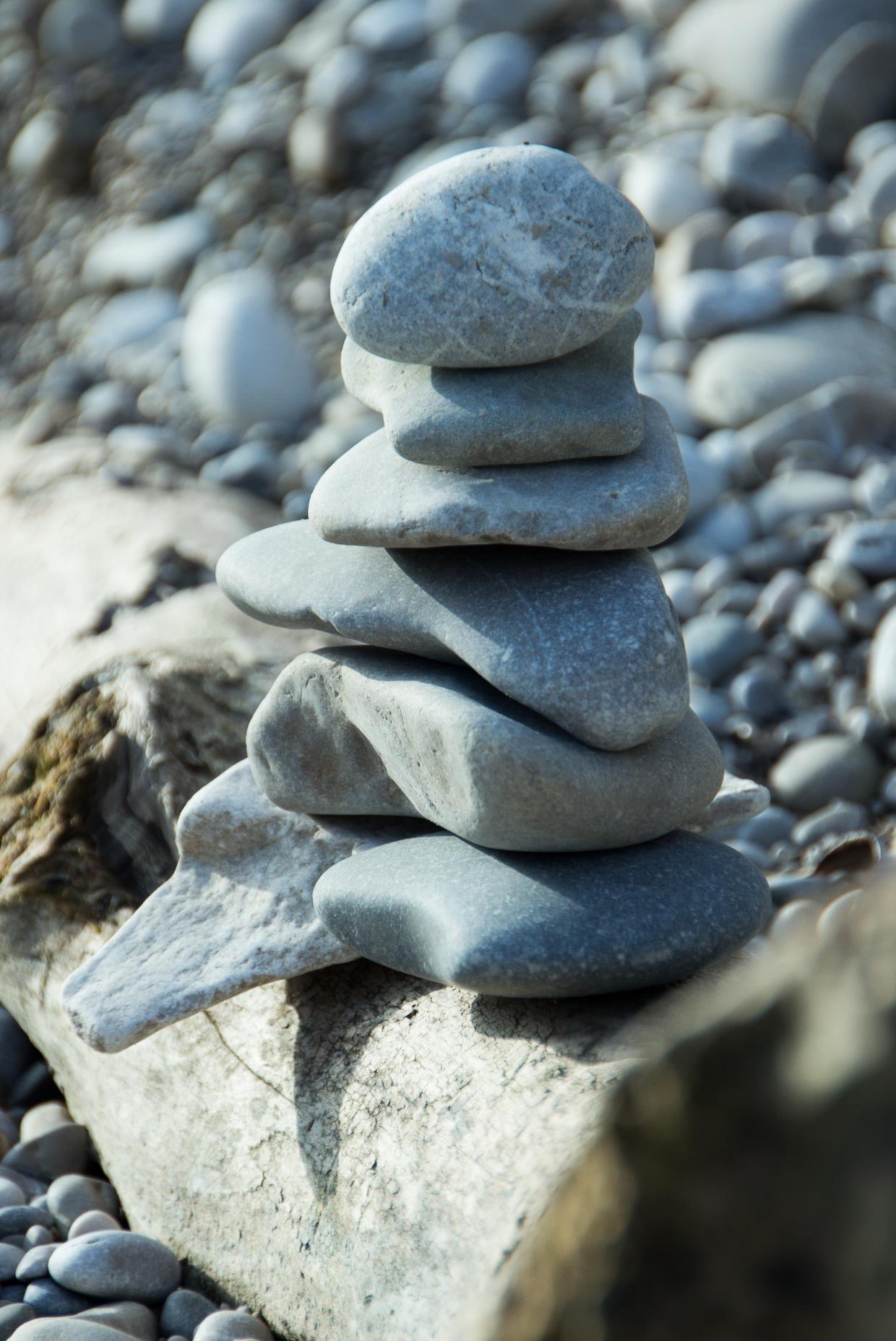 InhaltPräambelNachfolgend finden Sie die Anforderungen an die neue Unternehmenssoftware für Projekt STONES. Lastenheft-ClusterDie Anforderungen sind in verschiedene Bereiche geclustert:(1) Domäne des Unternehmens(2) Rahmendaten zum Projekt(3) Systemarchitektur IST/SOLL(4) Anforderungen an UI/UX(5) Anforderungen an Projekt/Software/Go-Live(6) Fachanforderungen (6.1) Customer Relationship ManagementWarenwirtschaft(6.2) Verkauf(6.3) Einkauf(6.4) Lager, Logistik(6.5) Produktion(6.6) Rechnungswesen(6.7) Human Ressources(6.8) Business Intelligence/Reporting/Auswertungen(6.9) Enterprise Document Management (ECM/DMS(6.10) Unified Communication & Collaboration (UCC)(6.11) übergreifende ProzesseUnter Domäne des Unternehmens wird in Kürze beschrieben, in welchem Bereich (Branche) das Unternehmen tätig ist und welche speziellen Herausforderungen für das Unternehmen bestehen.Die Rahmendaten zum Projekt geben Aufschluss über die künftige Anzahl der Anwender, ggf. rollenbasiert beschrieben, sowie das vorhandene Budget bzw. Die geplante Timeline für das Projekt.In der Systemarchitektur werden alle relevanten Teile der aktuellen IT-Landschaft dokumentiert sowie ein möglicher Ausblick neuer Anschaffungen gegeben.Wichtige Bedieneigenschaften an die Unternehmenssoftware sind unter Anforderungen an UI/UX festgehalten. Generelle Bedingungen an das Projekt, die Software und die Go-Live finden sich unter Punkt 5.Im Anschluss folgen unter Punkt 6 die Fachanforderungen der verschiedenen Unternehmensbereiche.Lösungsvorschlag des AnbietersAm Ende des Dokuments hat der Anbieter die Möglichkeit, folgende Angaben zu machen:Selbstdarstellung des Herstellers oder/und AnbietersAngaben und Voraussetzungen zur angebotenen SoftwareReferenzen des Anbieters und SoftwareBenötigte Lizenzen für Umsetzung der AnforderungenVorschlag für groben Ablauf des Projektes (bis zum GO-LIVE bzw. nachfolgende Meilensteine)Auflistung der notwendigen Dienstleistungen bis GO-LIVEAuflistung der Kosten im 1. Jahr (inkl. weitere Implementierungsschritte, Betrieb, Support, …)AnforderungenJede Anforderung hat eine eindeutige Nummer,Beschreibung undPriorität.Die eindeutige Nummer dient zur Identifizierung der Anforderungen im Rahmen einer Präsentation und der Aufwandsschätzung bzw. Übertragung in ein Pflichtenheft.Die Beschreibung beschreibt in Stichpunkten oder einem kleinem Fließtext die Herausforderungen und evtl. eine gewünschte Umsetzung.Die Priorität für die Anforderungen kann wie folgt sein:Prio 1 // Sehr wichtig // Must Have 
Muss in der Lösung bei GO-Live vorhanden sein.Prio 2 // Wichtig // Have To
Eine Lösung muss dafür im Rahmen der Software zeitnah gefunden werden.Prio 3 // Mittel
Eine Lösung muss im Rahmen der Software, einer Softwareanpassung (kostenpflichtige Programmierung) oder eines (kostenpflichtigen) Add-Ons gefunden werden.Prio 4 // Niedrig
Eine Lösung muss im Rahmen der Software, einer Anpassung oder eines Add-Ons gefunden werden, ohne das Mehrkosten entstehen.Prio 5 // reiner Wunsch
Eine Lösung ohne Mehrkosten wäre wünschenswert.Des Weiteren hat der Hersteller bzw. Anbieter die Möglichkeit, diese Anforderungen um folgende Informationen zu ergänzen:UmsetzbarkeitKosten- / LizenzhinweiseKommentarAnmerkungen zur UmsetzbarkeitFür die Umsetzbarkeit stehen 4 Optionen zur Verfügung:GRÜN
Anforderung bewegt sich im Rahmen der Standardlösung ohne Anpassungsprogrammierung, sie ist nur durch Konfiguration der Software umsetzbar.
Bitte im Kommentar die notwendige Lizenz angeben, wenn diese Funktion nur darüber verfügbar ist.GELB
Anforderung ist im Rahmen eines (kostenpflichtigen) Zusatzmoduls oder einer speziellen Lizenz umsetzbar.
Bitte im Kommentar das Zusatzmodul sowie Preisinformationen angeben.ROT
Anforderung ist im Rahmen einer Anpassungsprogrammierung möglich.
Bitte im Kommentar ungefähre Kostenschätzung angeben.GRAU
Anforderung ist nicht umsetzbar.Anmerkungen zu Kosten & Lizenzen 
innerhalb der AnforderungInnerhalb jeder Anforderung soll auf die notwendige Lizenz verwiesen werden, die notwendig ist, bzw. bei Anpassungsbedarf soll eine Grobkostenschätzung (in Mannstunden) erfolgen. Details zu den notwendigen Lizenzen bzw. Stundensätzen sind am Ende des Dokuments anzugeben.Ist eine Anforderung nicht in der Go-Live-Phase vorgesehen, deren Umsetzung aber mit Kosten verbunden, muss dieser Aufwand in der Kostenübersicht/Investitionsvorschau separat ausgewiesen werden.(1) Domäne des UnternehmensGesellschaftsform: GmbHGesellschafter: 2Mitarbeiter3 Vollzeitkräfte (am Computer)2 BüroarbeiterAufgaben:kompletter Vertriebsprozess (Kaltakquise, Ansprache, Präsentation) von Maschinen, die von einem Schwesterunternehmen hergestellt werdennicht im Fokus: Produktionsprozess, evtl. aber späterKontaktpflege mit Interessenten und KundenLead-ManagementAuftragsmanagement (inkl. Bestellung bei Produktion)RechnungsfakturaZahlungseingangin naher Zukunft (2020): 
Service für verkaufte Produkte (Reparatur, Instandhaltung, Aufarbeitung, …)2–3 freiberufliche Vorführer verkaufen auf Provisionsbasis die Produkte des Unternehmens.(2) Rahmendaten zum ProjektDer Interessent sucht zum nächstmöglichen Zeitpunkt eine Unternehmenssoftware, mit dem die wichtigsten Prozesse digital abgebildet werden können.Budget für die kommenden 5 Jahre:	max. 60.000 EuroDie Präferenz liegt beim Software-Kauf inkl. eines Vertrages für Softwarepflege. Softwaremiete wird nicht ausgeschlossen. Bei einer Kostenaufstellung bzw. Investitionsvorschau (5 Jahre) sollten die Lizenzkosten, falls vorhanden, in beiden Modellen (Kauf/Miete) angegeben werden. Zur Vergleichbarkeit wird eine Investitionsvorschau für die kommende 5 Jahre gewünscht. Diese soll beinhalten:Kosten für Lizenzen (Kauf + SWP oder Miete, gerechnet auf 5 Jahre)Kosten für Einführung bis Go-LiveKosten für weitere MeilensteineKosten für jährliche Betreuung (Support, Softwarepflege, …) (gerechnet auf 5 Jahre)Bei der Angabe von Zusatzaufwänden soll stets der Zeitaufwand und Stundensatz für diese Leistung angegeben werden.Es ist verständlich, dass spätere Extra-Wünsche oder Lizenzerweiterungen nicht einkalkuliert werden können. Die Faktura soll nach gelieferten Leistungen erfolgen. Für die jährliche Betreuung können alternativ die Preise für Einzelleistung oderein Paketpreis angegeben werden. Beim Paketpreis sind die inkludierten Leistungen und deren Umfang anzugeben.Mit der Software werden folgende Personengruppen später arbeiten:GeschäftsführungAssistenz der GeschäftsleitungPower User BüroInnendienst Vertrieb WerkstattAußendienst (eigene Mitarbeiter)Händler/Vertriebspartner (extern)Die Geschäftsführung ist Poweruser und möchte alle Prozesse abbilden können.Für alle weiteren Personengruppen werden zum späteren Zeitpunkt die Personas mit deren Aufgaben, Rollen und Rechten definiert.Kurzfristig werden 5–6 Personen parallel auf das System gleichzeitig zugreifen. In naher Zukunft werden 1–2 weitere Vertriebsberater eingestellt und evtl. Händler ins System aufgenommen. Die potenzielle Userzahl darf aber zu keiner Zeit begrenzt sein.Im Jahr werden ca. 1.000 Vorgänge abgearbeitet. Ein Vorgang startet variabel mit einer Verkaufschance, einem Angebot oder einem Auftrag und endet immer mit einem Lieferschein und ggf. einer Rechnung, falls das Produkt gekauft wird. Es befinden sich im Altsystem ca. 100.000 bis 200.000 Kommentar-Einträge, die übernommen werden sollen. Mit allen Einzelteilen besteht das Produktsortiment aus ca. 2.000 Produkten bzw. Ersatzteilen.Die Phasen bzw. Meilensteine für dieses Projekt sind noch nicht zu 100% festgelegt und sollen zusammen mit dem Dienstleister erarbeitet werden. Große Meilensteine, auf die auch zum Teil in den Anforderungen referenziert wird, sind im Moment:Go-Live spätestens zum März 20202020+ bedeutet im Laufe des Jahres 2020Ein Kick-Off-Termin des Projektes kann zum jetzigen Zeitpunkt noch nicht festgelegt werden. Nach Entscheidung für eine Lösung und einen Dienstleister soll zeitnah mit der Umsetzung begonnen werden.Im Rahmen der Einführung muss eine ausreichende Verfügbarkeit der Ansprechpartner (Projektleiter, …) gewährleistet sein. Nach Go-Live ist eine generelle Support-Verfügbarkeit zu normalen Geschäftszeiten (Montag bis Freitag, 9–17 Uhr) sicherzustellen. Es wird gewünscht, dass während der Einführung auch die hauseigene IT-Abteilung in die Lage versetzt wird, einfache Aufgaben (User anlegen, Rollen & Rechte bearbeiten, Report-Anpassungen, Datensicherung, …) selbst durchzuführen. Für komplexe Problemstellungen soll der Dienstleister im Rahmen von Support oder Dienstleistungsaufträgen (vor Ort oder/und remote) beauftragt werden.(3) Systemarchitektur IST / SOLLDas aktuelle System wurde von einem freien Mitarbeiter im Auftrag für das Unternehmen programmiert. Die Software läuft momentan auf einem gehosteten Server. Das Unternehmen selbst hat aber einen eigenen Server im Haus und möchte diesen in der 1. Phase nutzen.(4) Anforderungen an UI/UX(5) Generelle Anforderungen an Projekt/Software/Go-Live(5) Fachanforderungen Die Fachanforderungen teilen sich in die verschiedenen Unternehmensbereiche. Sie sind wie folgt strukturiert:(6.1) Customer Relationship ManagementWarenwirtschaft(6.2) Verkauf(6.3) Einkauf(6.4) Lager, Logistik(6.5) Produktion(6.6) Rechnungswesen(6.7) Human Ressources(6.8) Business Intelligence/Reporting/Auswertungen(6.9) Enterprise Document Management (ECM)/DMS(6.10) Unified Communication & Collaboration (UCC)Unter Punkt 6.11 befinden sich die übergreifenden Prozesse. In den Anhängen finden Sie Screenshots der alten Lösung, wie aktuelle Belegausdrucke.Nachfolgend zwei Schaubilder über die zwei wichtigsten Prozesse: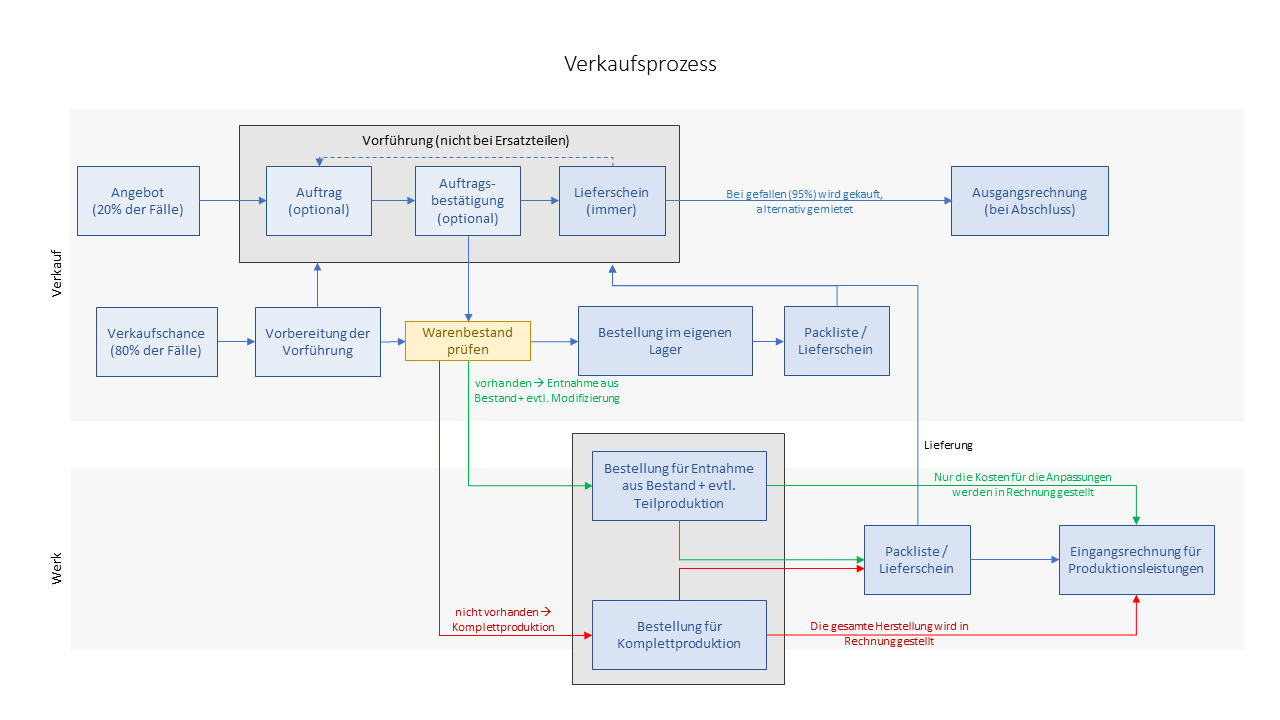 Abbildung 1 Verkaufsprozess (schematisch, nicht im Detail vollständig)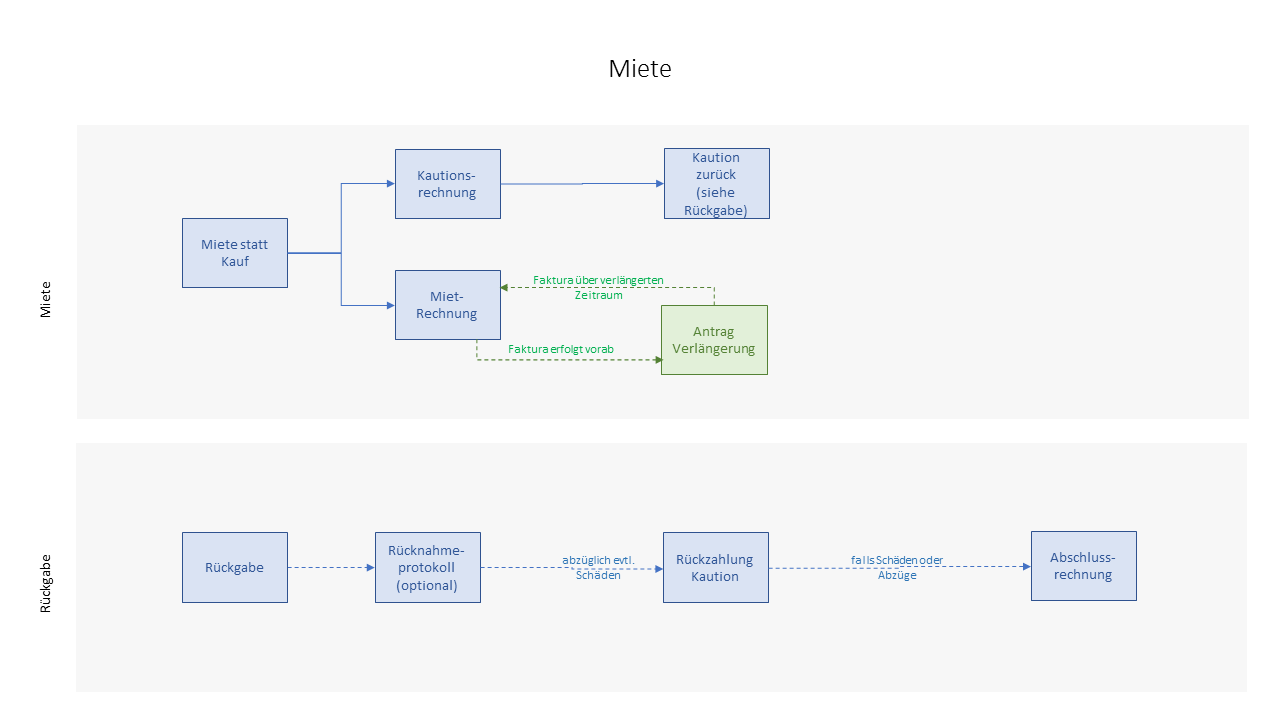 Abbildung 2 Mietprozess (als Teil des Verkaufsabschlusses, Darstellung schematisch und im Detail nicht vollständig)(6.1) Customer Relationship Management(6.2) Verkauf(6.3) Einkauf(6.4) Lager, Logistik(6.5) Produktion / ArtikelstammDie Abbildung von Produktionsprozessen ist nicht notwendig. Alle Anforderungen beziehen sich auf einen Artikel bzw. Produkt-Stamm.(6.6) Rechnungswesen(6.7) Human Ressources(6.8) Business Intelligence/Reporting/ Auswertungen/Belege(6.9) Enterprise Document Management (ECM)/DMS)(6.10) Unified Communication & Collaboration (UCC)(6.11) übergreifende ProzesseAnhänge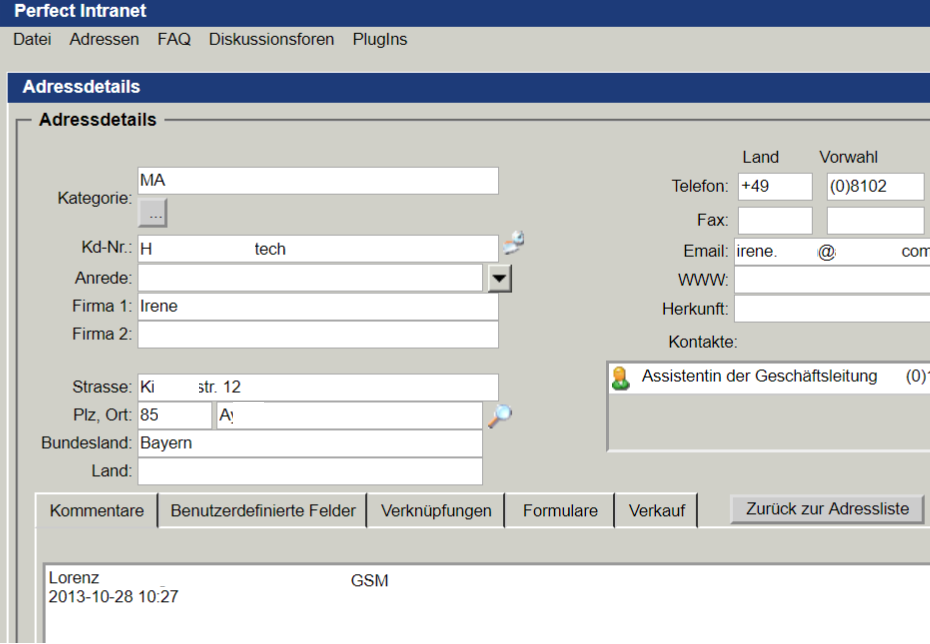 Abbildung 3 Screenshot von Altsystem (Eigenentwicklung)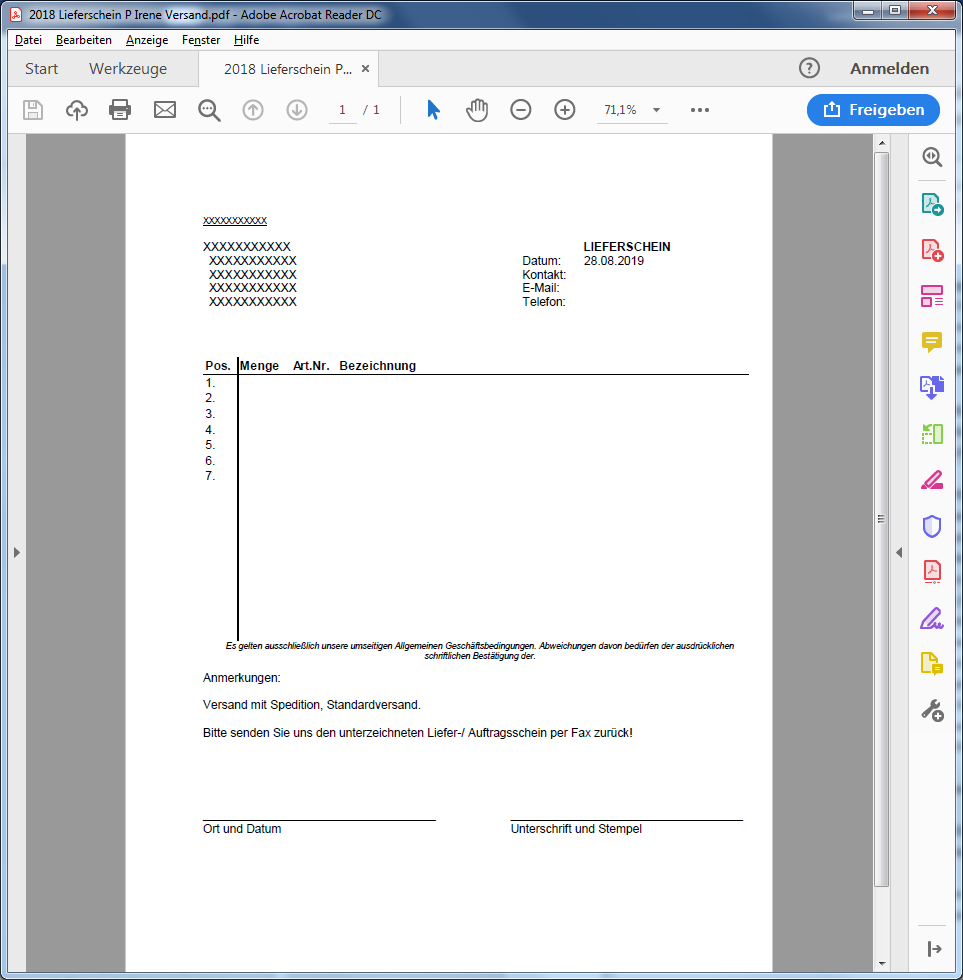 Abbildung 4 Vorlage Lieferschein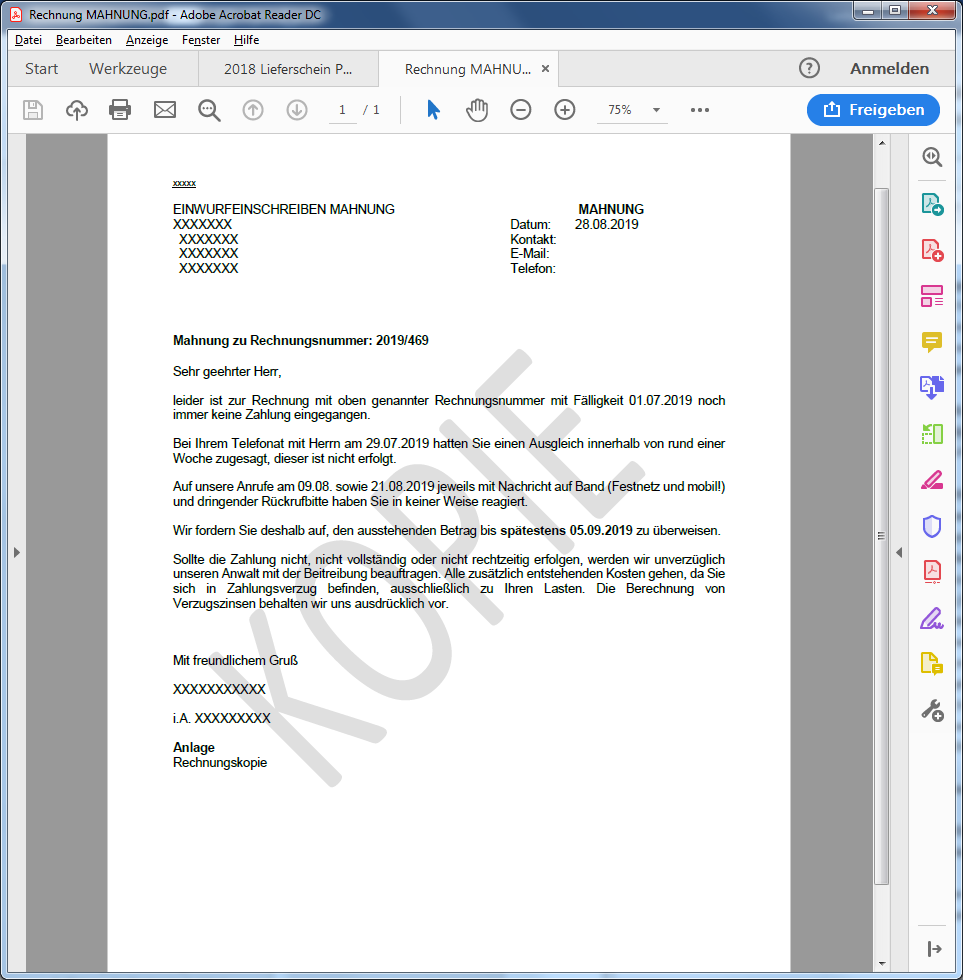 Abbildung 5 Beispiel Mahnung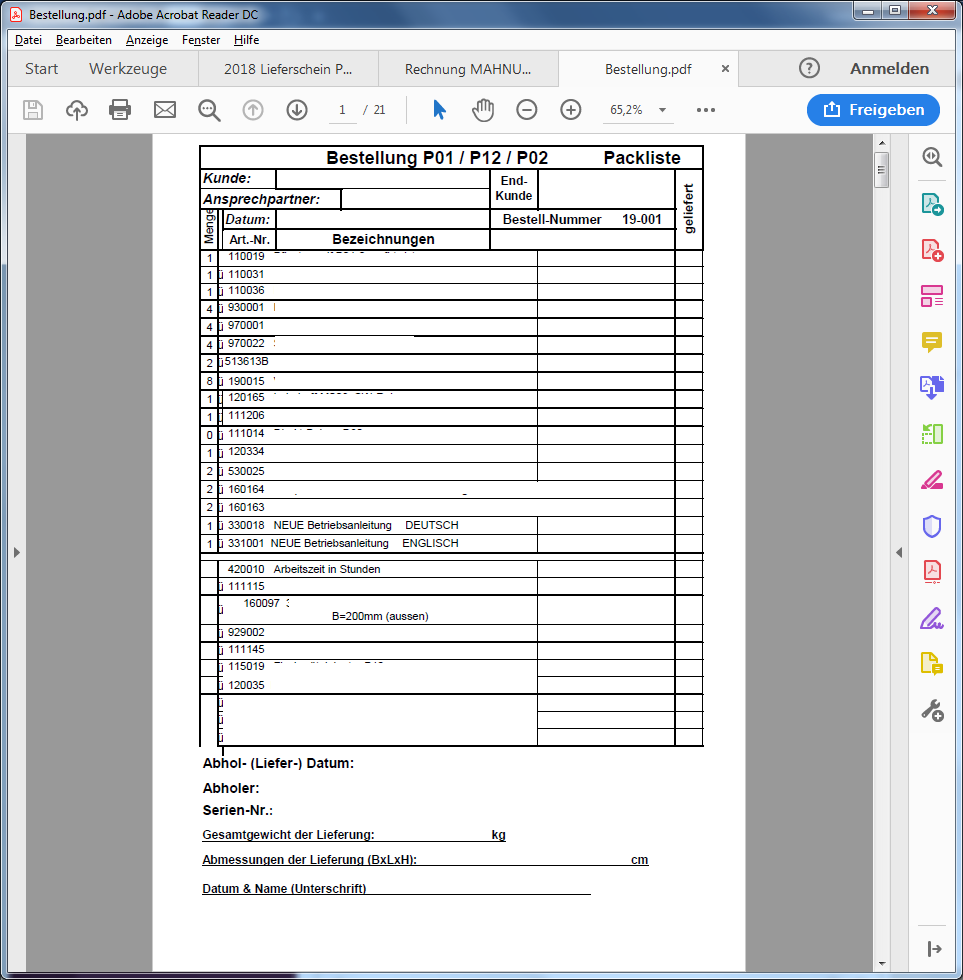 Abbildung 6 Bestellung bei Produktionsfirma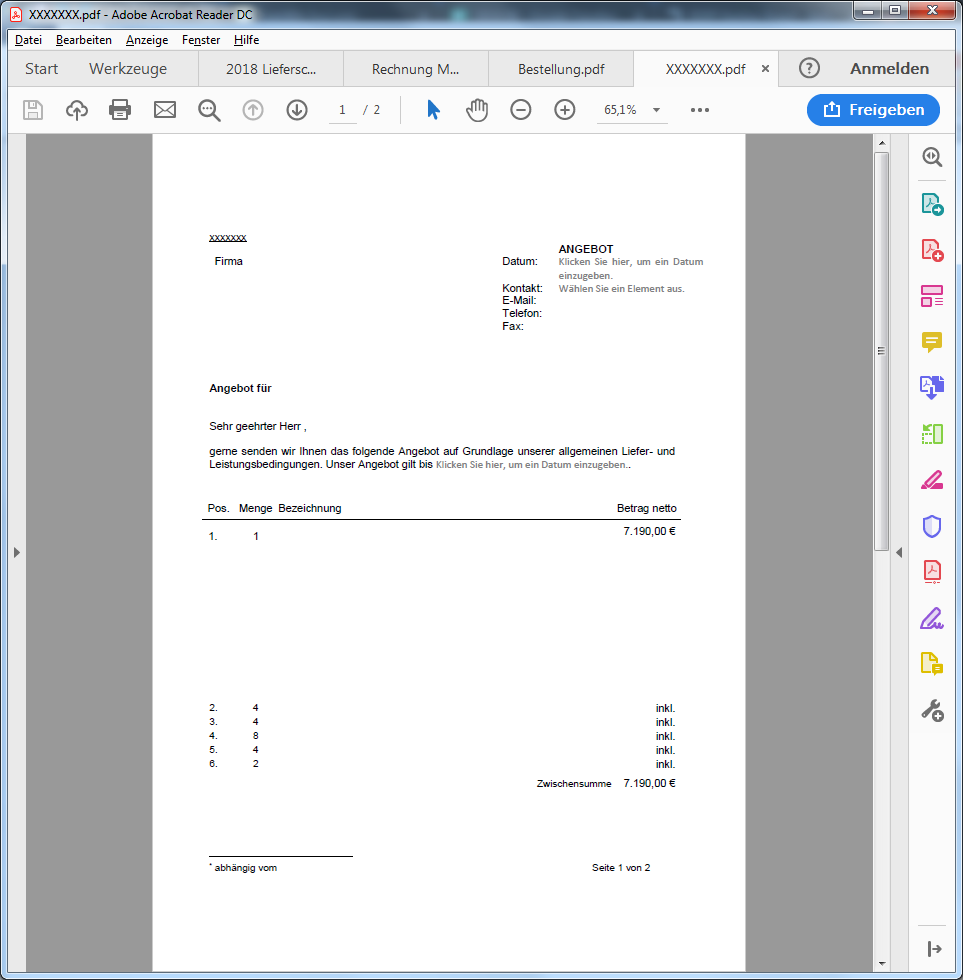 Abbildung 7 Angebot Beispiel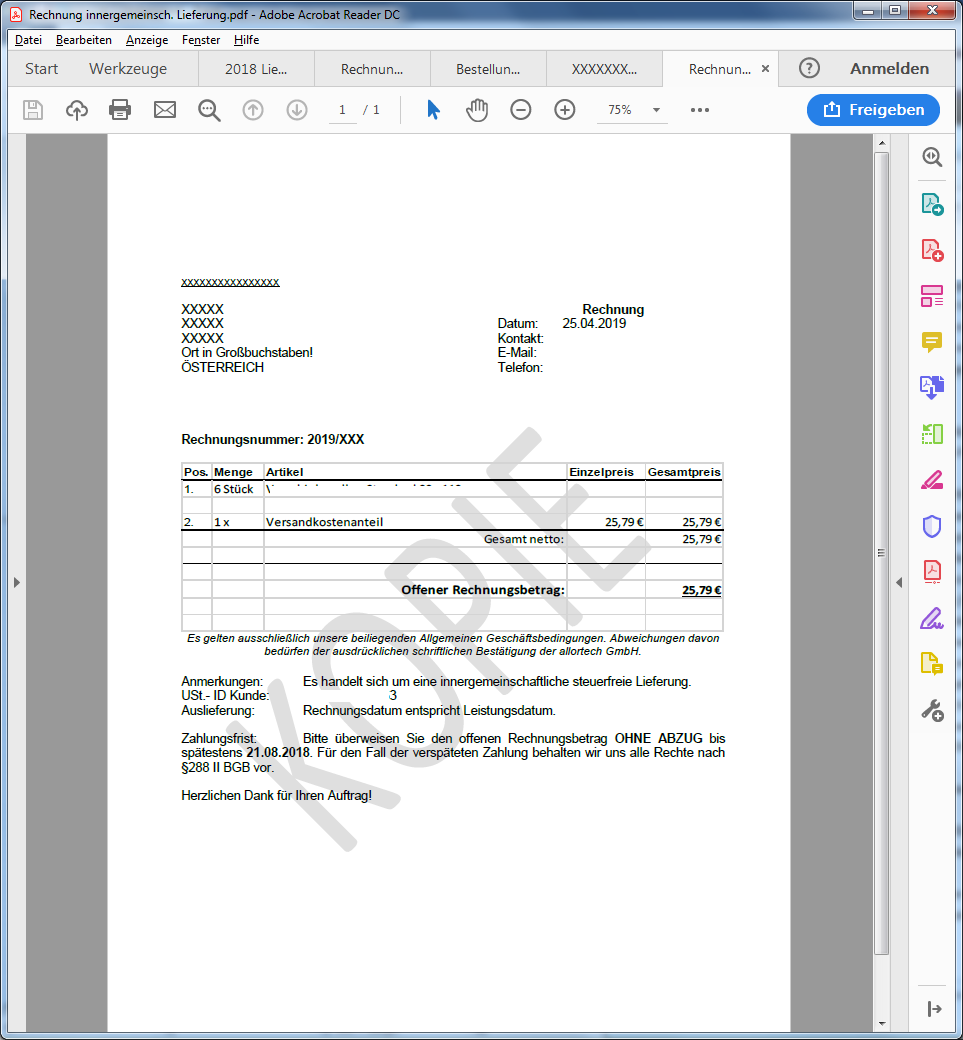 Abbildung 8 Rechnung innergemeinschaftlicher Erwerb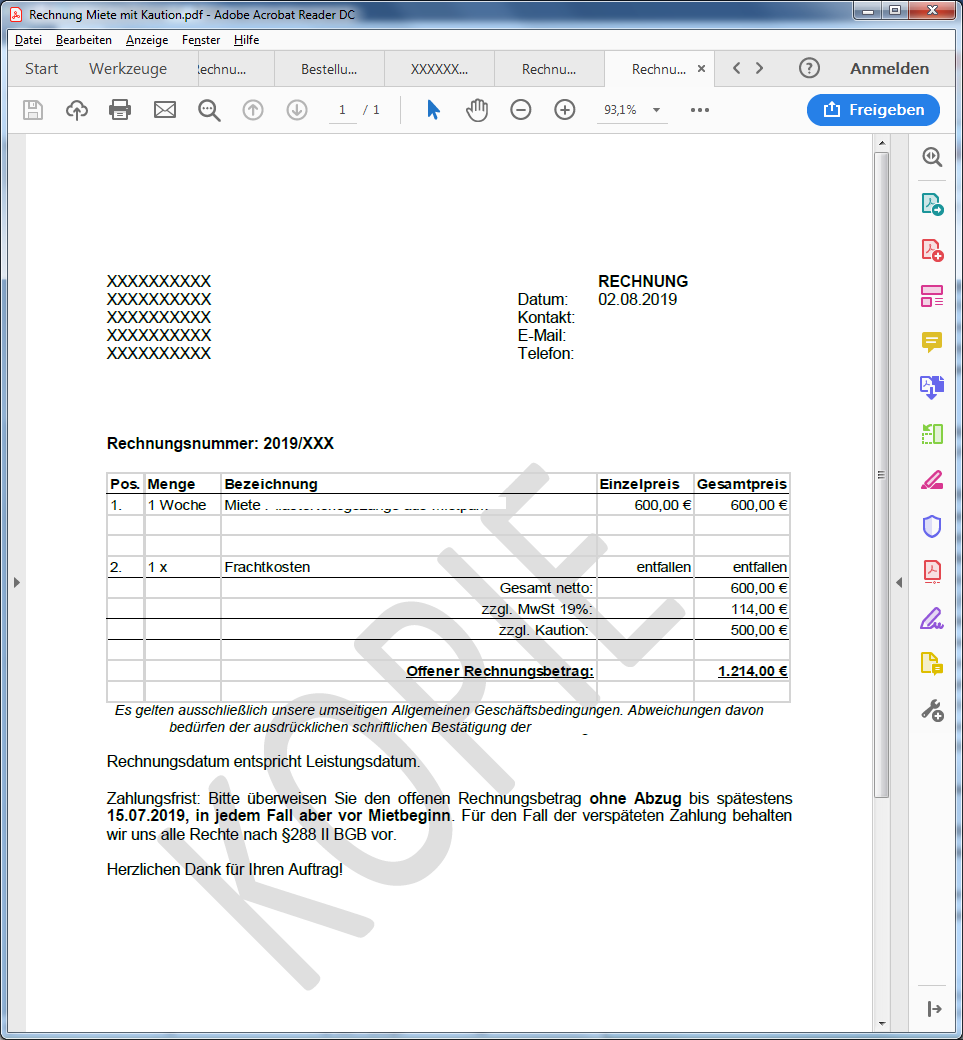 Abbildung 9 Rechnung für Miete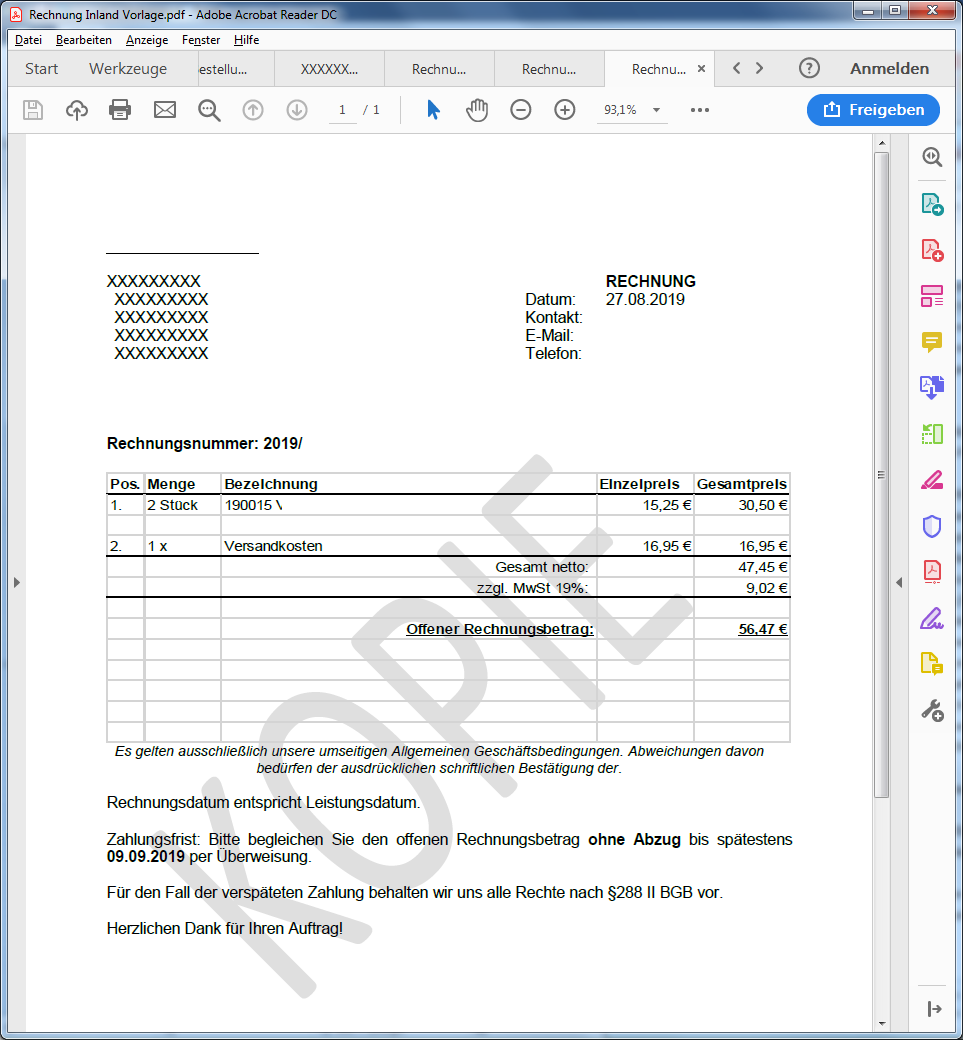 Abbildung 10 Rechnung Inland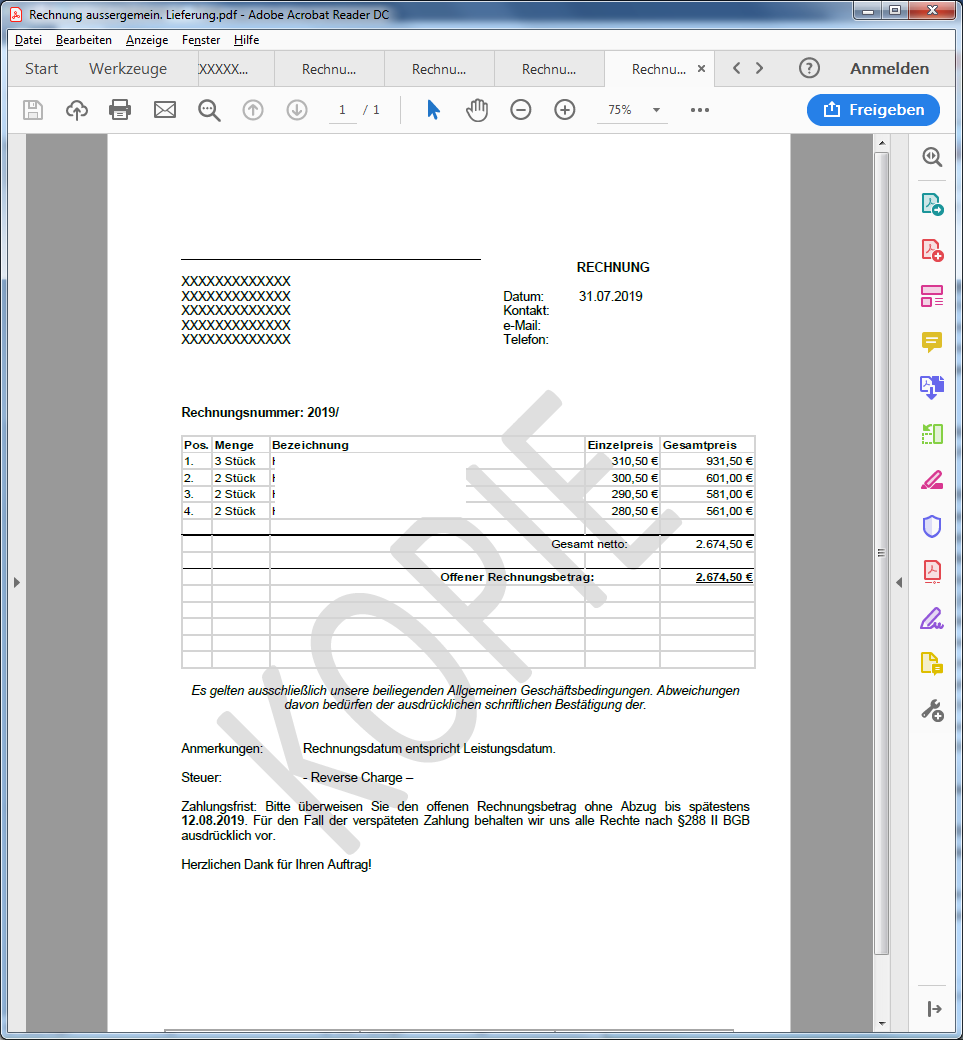 Abbildung 11 Rechnung DrittlandLösungsvorschlag des AnbietersHerausgeber:mwbsc GmbhSchleißheimer Str. 39
85748 Garching
DeutschlandTelefon: +49 (89) 37 98 78 06
E-Mail: info@mwbsc.deAnsprechpartner für Projekt „STONES“:Matthias Weber
matthias.weber@mwbsc.deAnforderung3.1Priorität4Phase:Go LiveDie bestehenden Windows-Server (Windows Server 2016) sollen weiterhin genutzt werden können. Als Alternative ist eine Cloud-Lösung bei entsprechenden Vorteilen in Ordnung.Die bestehenden Windows-Server (Windows Server 2016) sollen weiterhin genutzt werden können. Als Alternative ist eine Cloud-Lösung bei entsprechenden Vorteilen in Ordnung.Die bestehenden Windows-Server (Windows Server 2016) sollen weiterhin genutzt werden können. Als Alternative ist eine Cloud-Lösung bei entsprechenden Vorteilen in Ordnung.Die bestehenden Windows-Server (Windows Server 2016) sollen weiterhin genutzt werden können. Als Alternative ist eine Cloud-Lösung bei entsprechenden Vorteilen in Ordnung.Die bestehenden Windows-Server (Windows Server 2016) sollen weiterhin genutzt werden können. Als Alternative ist eine Cloud-Lösung bei entsprechenden Vorteilen in Ordnung.Die bestehenden Windows-Server (Windows Server 2016) sollen weiterhin genutzt werden können. Als Alternative ist eine Cloud-Lösung bei entsprechenden Vorteilen in Ordnung.Umsetzbarkeit:Xin welcher Lizenz enthalten:in welcher Lizenz enthalten:Zusatzkosten:Zusatzkosten:Notiz Anbieter:Anforderung3.2Priorität2Phase:Go LiveMaximale Sicherheit nach aktuellem Stand der Technikim Speziellen Kommunikation via SSLsicherer Login-Prozess (Benutzername + Passwort)Maximale Sicherheit nach aktuellem Stand der Technikim Speziellen Kommunikation via SSLsicherer Login-Prozess (Benutzername + Passwort)Maximale Sicherheit nach aktuellem Stand der Technikim Speziellen Kommunikation via SSLsicherer Login-Prozess (Benutzername + Passwort)Maximale Sicherheit nach aktuellem Stand der Technikim Speziellen Kommunikation via SSLsicherer Login-Prozess (Benutzername + Passwort)Maximale Sicherheit nach aktuellem Stand der Technikim Speziellen Kommunikation via SSLsicherer Login-Prozess (Benutzername + Passwort)Maximale Sicherheit nach aktuellem Stand der Technikim Speziellen Kommunikation via SSLsicherer Login-Prozess (Benutzername + Passwort)Umsetzbarkeit:Xin welcher Lizenz enthalten:in welcher Lizenz enthalten:Zusatzkosten:Zusatzkosten:Notiz Anbieter:Anforderung3.3Priorität1Phase:Go LiveEin Datenverlust darf nicht entstehen.Ein Datenverlust darf nicht entstehen.Ein Datenverlust darf nicht entstehen.Ein Datenverlust darf nicht entstehen.Ein Datenverlust darf nicht entstehen.Ein Datenverlust darf nicht entstehen.Umsetzbarkeit:Xin welcher Lizenz enthalten:in welcher Lizenz enthalten:Zusatzkosten:Zusatzkosten:Notiz Anbieter:Anforderung4.1Priorität2Phase:Go LiveDie Daten für Adressen und Produkte/Artikel sollen in einem Programm mit einer ähnlich gestalteten UI bearbeitet werden können. Ein Programmwechsel ist nicht gewünscht.Die Daten für Adressen und Produkte/Artikel sollen in einem Programm mit einer ähnlich gestalteten UI bearbeitet werden können. Ein Programmwechsel ist nicht gewünscht.Die Daten für Adressen und Produkte/Artikel sollen in einem Programm mit einer ähnlich gestalteten UI bearbeitet werden können. Ein Programmwechsel ist nicht gewünscht.Die Daten für Adressen und Produkte/Artikel sollen in einem Programm mit einer ähnlich gestalteten UI bearbeitet werden können. Ein Programmwechsel ist nicht gewünscht.Die Daten für Adressen und Produkte/Artikel sollen in einem Programm mit einer ähnlich gestalteten UI bearbeitet werden können. Ein Programmwechsel ist nicht gewünscht.Die Daten für Adressen und Produkte/Artikel sollen in einem Programm mit einer ähnlich gestalteten UI bearbeitet werden können. Ein Programmwechsel ist nicht gewünscht.Umsetzbarkeit:Xin welcher Lizenz enthalten:in welcher Lizenz enthalten:Zusatzkosten:Zusatzkosten:Notiz Anbieter:Anforderung4.2Priorität3Phase:Go LiveDie Oberfläche soll für die User angepasst werden können, damit unnötige Felder nicht mehr für die Anwender zur Bearbeitung zur Verfügung stehen. Unnötige Buttons müssen ausgeblendet werden können. Unnötige Bereiche müssen ausgeblendet werden können.Die Oberfläche soll für die User angepasst werden können, damit unnötige Felder nicht mehr für die Anwender zur Bearbeitung zur Verfügung stehen. Unnötige Buttons müssen ausgeblendet werden können. Unnötige Bereiche müssen ausgeblendet werden können.Die Oberfläche soll für die User angepasst werden können, damit unnötige Felder nicht mehr für die Anwender zur Bearbeitung zur Verfügung stehen. Unnötige Buttons müssen ausgeblendet werden können. Unnötige Bereiche müssen ausgeblendet werden können.Die Oberfläche soll für die User angepasst werden können, damit unnötige Felder nicht mehr für die Anwender zur Bearbeitung zur Verfügung stehen. Unnötige Buttons müssen ausgeblendet werden können. Unnötige Bereiche müssen ausgeblendet werden können.Die Oberfläche soll für die User angepasst werden können, damit unnötige Felder nicht mehr für die Anwender zur Bearbeitung zur Verfügung stehen. Unnötige Buttons müssen ausgeblendet werden können. Unnötige Bereiche müssen ausgeblendet werden können.Die Oberfläche soll für die User angepasst werden können, damit unnötige Felder nicht mehr für die Anwender zur Bearbeitung zur Verfügung stehen. Unnötige Buttons müssen ausgeblendet werden können. Unnötige Bereiche müssen ausgeblendet werden können.Umsetzbarkeit:Xin welcher Lizenz enthalten:in welcher Lizenz enthalten:Zusatzkosten:Zusatzkosten:Notiz Anbieter:Anforderung4.3Priorität3Phase:Go LiveSehr schnelle Ladezeiten  (keine Wartezeiten oder Sanduhren),Arbeitszeiten (so schnell wie ein Klick),Suchzeiten  (entsprechend des Ergebnisses).Abstürze oder Verbindungsfehler sind nicht akzeptabel.Sehr schnelle Ladezeiten  (keine Wartezeiten oder Sanduhren),Arbeitszeiten (so schnell wie ein Klick),Suchzeiten  (entsprechend des Ergebnisses).Abstürze oder Verbindungsfehler sind nicht akzeptabel.Sehr schnelle Ladezeiten  (keine Wartezeiten oder Sanduhren),Arbeitszeiten (so schnell wie ein Klick),Suchzeiten  (entsprechend des Ergebnisses).Abstürze oder Verbindungsfehler sind nicht akzeptabel.Sehr schnelle Ladezeiten  (keine Wartezeiten oder Sanduhren),Arbeitszeiten (so schnell wie ein Klick),Suchzeiten  (entsprechend des Ergebnisses).Abstürze oder Verbindungsfehler sind nicht akzeptabel.Sehr schnelle Ladezeiten  (keine Wartezeiten oder Sanduhren),Arbeitszeiten (so schnell wie ein Klick),Suchzeiten  (entsprechend des Ergebnisses).Abstürze oder Verbindungsfehler sind nicht akzeptabel.Sehr schnelle Ladezeiten  (keine Wartezeiten oder Sanduhren),Arbeitszeiten (so schnell wie ein Klick),Suchzeiten  (entsprechend des Ergebnisses).Abstürze oder Verbindungsfehler sind nicht akzeptabel.Umsetzbarkeit:Xin welcher Lizenz enthalten:in welcher Lizenz enthalten:Zusatzkosten:Zusatzkosten:Notiz Anbieter:Anforderung4.4Priorität1Phase:Go LiveKlare Definition von Feldlängen und möglicher Eingabe. Eine Eingabe von zu langen Informationen darf keinen Programmabsturz erzeugen.Klare Definition von Feldlängen und möglicher Eingabe. Eine Eingabe von zu langen Informationen darf keinen Programmabsturz erzeugen.Klare Definition von Feldlängen und möglicher Eingabe. Eine Eingabe von zu langen Informationen darf keinen Programmabsturz erzeugen.Klare Definition von Feldlängen und möglicher Eingabe. Eine Eingabe von zu langen Informationen darf keinen Programmabsturz erzeugen.Klare Definition von Feldlängen und möglicher Eingabe. Eine Eingabe von zu langen Informationen darf keinen Programmabsturz erzeugen.Klare Definition von Feldlängen und möglicher Eingabe. Eine Eingabe von zu langen Informationen darf keinen Programmabsturz erzeugen.Umsetzbarkeit:Xin welcher Lizenz enthalten:in welcher Lizenz enthalten:Zusatzkosten:Zusatzkosten:Notiz Anbieter:Anforderung4.5Priorität2Phase:Go LiveSuche im Programm:übergreifende Suche über das gesamte Systemeinfache Suchfunktionen in allen relevanten Feldern/Bereichen (Beispielsweise Adress- oder Produktdaten)Suche in einem Feld mit mehreren Begriffen (UND-Suche) Suche startet automatisch bei/nach Eingabe.Nach Ergebnis wird Suchfeld automatisch wieder leer.einfacher Ausdruck von Suchergebnisseneinfache Navigation in den Suchergebnissen, 
d. h., wenn etwas gesucht und ein Ergebnis gewählt wurde, dann kann einfach auf die ursprüngliche Ergebnisliste zurückgesprungen werden und ein anderes Ergebnis gewählt werden.Festlegung von vordefinierten Suchfilter bzw. Suchen zum einfacheren Ausführen von SuchaufträgenSuche im Programm:übergreifende Suche über das gesamte Systemeinfache Suchfunktionen in allen relevanten Feldern/Bereichen (Beispielsweise Adress- oder Produktdaten)Suche in einem Feld mit mehreren Begriffen (UND-Suche) Suche startet automatisch bei/nach Eingabe.Nach Ergebnis wird Suchfeld automatisch wieder leer.einfacher Ausdruck von Suchergebnisseneinfache Navigation in den Suchergebnissen, 
d. h., wenn etwas gesucht und ein Ergebnis gewählt wurde, dann kann einfach auf die ursprüngliche Ergebnisliste zurückgesprungen werden und ein anderes Ergebnis gewählt werden.Festlegung von vordefinierten Suchfilter bzw. Suchen zum einfacheren Ausführen von SuchaufträgenSuche im Programm:übergreifende Suche über das gesamte Systemeinfache Suchfunktionen in allen relevanten Feldern/Bereichen (Beispielsweise Adress- oder Produktdaten)Suche in einem Feld mit mehreren Begriffen (UND-Suche) Suche startet automatisch bei/nach Eingabe.Nach Ergebnis wird Suchfeld automatisch wieder leer.einfacher Ausdruck von Suchergebnisseneinfache Navigation in den Suchergebnissen, 
d. h., wenn etwas gesucht und ein Ergebnis gewählt wurde, dann kann einfach auf die ursprüngliche Ergebnisliste zurückgesprungen werden und ein anderes Ergebnis gewählt werden.Festlegung von vordefinierten Suchfilter bzw. Suchen zum einfacheren Ausführen von SuchaufträgenSuche im Programm:übergreifende Suche über das gesamte Systemeinfache Suchfunktionen in allen relevanten Feldern/Bereichen (Beispielsweise Adress- oder Produktdaten)Suche in einem Feld mit mehreren Begriffen (UND-Suche) Suche startet automatisch bei/nach Eingabe.Nach Ergebnis wird Suchfeld automatisch wieder leer.einfacher Ausdruck von Suchergebnisseneinfache Navigation in den Suchergebnissen, 
d. h., wenn etwas gesucht und ein Ergebnis gewählt wurde, dann kann einfach auf die ursprüngliche Ergebnisliste zurückgesprungen werden und ein anderes Ergebnis gewählt werden.Festlegung von vordefinierten Suchfilter bzw. Suchen zum einfacheren Ausführen von SuchaufträgenSuche im Programm:übergreifende Suche über das gesamte Systemeinfache Suchfunktionen in allen relevanten Feldern/Bereichen (Beispielsweise Adress- oder Produktdaten)Suche in einem Feld mit mehreren Begriffen (UND-Suche) Suche startet automatisch bei/nach Eingabe.Nach Ergebnis wird Suchfeld automatisch wieder leer.einfacher Ausdruck von Suchergebnisseneinfache Navigation in den Suchergebnissen, 
d. h., wenn etwas gesucht und ein Ergebnis gewählt wurde, dann kann einfach auf die ursprüngliche Ergebnisliste zurückgesprungen werden und ein anderes Ergebnis gewählt werden.Festlegung von vordefinierten Suchfilter bzw. Suchen zum einfacheren Ausführen von SuchaufträgenSuche im Programm:übergreifende Suche über das gesamte Systemeinfache Suchfunktionen in allen relevanten Feldern/Bereichen (Beispielsweise Adress- oder Produktdaten)Suche in einem Feld mit mehreren Begriffen (UND-Suche) Suche startet automatisch bei/nach Eingabe.Nach Ergebnis wird Suchfeld automatisch wieder leer.einfacher Ausdruck von Suchergebnisseneinfache Navigation in den Suchergebnissen, 
d. h., wenn etwas gesucht und ein Ergebnis gewählt wurde, dann kann einfach auf die ursprüngliche Ergebnisliste zurückgesprungen werden und ein anderes Ergebnis gewählt werden.Festlegung von vordefinierten Suchfilter bzw. Suchen zum einfacheren Ausführen von SuchaufträgenUmsetzbarkeit:Xin welcher Lizenz enthalten:in welcher Lizenz enthalten:Zusatzkosten:Zusatzkosten:Notiz Anbieter:Anforderung4.6Priorität4Phase:Go LiveUmsetzung dieser Windows-Basis-Funktion: in Dialogfeldern automatisch zur Standardfläche springen.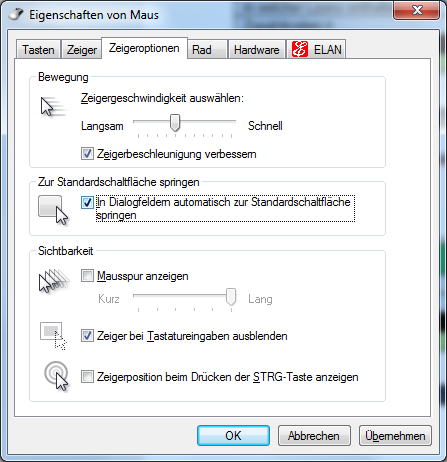 Umsetzung dieser Windows-Basis-Funktion: in Dialogfeldern automatisch zur Standardfläche springen.Umsetzung dieser Windows-Basis-Funktion: in Dialogfeldern automatisch zur Standardfläche springen.Umsetzung dieser Windows-Basis-Funktion: in Dialogfeldern automatisch zur Standardfläche springen.Umsetzung dieser Windows-Basis-Funktion: in Dialogfeldern automatisch zur Standardfläche springen.Umsetzung dieser Windows-Basis-Funktion: in Dialogfeldern automatisch zur Standardfläche springen.Umsetzbarkeit:Xin welcher Lizenz enthalten:in welcher Lizenz enthalten:Zusatzkosten:Zusatzkosten:Notiz Anbieter:Anforderung4.7Priorität2Phase:Go LiveEs soll Speicher-Knopf vorhanden sein, mit dem alle Eingaben gespeichert werden können oder alternativ eine automatische Speicherung nach der Eingabe erfolgt. Eine Rückfrage, falls Änderungen noch nicht gespeichert wurden, soll zwingend erfolgen. Eine Bestätigung der Speicherung soll visualisiert werden, ggf. auch akustisch.Es soll Speicher-Knopf vorhanden sein, mit dem alle Eingaben gespeichert werden können oder alternativ eine automatische Speicherung nach der Eingabe erfolgt. Eine Rückfrage, falls Änderungen noch nicht gespeichert wurden, soll zwingend erfolgen. Eine Bestätigung der Speicherung soll visualisiert werden, ggf. auch akustisch.Es soll Speicher-Knopf vorhanden sein, mit dem alle Eingaben gespeichert werden können oder alternativ eine automatische Speicherung nach der Eingabe erfolgt. Eine Rückfrage, falls Änderungen noch nicht gespeichert wurden, soll zwingend erfolgen. Eine Bestätigung der Speicherung soll visualisiert werden, ggf. auch akustisch.Es soll Speicher-Knopf vorhanden sein, mit dem alle Eingaben gespeichert werden können oder alternativ eine automatische Speicherung nach der Eingabe erfolgt. Eine Rückfrage, falls Änderungen noch nicht gespeichert wurden, soll zwingend erfolgen. Eine Bestätigung der Speicherung soll visualisiert werden, ggf. auch akustisch.Es soll Speicher-Knopf vorhanden sein, mit dem alle Eingaben gespeichert werden können oder alternativ eine automatische Speicherung nach der Eingabe erfolgt. Eine Rückfrage, falls Änderungen noch nicht gespeichert wurden, soll zwingend erfolgen. Eine Bestätigung der Speicherung soll visualisiert werden, ggf. auch akustisch.Es soll Speicher-Knopf vorhanden sein, mit dem alle Eingaben gespeichert werden können oder alternativ eine automatische Speicherung nach der Eingabe erfolgt. Eine Rückfrage, falls Änderungen noch nicht gespeichert wurden, soll zwingend erfolgen. Eine Bestätigung der Speicherung soll visualisiert werden, ggf. auch akustisch.Umsetzbarkeit:Xin welcher Lizenz enthalten:in welcher Lizenz enthalten:Zusatzkosten:Zusatzkosten:Notiz Anbieter:Anforderung4.8Priorität3Phase:Go LiveDas Programm sollte die Information gut lesbar darstellen oder alternativ die Schriftgröße und Darstellungsgröße einstellbar machen und diese Einstellung nach Neustart bei behalten.Das Programm sollte die Information gut lesbar darstellen oder alternativ die Schriftgröße und Darstellungsgröße einstellbar machen und diese Einstellung nach Neustart bei behalten.Das Programm sollte die Information gut lesbar darstellen oder alternativ die Schriftgröße und Darstellungsgröße einstellbar machen und diese Einstellung nach Neustart bei behalten.Das Programm sollte die Information gut lesbar darstellen oder alternativ die Schriftgröße und Darstellungsgröße einstellbar machen und diese Einstellung nach Neustart bei behalten.Das Programm sollte die Information gut lesbar darstellen oder alternativ die Schriftgröße und Darstellungsgröße einstellbar machen und diese Einstellung nach Neustart bei behalten.Das Programm sollte die Information gut lesbar darstellen oder alternativ die Schriftgröße und Darstellungsgröße einstellbar machen und diese Einstellung nach Neustart bei behalten.Umsetzbarkeit:Xin welcher Lizenz enthalten:in welcher Lizenz enthalten:Zusatzkosten:Zusatzkosten:Notiz Anbieter:Anforderung4.9Priorität2Phase:Go LiveSoftware soll auf folgenden Endgeräten laufen:Computer/Laptop (Windows, nicht zwingend Mac)Tablet (Android, Windows, nicht zwingend iPad)Smartphone (Android, nicht zwingend iPhone)Speziell der Außendienst soll über ein Tablet den Zugriff erhalten. Die Such- und Lesbarkeit der CRM-Daten auf dem Smartphone muss gegeben sein.Software soll auf folgenden Endgeräten laufen:Computer/Laptop (Windows, nicht zwingend Mac)Tablet (Android, Windows, nicht zwingend iPad)Smartphone (Android, nicht zwingend iPhone)Speziell der Außendienst soll über ein Tablet den Zugriff erhalten. Die Such- und Lesbarkeit der CRM-Daten auf dem Smartphone muss gegeben sein.Software soll auf folgenden Endgeräten laufen:Computer/Laptop (Windows, nicht zwingend Mac)Tablet (Android, Windows, nicht zwingend iPad)Smartphone (Android, nicht zwingend iPhone)Speziell der Außendienst soll über ein Tablet den Zugriff erhalten. Die Such- und Lesbarkeit der CRM-Daten auf dem Smartphone muss gegeben sein.Software soll auf folgenden Endgeräten laufen:Computer/Laptop (Windows, nicht zwingend Mac)Tablet (Android, Windows, nicht zwingend iPad)Smartphone (Android, nicht zwingend iPhone)Speziell der Außendienst soll über ein Tablet den Zugriff erhalten. Die Such- und Lesbarkeit der CRM-Daten auf dem Smartphone muss gegeben sein.Software soll auf folgenden Endgeräten laufen:Computer/Laptop (Windows, nicht zwingend Mac)Tablet (Android, Windows, nicht zwingend iPad)Smartphone (Android, nicht zwingend iPhone)Speziell der Außendienst soll über ein Tablet den Zugriff erhalten. Die Such- und Lesbarkeit der CRM-Daten auf dem Smartphone muss gegeben sein.Software soll auf folgenden Endgeräten laufen:Computer/Laptop (Windows, nicht zwingend Mac)Tablet (Android, Windows, nicht zwingend iPad)Smartphone (Android, nicht zwingend iPhone)Speziell der Außendienst soll über ein Tablet den Zugriff erhalten. Die Such- und Lesbarkeit der CRM-Daten auf dem Smartphone muss gegeben sein.Umsetzbarkeit:Xin welcher Lizenz enthalten:in welcher Lizenz enthalten:Zusatzkosten:Zusatzkosten:Notiz Anbieter:Anforderung4.10Priorität2Phase:Go LiveListen bzw. die Listendarstellung im Programm (nicht Druck) soll individuell für jeden User festgelegt werden können. Der User soll die Reihenfolge,die Sichtbarkeit,die Spaltenbreite undSortierung selbst festlegen können.Listen bzw. die Listendarstellung im Programm (nicht Druck) soll individuell für jeden User festgelegt werden können. Der User soll die Reihenfolge,die Sichtbarkeit,die Spaltenbreite undSortierung selbst festlegen können.Listen bzw. die Listendarstellung im Programm (nicht Druck) soll individuell für jeden User festgelegt werden können. Der User soll die Reihenfolge,die Sichtbarkeit,die Spaltenbreite undSortierung selbst festlegen können.Listen bzw. die Listendarstellung im Programm (nicht Druck) soll individuell für jeden User festgelegt werden können. Der User soll die Reihenfolge,die Sichtbarkeit,die Spaltenbreite undSortierung selbst festlegen können.Listen bzw. die Listendarstellung im Programm (nicht Druck) soll individuell für jeden User festgelegt werden können. Der User soll die Reihenfolge,die Sichtbarkeit,die Spaltenbreite undSortierung selbst festlegen können.Listen bzw. die Listendarstellung im Programm (nicht Druck) soll individuell für jeden User festgelegt werden können. Der User soll die Reihenfolge,die Sichtbarkeit,die Spaltenbreite undSortierung selbst festlegen können.Umsetzbarkeit:Xin welcher Lizenz enthalten:in welcher Lizenz enthalten:Zusatzkosten:Zusatzkosten:Notiz Anbieter:Anforderung4.11Priorität3Phase:Go LiveFenstergröße und Position sollen gespeichert werden, so dass bei erneutem Öffnen die gleiche Größe und Position gewählt wird.Fenstergröße und Position sollen gespeichert werden, so dass bei erneutem Öffnen die gleiche Größe und Position gewählt wird.Fenstergröße und Position sollen gespeichert werden, so dass bei erneutem Öffnen die gleiche Größe und Position gewählt wird.Fenstergröße und Position sollen gespeichert werden, so dass bei erneutem Öffnen die gleiche Größe und Position gewählt wird.Fenstergröße und Position sollen gespeichert werden, so dass bei erneutem Öffnen die gleiche Größe und Position gewählt wird.Fenstergröße und Position sollen gespeichert werden, so dass bei erneutem Öffnen die gleiche Größe und Position gewählt wird.Umsetzbarkeit:Xin welcher Lizenz enthalten:in welcher Lizenz enthalten:Zusatzkosten:Zusatzkosten:Notiz Anbieter:Anforderung4.12Priorität3Phase:Go LiveBeim Start der Applikation sollen selbst gewählte Fenster automatisch geöffnet werden.Beim Start der Applikation sollen selbst gewählte Fenster automatisch geöffnet werden.Beim Start der Applikation sollen selbst gewählte Fenster automatisch geöffnet werden.Beim Start der Applikation sollen selbst gewählte Fenster automatisch geöffnet werden.Beim Start der Applikation sollen selbst gewählte Fenster automatisch geöffnet werden.Beim Start der Applikation sollen selbst gewählte Fenster automatisch geöffnet werden.Umsetzbarkeit:Xin welcher Lizenz enthalten:in welcher Lizenz enthalten:Zusatzkosten:Zusatzkosten:Notiz Anbieter:Anforderung4.13Priorität3Phase:Go LiveDatensätze einer Klasse (beispielsweise Kunde, Adresse, …) sollen parallel (in mehreren Fenstern/Registerblättern) darstellbar sein.Datensätze einer Klasse (beispielsweise Kunde, Adresse, …) sollen parallel (in mehreren Fenstern/Registerblättern) darstellbar sein.Datensätze einer Klasse (beispielsweise Kunde, Adresse, …) sollen parallel (in mehreren Fenstern/Registerblättern) darstellbar sein.Datensätze einer Klasse (beispielsweise Kunde, Adresse, …) sollen parallel (in mehreren Fenstern/Registerblättern) darstellbar sein.Datensätze einer Klasse (beispielsweise Kunde, Adresse, …) sollen parallel (in mehreren Fenstern/Registerblättern) darstellbar sein.Datensätze einer Klasse (beispielsweise Kunde, Adresse, …) sollen parallel (in mehreren Fenstern/Registerblättern) darstellbar sein.Umsetzbarkeit:Xin welcher Lizenz enthalten:in welcher Lizenz enthalten:Zusatzkosten:Zusatzkosten:Notiz Anbieter:Anforderung4.15Priorität4Phase:Go LiveWenn spezielle Datensätze bereits von einem anderen User geöffnet sind, soll ein Hinweis kommen, dass bereits ein anderer User den Datensatz geöffnet hat.Wichtig bei:BelegenAdressenProduktenWenn spezielle Datensätze bereits von einem anderen User geöffnet sind, soll ein Hinweis kommen, dass bereits ein anderer User den Datensatz geöffnet hat.Wichtig bei:BelegenAdressenProduktenWenn spezielle Datensätze bereits von einem anderen User geöffnet sind, soll ein Hinweis kommen, dass bereits ein anderer User den Datensatz geöffnet hat.Wichtig bei:BelegenAdressenProduktenWenn spezielle Datensätze bereits von einem anderen User geöffnet sind, soll ein Hinweis kommen, dass bereits ein anderer User den Datensatz geöffnet hat.Wichtig bei:BelegenAdressenProduktenWenn spezielle Datensätze bereits von einem anderen User geöffnet sind, soll ein Hinweis kommen, dass bereits ein anderer User den Datensatz geöffnet hat.Wichtig bei:BelegenAdressenProduktenWenn spezielle Datensätze bereits von einem anderen User geöffnet sind, soll ein Hinweis kommen, dass bereits ein anderer User den Datensatz geöffnet hat.Wichtig bei:BelegenAdressenProduktenUmsetzbarkeit:Xin welcher Lizenz enthalten:in welcher Lizenz enthalten:Zusatzkosten:Zusatzkosten:Notiz Anbieter:Anforderung4.16Priorität3Phase:Go LiveBei der Listendarstellung soll es möglich sein, abhängig von einer Bedingung die Zeile oder Zelle farblich einzufärben. Bei dieser Anforderung geht es um die grundsätzliche Machbarkeit und noch nicht um einen konkreten Fall.Bei der Listendarstellung soll es möglich sein, abhängig von einer Bedingung die Zeile oder Zelle farblich einzufärben. Bei dieser Anforderung geht es um die grundsätzliche Machbarkeit und noch nicht um einen konkreten Fall.Bei der Listendarstellung soll es möglich sein, abhängig von einer Bedingung die Zeile oder Zelle farblich einzufärben. Bei dieser Anforderung geht es um die grundsätzliche Machbarkeit und noch nicht um einen konkreten Fall.Bei der Listendarstellung soll es möglich sein, abhängig von einer Bedingung die Zeile oder Zelle farblich einzufärben. Bei dieser Anforderung geht es um die grundsätzliche Machbarkeit und noch nicht um einen konkreten Fall.Bei der Listendarstellung soll es möglich sein, abhängig von einer Bedingung die Zeile oder Zelle farblich einzufärben. Bei dieser Anforderung geht es um die grundsätzliche Machbarkeit und noch nicht um einen konkreten Fall.Bei der Listendarstellung soll es möglich sein, abhängig von einer Bedingung die Zeile oder Zelle farblich einzufärben. Bei dieser Anforderung geht es um die grundsätzliche Machbarkeit und noch nicht um einen konkreten Fall.Umsetzbarkeit:Xin welcher Lizenz enthalten:in welcher Lizenz enthalten:Zusatzkosten:Zusatzkosten:Notiz Anbieter:Anforderung4.17Priorität4Phase:Go LiveJeder Datensatz soll über einen eindeutigen Link (evtl. REST-Link) ansprechbar sein, bzw. soll er eine eigene eindeutige ID haben. Dieser Link soll (intern) versendbar sein.Jeder Datensatz soll über einen eindeutigen Link (evtl. REST-Link) ansprechbar sein, bzw. soll er eine eigene eindeutige ID haben. Dieser Link soll (intern) versendbar sein.Jeder Datensatz soll über einen eindeutigen Link (evtl. REST-Link) ansprechbar sein, bzw. soll er eine eigene eindeutige ID haben. Dieser Link soll (intern) versendbar sein.Jeder Datensatz soll über einen eindeutigen Link (evtl. REST-Link) ansprechbar sein, bzw. soll er eine eigene eindeutige ID haben. Dieser Link soll (intern) versendbar sein.Jeder Datensatz soll über einen eindeutigen Link (evtl. REST-Link) ansprechbar sein, bzw. soll er eine eigene eindeutige ID haben. Dieser Link soll (intern) versendbar sein.Jeder Datensatz soll über einen eindeutigen Link (evtl. REST-Link) ansprechbar sein, bzw. soll er eine eigene eindeutige ID haben. Dieser Link soll (intern) versendbar sein.Umsetzbarkeit:Xin welcher Lizenz enthalten:in welcher Lizenz enthalten:Zusatzkosten:Zusatzkosten:Notiz Anbieter:Anforderung4.18Priorität3Phase:Go LiveKlare Darstellung von Kann- und Muss-Feldern. Meldung beim Speichern, wenn etwas fehlt. Es muss die Option bestehen, eigene Pflicht-Felder zu definieren. Die Anzahl der Standard-Pflicht-Felder sollte möglichst klein sein.Klare Darstellung von Kann- und Muss-Feldern. Meldung beim Speichern, wenn etwas fehlt. Es muss die Option bestehen, eigene Pflicht-Felder zu definieren. Die Anzahl der Standard-Pflicht-Felder sollte möglichst klein sein.Klare Darstellung von Kann- und Muss-Feldern. Meldung beim Speichern, wenn etwas fehlt. Es muss die Option bestehen, eigene Pflicht-Felder zu definieren. Die Anzahl der Standard-Pflicht-Felder sollte möglichst klein sein.Klare Darstellung von Kann- und Muss-Feldern. Meldung beim Speichern, wenn etwas fehlt. Es muss die Option bestehen, eigene Pflicht-Felder zu definieren. Die Anzahl der Standard-Pflicht-Felder sollte möglichst klein sein.Klare Darstellung von Kann- und Muss-Feldern. Meldung beim Speichern, wenn etwas fehlt. Es muss die Option bestehen, eigene Pflicht-Felder zu definieren. Die Anzahl der Standard-Pflicht-Felder sollte möglichst klein sein.Klare Darstellung von Kann- und Muss-Feldern. Meldung beim Speichern, wenn etwas fehlt. Es muss die Option bestehen, eigene Pflicht-Felder zu definieren. Die Anzahl der Standard-Pflicht-Felder sollte möglichst klein sein.Umsetzbarkeit:Xin welcher Lizenz enthalten:in welcher Lizenz enthalten:Zusatzkosten:Zusatzkosten:Notiz Anbieter:Anforderung4.19Priorität3Phase:Go LiveVorbelegung von Feldern bei Anlage eines neuen Datensatzes bzw. auto-Ausfüllen. Beispiel: Nach PLZ-Eingabe wird automatisch der Ort vorbelegt. Genauso müssen Auswahlfelder frei erweitert werden können, wenn sie nicht zwingend für den Ablauf des Programms benötigt werden.Vorbelegung von Feldern bei Anlage eines neuen Datensatzes bzw. auto-Ausfüllen. Beispiel: Nach PLZ-Eingabe wird automatisch der Ort vorbelegt. Genauso müssen Auswahlfelder frei erweitert werden können, wenn sie nicht zwingend für den Ablauf des Programms benötigt werden.Vorbelegung von Feldern bei Anlage eines neuen Datensatzes bzw. auto-Ausfüllen. Beispiel: Nach PLZ-Eingabe wird automatisch der Ort vorbelegt. Genauso müssen Auswahlfelder frei erweitert werden können, wenn sie nicht zwingend für den Ablauf des Programms benötigt werden.Vorbelegung von Feldern bei Anlage eines neuen Datensatzes bzw. auto-Ausfüllen. Beispiel: Nach PLZ-Eingabe wird automatisch der Ort vorbelegt. Genauso müssen Auswahlfelder frei erweitert werden können, wenn sie nicht zwingend für den Ablauf des Programms benötigt werden.Vorbelegung von Feldern bei Anlage eines neuen Datensatzes bzw. auto-Ausfüllen. Beispiel: Nach PLZ-Eingabe wird automatisch der Ort vorbelegt. Genauso müssen Auswahlfelder frei erweitert werden können, wenn sie nicht zwingend für den Ablauf des Programms benötigt werden.Vorbelegung von Feldern bei Anlage eines neuen Datensatzes bzw. auto-Ausfüllen. Beispiel: Nach PLZ-Eingabe wird automatisch der Ort vorbelegt. Genauso müssen Auswahlfelder frei erweitert werden können, wenn sie nicht zwingend für den Ablauf des Programms benötigt werden.Umsetzbarkeit:Xin welcher Lizenz enthalten:in welcher Lizenz enthalten:Zusatzkosten:Zusatzkosten:Notiz Anbieter:Anforderung4.20Priorität5Phase:Go LiveEs soll möglich sein, die Oberfläche nach seinen eigenen farblichen Wünschen einstellen zu können.Beispielsweise:anderer Programmhintergrundandere Schriftart für BezeichnungenEs soll möglich sein, die Oberfläche nach seinen eigenen farblichen Wünschen einstellen zu können.Beispielsweise:anderer Programmhintergrundandere Schriftart für BezeichnungenEs soll möglich sein, die Oberfläche nach seinen eigenen farblichen Wünschen einstellen zu können.Beispielsweise:anderer Programmhintergrundandere Schriftart für BezeichnungenEs soll möglich sein, die Oberfläche nach seinen eigenen farblichen Wünschen einstellen zu können.Beispielsweise:anderer Programmhintergrundandere Schriftart für BezeichnungenEs soll möglich sein, die Oberfläche nach seinen eigenen farblichen Wünschen einstellen zu können.Beispielsweise:anderer Programmhintergrundandere Schriftart für BezeichnungenEs soll möglich sein, die Oberfläche nach seinen eigenen farblichen Wünschen einstellen zu können.Beispielsweise:anderer Programmhintergrundandere Schriftart für BezeichnungenUmsetzbarkeit:Xin welcher Lizenz enthalten:in welcher Lizenz enthalten:Zusatzkosten:Zusatzkosten:Notiz Anbieter:Anforderung5.1Priorität1Phase:Go LiveAls Administrator möchte icheigene Schreib- und Lese-Rechte vergeben können,basierend auf Usern bzw. Gruppen von Usern.Speziell sollen folgende Gruppen zur Verfügung stehen:alle Rechtekeine RechtePrio 1: Auswertbarkeit der Rollen & Rechte.Prio 2: Es darf keine Rechte-Hierarchie-Probleme geben. Das heißt: einmal ein Recht verweigert, darf dieses über andere Rollen nicht mehr gewährt werden.Prio 3: Wünschenswert wäre, wenn Rechtekonflikte darstellbar (Hinweis) sind, falls ein Recht in einer Rolle gewährt und in einer anderen Rolle verweigert wird. In diesem Fall soll eine manuelle Anpassung erfolgen, mittels der das Recht gewährt oder verweigert wird.Als Administrator möchte icheigene Schreib- und Lese-Rechte vergeben können,basierend auf Usern bzw. Gruppen von Usern.Speziell sollen folgende Gruppen zur Verfügung stehen:alle Rechtekeine RechtePrio 1: Auswertbarkeit der Rollen & Rechte.Prio 2: Es darf keine Rechte-Hierarchie-Probleme geben. Das heißt: einmal ein Recht verweigert, darf dieses über andere Rollen nicht mehr gewährt werden.Prio 3: Wünschenswert wäre, wenn Rechtekonflikte darstellbar (Hinweis) sind, falls ein Recht in einer Rolle gewährt und in einer anderen Rolle verweigert wird. In diesem Fall soll eine manuelle Anpassung erfolgen, mittels der das Recht gewährt oder verweigert wird.Als Administrator möchte icheigene Schreib- und Lese-Rechte vergeben können,basierend auf Usern bzw. Gruppen von Usern.Speziell sollen folgende Gruppen zur Verfügung stehen:alle Rechtekeine RechtePrio 1: Auswertbarkeit der Rollen & Rechte.Prio 2: Es darf keine Rechte-Hierarchie-Probleme geben. Das heißt: einmal ein Recht verweigert, darf dieses über andere Rollen nicht mehr gewährt werden.Prio 3: Wünschenswert wäre, wenn Rechtekonflikte darstellbar (Hinweis) sind, falls ein Recht in einer Rolle gewährt und in einer anderen Rolle verweigert wird. In diesem Fall soll eine manuelle Anpassung erfolgen, mittels der das Recht gewährt oder verweigert wird.Als Administrator möchte icheigene Schreib- und Lese-Rechte vergeben können,basierend auf Usern bzw. Gruppen von Usern.Speziell sollen folgende Gruppen zur Verfügung stehen:alle Rechtekeine RechtePrio 1: Auswertbarkeit der Rollen & Rechte.Prio 2: Es darf keine Rechte-Hierarchie-Probleme geben. Das heißt: einmal ein Recht verweigert, darf dieses über andere Rollen nicht mehr gewährt werden.Prio 3: Wünschenswert wäre, wenn Rechtekonflikte darstellbar (Hinweis) sind, falls ein Recht in einer Rolle gewährt und in einer anderen Rolle verweigert wird. In diesem Fall soll eine manuelle Anpassung erfolgen, mittels der das Recht gewährt oder verweigert wird.Als Administrator möchte icheigene Schreib- und Lese-Rechte vergeben können,basierend auf Usern bzw. Gruppen von Usern.Speziell sollen folgende Gruppen zur Verfügung stehen:alle Rechtekeine RechtePrio 1: Auswertbarkeit der Rollen & Rechte.Prio 2: Es darf keine Rechte-Hierarchie-Probleme geben. Das heißt: einmal ein Recht verweigert, darf dieses über andere Rollen nicht mehr gewährt werden.Prio 3: Wünschenswert wäre, wenn Rechtekonflikte darstellbar (Hinweis) sind, falls ein Recht in einer Rolle gewährt und in einer anderen Rolle verweigert wird. In diesem Fall soll eine manuelle Anpassung erfolgen, mittels der das Recht gewährt oder verweigert wird.Als Administrator möchte icheigene Schreib- und Lese-Rechte vergeben können,basierend auf Usern bzw. Gruppen von Usern.Speziell sollen folgende Gruppen zur Verfügung stehen:alle Rechtekeine RechtePrio 1: Auswertbarkeit der Rollen & Rechte.Prio 2: Es darf keine Rechte-Hierarchie-Probleme geben. Das heißt: einmal ein Recht verweigert, darf dieses über andere Rollen nicht mehr gewährt werden.Prio 3: Wünschenswert wäre, wenn Rechtekonflikte darstellbar (Hinweis) sind, falls ein Recht in einer Rolle gewährt und in einer anderen Rolle verweigert wird. In diesem Fall soll eine manuelle Anpassung erfolgen, mittels der das Recht gewährt oder verweigert wird.Umsetzbarkeit:Xin welcher Lizenz enthalten:in welcher Lizenz enthalten:Zusatzkosten:Zusatzkosten:Notiz Anbieter:Anforderung5.2Priorität2Phase:Go LiveBei einem externen Hosting in der Cloud soll mind. täglich ein Backup der Daten in das eigene Firmennetzwerk erfolgen. Damit soll im Notfall innerhalb kurzer Zeit ein internes System aufgesetzt werden können.Bei einem externen Hosting in der Cloud soll mind. täglich ein Backup der Daten in das eigene Firmennetzwerk erfolgen. Damit soll im Notfall innerhalb kurzer Zeit ein internes System aufgesetzt werden können.Bei einem externen Hosting in der Cloud soll mind. täglich ein Backup der Daten in das eigene Firmennetzwerk erfolgen. Damit soll im Notfall innerhalb kurzer Zeit ein internes System aufgesetzt werden können.Bei einem externen Hosting in der Cloud soll mind. täglich ein Backup der Daten in das eigene Firmennetzwerk erfolgen. Damit soll im Notfall innerhalb kurzer Zeit ein internes System aufgesetzt werden können.Bei einem externen Hosting in der Cloud soll mind. täglich ein Backup der Daten in das eigene Firmennetzwerk erfolgen. Damit soll im Notfall innerhalb kurzer Zeit ein internes System aufgesetzt werden können.Bei einem externen Hosting in der Cloud soll mind. täglich ein Backup der Daten in das eigene Firmennetzwerk erfolgen. Damit soll im Notfall innerhalb kurzer Zeit ein internes System aufgesetzt werden können.Umsetzbarkeit:Xin welcher Lizenz enthalten:in welcher Lizenz enthalten:Zusatzkosten:Zusatzkosten:Notiz Anbieter:Anforderung5.3Priorität4Phase:Go LiveAlle Nutzungsrechte für Sonderanpassungen, für beliebig viele User von Allortech und allen (weiteren) Firmengehen mit Zahlung der Rechnung vollumfänglich auf den Auftraggeber über.Alle Sonderanpassungen müssen ausreichend dokumentiert sein, so dass sich Dritte in angemessener Zeit einarbeiten können, um künftigen Service und Support zu leisten.Alle Nutzungsrechte für Sonderanpassungen, für beliebig viele User von Allortech und allen (weiteren) Firmengehen mit Zahlung der Rechnung vollumfänglich auf den Auftraggeber über.Alle Sonderanpassungen müssen ausreichend dokumentiert sein, so dass sich Dritte in angemessener Zeit einarbeiten können, um künftigen Service und Support zu leisten.Alle Nutzungsrechte für Sonderanpassungen, für beliebig viele User von Allortech und allen (weiteren) Firmengehen mit Zahlung der Rechnung vollumfänglich auf den Auftraggeber über.Alle Sonderanpassungen müssen ausreichend dokumentiert sein, so dass sich Dritte in angemessener Zeit einarbeiten können, um künftigen Service und Support zu leisten.Alle Nutzungsrechte für Sonderanpassungen, für beliebig viele User von Allortech und allen (weiteren) Firmengehen mit Zahlung der Rechnung vollumfänglich auf den Auftraggeber über.Alle Sonderanpassungen müssen ausreichend dokumentiert sein, so dass sich Dritte in angemessener Zeit einarbeiten können, um künftigen Service und Support zu leisten.Alle Nutzungsrechte für Sonderanpassungen, für beliebig viele User von Allortech und allen (weiteren) Firmengehen mit Zahlung der Rechnung vollumfänglich auf den Auftraggeber über.Alle Sonderanpassungen müssen ausreichend dokumentiert sein, so dass sich Dritte in angemessener Zeit einarbeiten können, um künftigen Service und Support zu leisten.Alle Nutzungsrechte für Sonderanpassungen, für beliebig viele User von Allortech und allen (weiteren) Firmengehen mit Zahlung der Rechnung vollumfänglich auf den Auftraggeber über.Alle Sonderanpassungen müssen ausreichend dokumentiert sein, so dass sich Dritte in angemessener Zeit einarbeiten können, um künftigen Service und Support zu leisten.Umsetzbarkeit:Xin welcher Lizenz enthalten:in welcher Lizenz enthalten:Zusatzkosten:Zusatzkosten:Notiz Anbieter:Anforderung5.4Priorität1Phase:Go LiveAlle Daten aus dem Fremdsystem sollen übernommen werden können. Dies sind:StammdatenAdressenAnsprechpartnerVerknüpfungen bzw. Relationen zwischen AdressenKontakte/NotizenProdukte/ArtikelAuf Anfrage können Teile der Daten zur Verfügung gestellt werden, falls diese zur Bewertung oder Aufwandsschätzung notwendig sind. Generell liegen aber alle Daten in einer mySQL-Datenbank strukturiert vor.Bei der Übernahme der Produktdaten ist evtl. eine Datenzusammenführung notwendig. Hintergrund: Das produzierende Unternehmen hat sehr technische Produktnamen. Aus Marketing-Gründen führt die Handelsfirma die Produkte teilweise unter angepassten Namen. Aktuell ist der „Marketingname“ unter Name 1 zu finden, unter Name 2 steht der technische Produktname.Alle Daten aus dem Fremdsystem sollen übernommen werden können. Dies sind:StammdatenAdressenAnsprechpartnerVerknüpfungen bzw. Relationen zwischen AdressenKontakte/NotizenProdukte/ArtikelAuf Anfrage können Teile der Daten zur Verfügung gestellt werden, falls diese zur Bewertung oder Aufwandsschätzung notwendig sind. Generell liegen aber alle Daten in einer mySQL-Datenbank strukturiert vor.Bei der Übernahme der Produktdaten ist evtl. eine Datenzusammenführung notwendig. Hintergrund: Das produzierende Unternehmen hat sehr technische Produktnamen. Aus Marketing-Gründen führt die Handelsfirma die Produkte teilweise unter angepassten Namen. Aktuell ist der „Marketingname“ unter Name 1 zu finden, unter Name 2 steht der technische Produktname.Alle Daten aus dem Fremdsystem sollen übernommen werden können. Dies sind:StammdatenAdressenAnsprechpartnerVerknüpfungen bzw. Relationen zwischen AdressenKontakte/NotizenProdukte/ArtikelAuf Anfrage können Teile der Daten zur Verfügung gestellt werden, falls diese zur Bewertung oder Aufwandsschätzung notwendig sind. Generell liegen aber alle Daten in einer mySQL-Datenbank strukturiert vor.Bei der Übernahme der Produktdaten ist evtl. eine Datenzusammenführung notwendig. Hintergrund: Das produzierende Unternehmen hat sehr technische Produktnamen. Aus Marketing-Gründen führt die Handelsfirma die Produkte teilweise unter angepassten Namen. Aktuell ist der „Marketingname“ unter Name 1 zu finden, unter Name 2 steht der technische Produktname.Alle Daten aus dem Fremdsystem sollen übernommen werden können. Dies sind:StammdatenAdressenAnsprechpartnerVerknüpfungen bzw. Relationen zwischen AdressenKontakte/NotizenProdukte/ArtikelAuf Anfrage können Teile der Daten zur Verfügung gestellt werden, falls diese zur Bewertung oder Aufwandsschätzung notwendig sind. Generell liegen aber alle Daten in einer mySQL-Datenbank strukturiert vor.Bei der Übernahme der Produktdaten ist evtl. eine Datenzusammenführung notwendig. Hintergrund: Das produzierende Unternehmen hat sehr technische Produktnamen. Aus Marketing-Gründen führt die Handelsfirma die Produkte teilweise unter angepassten Namen. Aktuell ist der „Marketingname“ unter Name 1 zu finden, unter Name 2 steht der technische Produktname.Alle Daten aus dem Fremdsystem sollen übernommen werden können. Dies sind:StammdatenAdressenAnsprechpartnerVerknüpfungen bzw. Relationen zwischen AdressenKontakte/NotizenProdukte/ArtikelAuf Anfrage können Teile der Daten zur Verfügung gestellt werden, falls diese zur Bewertung oder Aufwandsschätzung notwendig sind. Generell liegen aber alle Daten in einer mySQL-Datenbank strukturiert vor.Bei der Übernahme der Produktdaten ist evtl. eine Datenzusammenführung notwendig. Hintergrund: Das produzierende Unternehmen hat sehr technische Produktnamen. Aus Marketing-Gründen führt die Handelsfirma die Produkte teilweise unter angepassten Namen. Aktuell ist der „Marketingname“ unter Name 1 zu finden, unter Name 2 steht der technische Produktname.Alle Daten aus dem Fremdsystem sollen übernommen werden können. Dies sind:StammdatenAdressenAnsprechpartnerVerknüpfungen bzw. Relationen zwischen AdressenKontakte/NotizenProdukte/ArtikelAuf Anfrage können Teile der Daten zur Verfügung gestellt werden, falls diese zur Bewertung oder Aufwandsschätzung notwendig sind. Generell liegen aber alle Daten in einer mySQL-Datenbank strukturiert vor.Bei der Übernahme der Produktdaten ist evtl. eine Datenzusammenführung notwendig. Hintergrund: Das produzierende Unternehmen hat sehr technische Produktnamen. Aus Marketing-Gründen führt die Handelsfirma die Produkte teilweise unter angepassten Namen. Aktuell ist der „Marketingname“ unter Name 1 zu finden, unter Name 2 steht der technische Produktname.Umsetzbarkeit:Xin welcher Lizenz enthalten:in welcher Lizenz enthalten:Zusatzkosten:Zusatzkosten:Notiz Anbieter:Anforderung5.15Priorität2Phase:Go LiveDie Formularfunktion muss mit den Daten aus dem Altsystem ebenfalls übernommen werden. Formulare sind die Möglichkeit, pro Adresse eine individuelle Eingabemaske zu starten und dort Daten einzugeben, die dort auch gespeichert werden.Im Moment verfügbar:Vorführformular DeutschVorführformular EnglischDer Formulardesigner muss vom Anwender/System-Admin bedienbar sein, so dass Anpassungen selbstständig vorgenommen werden können.Die Formularfunktion muss mit den Daten aus dem Altsystem ebenfalls übernommen werden. Formulare sind die Möglichkeit, pro Adresse eine individuelle Eingabemaske zu starten und dort Daten einzugeben, die dort auch gespeichert werden.Im Moment verfügbar:Vorführformular DeutschVorführformular EnglischDer Formulardesigner muss vom Anwender/System-Admin bedienbar sein, so dass Anpassungen selbstständig vorgenommen werden können.Die Formularfunktion muss mit den Daten aus dem Altsystem ebenfalls übernommen werden. Formulare sind die Möglichkeit, pro Adresse eine individuelle Eingabemaske zu starten und dort Daten einzugeben, die dort auch gespeichert werden.Im Moment verfügbar:Vorführformular DeutschVorführformular EnglischDer Formulardesigner muss vom Anwender/System-Admin bedienbar sein, so dass Anpassungen selbstständig vorgenommen werden können.Die Formularfunktion muss mit den Daten aus dem Altsystem ebenfalls übernommen werden. Formulare sind die Möglichkeit, pro Adresse eine individuelle Eingabemaske zu starten und dort Daten einzugeben, die dort auch gespeichert werden.Im Moment verfügbar:Vorführformular DeutschVorführformular EnglischDer Formulardesigner muss vom Anwender/System-Admin bedienbar sein, so dass Anpassungen selbstständig vorgenommen werden können.Die Formularfunktion muss mit den Daten aus dem Altsystem ebenfalls übernommen werden. Formulare sind die Möglichkeit, pro Adresse eine individuelle Eingabemaske zu starten und dort Daten einzugeben, die dort auch gespeichert werden.Im Moment verfügbar:Vorführformular DeutschVorführformular EnglischDer Formulardesigner muss vom Anwender/System-Admin bedienbar sein, so dass Anpassungen selbstständig vorgenommen werden können.Die Formularfunktion muss mit den Daten aus dem Altsystem ebenfalls übernommen werden. Formulare sind die Möglichkeit, pro Adresse eine individuelle Eingabemaske zu starten und dort Daten einzugeben, die dort auch gespeichert werden.Im Moment verfügbar:Vorführformular DeutschVorführformular EnglischDer Formulardesigner muss vom Anwender/System-Admin bedienbar sein, so dass Anpassungen selbstständig vorgenommen werden können.Umsetzbarkeit:Xin welcher Lizenz enthalten:in welcher Lizenz enthalten:Zusatzkosten:Zusatzkosten:Notiz Anbieter:Anforderung5.6Priorität2Phase:Go LiveDas Programm besitzt entsprechende Schnittstellen (APIs), mit denen weitere Module angebunden werden können.Das Programm besitzt entsprechende Schnittstellen (APIs), mit denen weitere Module angebunden werden können.Das Programm besitzt entsprechende Schnittstellen (APIs), mit denen weitere Module angebunden werden können.Das Programm besitzt entsprechende Schnittstellen (APIs), mit denen weitere Module angebunden werden können.Das Programm besitzt entsprechende Schnittstellen (APIs), mit denen weitere Module angebunden werden können.Das Programm besitzt entsprechende Schnittstellen (APIs), mit denen weitere Module angebunden werden können.Umsetzbarkeit:Xin welcher Lizenz enthalten:in welcher Lizenz enthalten:Zusatzkosten:Zusatzkosten:Notiz Anbieter:Anforderung5.8Priorität1Phase:Go LiveDie Daten müssen in einem allgemein zugänglichen Speichermodell zur Verfügung stehen – idealerweise in einer SQL-Datenbank.Die Daten müssen in einem allgemein zugänglichen Speichermodell zur Verfügung stehen – idealerweise in einer SQL-Datenbank.Die Daten müssen in einem allgemein zugänglichen Speichermodell zur Verfügung stehen – idealerweise in einer SQL-Datenbank.Die Daten müssen in einem allgemein zugänglichen Speichermodell zur Verfügung stehen – idealerweise in einer SQL-Datenbank.Die Daten müssen in einem allgemein zugänglichen Speichermodell zur Verfügung stehen – idealerweise in einer SQL-Datenbank.Die Daten müssen in einem allgemein zugänglichen Speichermodell zur Verfügung stehen – idealerweise in einer SQL-Datenbank.Umsetzbarkeit:Xin welcher Lizenz enthalten:in welcher Lizenz enthalten:Zusatzkosten:Zusatzkosten:Notiz Anbieter:Anforderung5.10Priorität1Phase:2020+Das System soll evtl. auch von der Produktionsfirma genutzt werden oder eine sinnvolle Integration/Schnittstelle geschaffen werden.ProduktdatenabgleichBestellungen auslösenDas System soll evtl. auch von der Produktionsfirma genutzt werden oder eine sinnvolle Integration/Schnittstelle geschaffen werden.ProduktdatenabgleichBestellungen auslösenDas System soll evtl. auch von der Produktionsfirma genutzt werden oder eine sinnvolle Integration/Schnittstelle geschaffen werden.ProduktdatenabgleichBestellungen auslösenDas System soll evtl. auch von der Produktionsfirma genutzt werden oder eine sinnvolle Integration/Schnittstelle geschaffen werden.ProduktdatenabgleichBestellungen auslösenDas System soll evtl. auch von der Produktionsfirma genutzt werden oder eine sinnvolle Integration/Schnittstelle geschaffen werden.ProduktdatenabgleichBestellungen auslösenDas System soll evtl. auch von der Produktionsfirma genutzt werden oder eine sinnvolle Integration/Schnittstelle geschaffen werden.ProduktdatenabgleichBestellungen auslösenUmsetzbarkeit:Xin welcher Lizenz enthalten:in welcher Lizenz enthalten:Zusatzkosten:Zusatzkosten:Notiz Anbieter:Anforderung5.11Priorität1Phase:Go LiveDas System kann Sonderzeichen verarbeiten.Sonderzeichen wie zum Beispiel:Sonderzeichen (&, %, …)chinesische Zeichenkyrillische ZeichenDas System kann Sonderzeichen verarbeiten.Sonderzeichen wie zum Beispiel:Sonderzeichen (&, %, …)chinesische Zeichenkyrillische ZeichenDas System kann Sonderzeichen verarbeiten.Sonderzeichen wie zum Beispiel:Sonderzeichen (&, %, …)chinesische Zeichenkyrillische ZeichenDas System kann Sonderzeichen verarbeiten.Sonderzeichen wie zum Beispiel:Sonderzeichen (&, %, …)chinesische Zeichenkyrillische ZeichenDas System kann Sonderzeichen verarbeiten.Sonderzeichen wie zum Beispiel:Sonderzeichen (&, %, …)chinesische Zeichenkyrillische ZeichenDas System kann Sonderzeichen verarbeiten.Sonderzeichen wie zum Beispiel:Sonderzeichen (&, %, …)chinesische Zeichenkyrillische ZeichenUmsetzbarkeit:Xin welcher Lizenz enthalten:in welcher Lizenz enthalten:Zusatzkosten:Zusatzkosten:Notiz Anbieter:Anforderung5.12Priorität3Phase:Go LiveAnforderungen an die Suche:Es darf beim Suchen z. B. keinen Unterschied machen, ob + oder & oder „und“ verwendet wird. Umlaute, Doppel-S oder scharfes ß sollen auch in allen Varianten zu finden sein.Anforderungen an die Suche:Es darf beim Suchen z. B. keinen Unterschied machen, ob + oder & oder „und“ verwendet wird. Umlaute, Doppel-S oder scharfes ß sollen auch in allen Varianten zu finden sein.Anforderungen an die Suche:Es darf beim Suchen z. B. keinen Unterschied machen, ob + oder & oder „und“ verwendet wird. Umlaute, Doppel-S oder scharfes ß sollen auch in allen Varianten zu finden sein.Anforderungen an die Suche:Es darf beim Suchen z. B. keinen Unterschied machen, ob + oder & oder „und“ verwendet wird. Umlaute, Doppel-S oder scharfes ß sollen auch in allen Varianten zu finden sein.Anforderungen an die Suche:Es darf beim Suchen z. B. keinen Unterschied machen, ob + oder & oder „und“ verwendet wird. Umlaute, Doppel-S oder scharfes ß sollen auch in allen Varianten zu finden sein.Anforderungen an die Suche:Es darf beim Suchen z. B. keinen Unterschied machen, ob + oder & oder „und“ verwendet wird. Umlaute, Doppel-S oder scharfes ß sollen auch in allen Varianten zu finden sein.Umsetzbarkeit:Xin welcher Lizenz enthalten:in welcher Lizenz enthalten:Zusatzkosten:Zusatzkosten:Notiz Anbieter:Anforderung5.13Priorität3Phase:Go LiveDatensätze sollen weitere Felder erhalten können oder Optional-Felder besitzen, die auf der Oberfläche ebenfalls bearbeitet werden können.Datensätze sollen weitere Felder erhalten können oder Optional-Felder besitzen, die auf der Oberfläche ebenfalls bearbeitet werden können.Datensätze sollen weitere Felder erhalten können oder Optional-Felder besitzen, die auf der Oberfläche ebenfalls bearbeitet werden können.Datensätze sollen weitere Felder erhalten können oder Optional-Felder besitzen, die auf der Oberfläche ebenfalls bearbeitet werden können.Datensätze sollen weitere Felder erhalten können oder Optional-Felder besitzen, die auf der Oberfläche ebenfalls bearbeitet werden können.Datensätze sollen weitere Felder erhalten können oder Optional-Felder besitzen, die auf der Oberfläche ebenfalls bearbeitet werden können.Umsetzbarkeit:Xin welcher Lizenz enthalten:in welcher Lizenz enthalten:Zusatzkosten:Zusatzkosten:Notiz Anbieter:Anforderung5.14Priorität2Phase:Go LiveJeder Anwender soll persönliche Favoriten definieren können. Dies können sein:einzelne Datensätzeeinzelne OberflächenJeder Anwender soll persönliche Favoriten definieren können. Dies können sein:einzelne Datensätzeeinzelne OberflächenJeder Anwender soll persönliche Favoriten definieren können. Dies können sein:einzelne Datensätzeeinzelne OberflächenJeder Anwender soll persönliche Favoriten definieren können. Dies können sein:einzelne Datensätzeeinzelne OberflächenJeder Anwender soll persönliche Favoriten definieren können. Dies können sein:einzelne Datensätzeeinzelne OberflächenJeder Anwender soll persönliche Favoriten definieren können. Dies können sein:einzelne Datensätzeeinzelne OberflächenUmsetzbarkeit:Xin welcher Lizenz enthalten:in welcher Lizenz enthalten:Zusatzkosten:Zusatzkosten:Notiz Anbieter:Anforderung6.1.1Priorität1Phase:Go LiveBeziehung zwischen Adressen und Kontakte sollen einfach gepflegt und sichtbar gemacht werden, so dassErkennbar ist, zu welchem Adress-Datensatz ein Kontakt/Ansprechpartner gehört, und umgekehrtklare Darstellung der Beziehungen (der Adressen) untereinanderBeziehung zwischen Adressen und Kontakte sollen einfach gepflegt und sichtbar gemacht werden, so dassErkennbar ist, zu welchem Adress-Datensatz ein Kontakt/Ansprechpartner gehört, und umgekehrtklare Darstellung der Beziehungen (der Adressen) untereinanderBeziehung zwischen Adressen und Kontakte sollen einfach gepflegt und sichtbar gemacht werden, so dassErkennbar ist, zu welchem Adress-Datensatz ein Kontakt/Ansprechpartner gehört, und umgekehrtklare Darstellung der Beziehungen (der Adressen) untereinanderBeziehung zwischen Adressen und Kontakte sollen einfach gepflegt und sichtbar gemacht werden, so dassErkennbar ist, zu welchem Adress-Datensatz ein Kontakt/Ansprechpartner gehört, und umgekehrtklare Darstellung der Beziehungen (der Adressen) untereinanderBeziehung zwischen Adressen und Kontakte sollen einfach gepflegt und sichtbar gemacht werden, so dassErkennbar ist, zu welchem Adress-Datensatz ein Kontakt/Ansprechpartner gehört, und umgekehrtklare Darstellung der Beziehungen (der Adressen) untereinanderBeziehung zwischen Adressen und Kontakte sollen einfach gepflegt und sichtbar gemacht werden, so dassErkennbar ist, zu welchem Adress-Datensatz ein Kontakt/Ansprechpartner gehört, und umgekehrtklare Darstellung der Beziehungen (der Adressen) untereinanderUmsetzbarkeit:Xin welcher Lizenz enthalten:in welcher Lizenz enthalten:Zusatzkosten:Zusatzkosten:Notiz Anbieter:Anforderung6.1.2Priorität1Phase:GoLiveCTI-UnterstützungPrio 1: Mit einem Klick soll die Nummer gewählt werden.Prio 2: Bei einem eingehenden Anruf soll der Kunde automatisch angezeigt werden können.Aktuell ist eine Compact5500R von Auerswald im Einsatz.CTI-UnterstützungPrio 1: Mit einem Klick soll die Nummer gewählt werden.Prio 2: Bei einem eingehenden Anruf soll der Kunde automatisch angezeigt werden können.Aktuell ist eine Compact5500R von Auerswald im Einsatz.CTI-UnterstützungPrio 1: Mit einem Klick soll die Nummer gewählt werden.Prio 2: Bei einem eingehenden Anruf soll der Kunde automatisch angezeigt werden können.Aktuell ist eine Compact5500R von Auerswald im Einsatz.CTI-UnterstützungPrio 1: Mit einem Klick soll die Nummer gewählt werden.Prio 2: Bei einem eingehenden Anruf soll der Kunde automatisch angezeigt werden können.Aktuell ist eine Compact5500R von Auerswald im Einsatz.CTI-UnterstützungPrio 1: Mit einem Klick soll die Nummer gewählt werden.Prio 2: Bei einem eingehenden Anruf soll der Kunde automatisch angezeigt werden können.Aktuell ist eine Compact5500R von Auerswald im Einsatz.CTI-UnterstützungPrio 1: Mit einem Klick soll die Nummer gewählt werden.Prio 2: Bei einem eingehenden Anruf soll der Kunde automatisch angezeigt werden können.Aktuell ist eine Compact5500R von Auerswald im Einsatz.Umsetzbarkeit:Xin welcher Lizenz enthalten:in welcher Lizenz enthalten:Zusatzkosten:Zusatzkosten:Notiz Anbieter:Anforderung6.1.3Priorität2Phase:GoLiveAnfragen über das Web (Kontaktformular) oder per E-Mail sollen automatisch in das System übertragen werden. Ein Abgleich (Dubletten-Check) soll ebenfalls erfolgen, so dass die Adresse nicht doppelt angelegt wird.Anfragen über das Web (Kontaktformular) oder per E-Mail sollen automatisch in das System übertragen werden. Ein Abgleich (Dubletten-Check) soll ebenfalls erfolgen, so dass die Adresse nicht doppelt angelegt wird.Anfragen über das Web (Kontaktformular) oder per E-Mail sollen automatisch in das System übertragen werden. Ein Abgleich (Dubletten-Check) soll ebenfalls erfolgen, so dass die Adresse nicht doppelt angelegt wird.Anfragen über das Web (Kontaktformular) oder per E-Mail sollen automatisch in das System übertragen werden. Ein Abgleich (Dubletten-Check) soll ebenfalls erfolgen, so dass die Adresse nicht doppelt angelegt wird.Anfragen über das Web (Kontaktformular) oder per E-Mail sollen automatisch in das System übertragen werden. Ein Abgleich (Dubletten-Check) soll ebenfalls erfolgen, so dass die Adresse nicht doppelt angelegt wird.Anfragen über das Web (Kontaktformular) oder per E-Mail sollen automatisch in das System übertragen werden. Ein Abgleich (Dubletten-Check) soll ebenfalls erfolgen, so dass die Adresse nicht doppelt angelegt wird.Umsetzbarkeit:Xin welcher Lizenz enthalten:in welcher Lizenz enthalten:Zusatzkosten:Zusatzkosten:Notiz Anbieter:Anforderung6.1.4Priorität1Phase:Go LiveJeder Kunde kann mehrere Adressen hinterlegt haben. Beispielsweise:BüroadresseLageradresseRechnungsadresseJeder Kunde kann mehrere Adressen hinterlegt haben. Beispielsweise:BüroadresseLageradresseRechnungsadresseJeder Kunde kann mehrere Adressen hinterlegt haben. Beispielsweise:BüroadresseLageradresseRechnungsadresseJeder Kunde kann mehrere Adressen hinterlegt haben. Beispielsweise:BüroadresseLageradresseRechnungsadresseJeder Kunde kann mehrere Adressen hinterlegt haben. Beispielsweise:BüroadresseLageradresseRechnungsadresseJeder Kunde kann mehrere Adressen hinterlegt haben. Beispielsweise:BüroadresseLageradresseRechnungsadresseUmsetzbarkeit:Xin welcher Lizenz enthalten:in welcher Lizenz enthalten:Zusatzkosten:Zusatzkosten:Notiz Anbieter:Anforderung6.1.5Priorität2Phase:Go LiveBei jedem Ansprechpartner (Kontakt) soll die Anrede hinterlegt werden. Beispiel:per Duper SieBei jedem Ansprechpartner (Kontakt) soll die Anrede hinterlegt werden. Beispiel:per Duper SieBei jedem Ansprechpartner (Kontakt) soll die Anrede hinterlegt werden. Beispiel:per Duper SieBei jedem Ansprechpartner (Kontakt) soll die Anrede hinterlegt werden. Beispiel:per Duper SieBei jedem Ansprechpartner (Kontakt) soll die Anrede hinterlegt werden. Beispiel:per Duper SieBei jedem Ansprechpartner (Kontakt) soll die Anrede hinterlegt werden. Beispiel:per Duper SieUmsetzbarkeit:Xin welcher Lizenz enthalten:in welcher Lizenz enthalten:Zusatzkosten:Zusatzkosten:Notiz Anbieter:Anforderung6.1.6Priorität2Phase:Go LiveInnerhalb des CRM-Systems sollen folgende Datensatz-Klassen eine eindeutige (externe und sichtbare) Nummer erhalten:KundenAdressenAnsprechpartnerInnerhalb des CRM-Systems sollen folgende Datensatz-Klassen eine eindeutige (externe und sichtbare) Nummer erhalten:KundenAdressenAnsprechpartnerInnerhalb des CRM-Systems sollen folgende Datensatz-Klassen eine eindeutige (externe und sichtbare) Nummer erhalten:KundenAdressenAnsprechpartnerInnerhalb des CRM-Systems sollen folgende Datensatz-Klassen eine eindeutige (externe und sichtbare) Nummer erhalten:KundenAdressenAnsprechpartnerInnerhalb des CRM-Systems sollen folgende Datensatz-Klassen eine eindeutige (externe und sichtbare) Nummer erhalten:KundenAdressenAnsprechpartnerInnerhalb des CRM-Systems sollen folgende Datensatz-Klassen eine eindeutige (externe und sichtbare) Nummer erhalten:KundenAdressenAnsprechpartnerUmsetzbarkeit:Xin welcher Lizenz enthalten:in welcher Lizenz enthalten:Zusatzkosten:Zusatzkosten:Notiz Anbieter:Anforderung6.1.7Priorität1Phase:Go LiveDas Programm soll Wiedervorlagen (WV) bzw. Erinnerungen dem Anwender zur eingestellten Zeit (Datum + Zeit) anzeigen.Die Wiedervorlagen sollen übersichtlich gestaltet werden, so dass in der Anzeige gesucht und gefiltert werden kann.Zudem sollen weitere Informationen zum Ansprechpartner und dem letzten Kontakt (Datum, Notiz) angezeigt werden.Es soll ebenfalls möglich sein, dass anderen Anwendern eine Wiedervorlage eingestellt wird.An die Wiedervorlage soll ein spezifischer Datensatz gebunden werden können.Eine Wiedervorlage kann Start eines Prozesses sein. Das heißt, aus der Aufgabe folgt eine weitere Aufgabe für einen weiteren Kollegen/Mitarbeiter.Das Programm soll Wiedervorlagen (WV) bzw. Erinnerungen dem Anwender zur eingestellten Zeit (Datum + Zeit) anzeigen.Die Wiedervorlagen sollen übersichtlich gestaltet werden, so dass in der Anzeige gesucht und gefiltert werden kann.Zudem sollen weitere Informationen zum Ansprechpartner und dem letzten Kontakt (Datum, Notiz) angezeigt werden.Es soll ebenfalls möglich sein, dass anderen Anwendern eine Wiedervorlage eingestellt wird.An die Wiedervorlage soll ein spezifischer Datensatz gebunden werden können.Eine Wiedervorlage kann Start eines Prozesses sein. Das heißt, aus der Aufgabe folgt eine weitere Aufgabe für einen weiteren Kollegen/Mitarbeiter.Das Programm soll Wiedervorlagen (WV) bzw. Erinnerungen dem Anwender zur eingestellten Zeit (Datum + Zeit) anzeigen.Die Wiedervorlagen sollen übersichtlich gestaltet werden, so dass in der Anzeige gesucht und gefiltert werden kann.Zudem sollen weitere Informationen zum Ansprechpartner und dem letzten Kontakt (Datum, Notiz) angezeigt werden.Es soll ebenfalls möglich sein, dass anderen Anwendern eine Wiedervorlage eingestellt wird.An die Wiedervorlage soll ein spezifischer Datensatz gebunden werden können.Eine Wiedervorlage kann Start eines Prozesses sein. Das heißt, aus der Aufgabe folgt eine weitere Aufgabe für einen weiteren Kollegen/Mitarbeiter.Das Programm soll Wiedervorlagen (WV) bzw. Erinnerungen dem Anwender zur eingestellten Zeit (Datum + Zeit) anzeigen.Die Wiedervorlagen sollen übersichtlich gestaltet werden, so dass in der Anzeige gesucht und gefiltert werden kann.Zudem sollen weitere Informationen zum Ansprechpartner und dem letzten Kontakt (Datum, Notiz) angezeigt werden.Es soll ebenfalls möglich sein, dass anderen Anwendern eine Wiedervorlage eingestellt wird.An die Wiedervorlage soll ein spezifischer Datensatz gebunden werden können.Eine Wiedervorlage kann Start eines Prozesses sein. Das heißt, aus der Aufgabe folgt eine weitere Aufgabe für einen weiteren Kollegen/Mitarbeiter.Das Programm soll Wiedervorlagen (WV) bzw. Erinnerungen dem Anwender zur eingestellten Zeit (Datum + Zeit) anzeigen.Die Wiedervorlagen sollen übersichtlich gestaltet werden, so dass in der Anzeige gesucht und gefiltert werden kann.Zudem sollen weitere Informationen zum Ansprechpartner und dem letzten Kontakt (Datum, Notiz) angezeigt werden.Es soll ebenfalls möglich sein, dass anderen Anwendern eine Wiedervorlage eingestellt wird.An die Wiedervorlage soll ein spezifischer Datensatz gebunden werden können.Eine Wiedervorlage kann Start eines Prozesses sein. Das heißt, aus der Aufgabe folgt eine weitere Aufgabe für einen weiteren Kollegen/Mitarbeiter.Das Programm soll Wiedervorlagen (WV) bzw. Erinnerungen dem Anwender zur eingestellten Zeit (Datum + Zeit) anzeigen.Die Wiedervorlagen sollen übersichtlich gestaltet werden, so dass in der Anzeige gesucht und gefiltert werden kann.Zudem sollen weitere Informationen zum Ansprechpartner und dem letzten Kontakt (Datum, Notiz) angezeigt werden.Es soll ebenfalls möglich sein, dass anderen Anwendern eine Wiedervorlage eingestellt wird.An die Wiedervorlage soll ein spezifischer Datensatz gebunden werden können.Eine Wiedervorlage kann Start eines Prozesses sein. Das heißt, aus der Aufgabe folgt eine weitere Aufgabe für einen weiteren Kollegen/Mitarbeiter.Umsetzbarkeit:Xin welcher Lizenz enthalten:in welcher Lizenz enthalten:Zusatzkosten:Zusatzkosten:Notiz Anbieter:Anforderung6.1.8Priorität4Phase:Go LiveIm CRM-System sollen Memos bzw. Notizen zu Datensätzen möglich sein. Diese Memos sollen auch mitarbeiterspezifisch sein.Im CRM-System sollen Memos bzw. Notizen zu Datensätzen möglich sein. Diese Memos sollen auch mitarbeiterspezifisch sein.Im CRM-System sollen Memos bzw. Notizen zu Datensätzen möglich sein. Diese Memos sollen auch mitarbeiterspezifisch sein.Im CRM-System sollen Memos bzw. Notizen zu Datensätzen möglich sein. Diese Memos sollen auch mitarbeiterspezifisch sein.Im CRM-System sollen Memos bzw. Notizen zu Datensätzen möglich sein. Diese Memos sollen auch mitarbeiterspezifisch sein.Im CRM-System sollen Memos bzw. Notizen zu Datensätzen möglich sein. Diese Memos sollen auch mitarbeiterspezifisch sein.Umsetzbarkeit:Xin welcher Lizenz enthalten:in welcher Lizenz enthalten:Zusatzkosten:Zusatzkosten:Notiz Anbieter:Anforderung6.1.9Priorität2Phase:Go LiveZu jedem Kunden müssen folgende Felder erfassbar sein:Namen RechtsformAdresseTelefonFaxnummerHauptansprechpartner mit Mobilnummernfeld Umsatzsteuer-IDRabatteZahlungszielvielleicht ein Feld für „Besonderheiten“  Kontoverbindung (IBAN)BriefbogenKundengruppe (Beispielsweise: Geschäftskunden, Händler, potenzielle Händler, …)Weitere Anmerkungen zu den Feldern: Telefon- und Faxnummer, und wenn es geht bitte nicht das umständliche Eintragen mit der 0 in KlammernHauptansprechpartner mit Mobilnummernfeld auf der ersten Seite Rabatte sollen sofort angezeigt werden.Zu jedem Kunden müssen folgende Felder erfassbar sein:Namen RechtsformAdresseTelefonFaxnummerHauptansprechpartner mit Mobilnummernfeld Umsatzsteuer-IDRabatteZahlungszielvielleicht ein Feld für „Besonderheiten“  Kontoverbindung (IBAN)BriefbogenKundengruppe (Beispielsweise: Geschäftskunden, Händler, potenzielle Händler, …)Weitere Anmerkungen zu den Feldern: Telefon- und Faxnummer, und wenn es geht bitte nicht das umständliche Eintragen mit der 0 in KlammernHauptansprechpartner mit Mobilnummernfeld auf der ersten Seite Rabatte sollen sofort angezeigt werden.Zu jedem Kunden müssen folgende Felder erfassbar sein:Namen RechtsformAdresseTelefonFaxnummerHauptansprechpartner mit Mobilnummernfeld Umsatzsteuer-IDRabatteZahlungszielvielleicht ein Feld für „Besonderheiten“  Kontoverbindung (IBAN)BriefbogenKundengruppe (Beispielsweise: Geschäftskunden, Händler, potenzielle Händler, …)Weitere Anmerkungen zu den Feldern: Telefon- und Faxnummer, und wenn es geht bitte nicht das umständliche Eintragen mit der 0 in KlammernHauptansprechpartner mit Mobilnummernfeld auf der ersten Seite Rabatte sollen sofort angezeigt werden.Zu jedem Kunden müssen folgende Felder erfassbar sein:Namen RechtsformAdresseTelefonFaxnummerHauptansprechpartner mit Mobilnummernfeld Umsatzsteuer-IDRabatteZahlungszielvielleicht ein Feld für „Besonderheiten“  Kontoverbindung (IBAN)BriefbogenKundengruppe (Beispielsweise: Geschäftskunden, Händler, potenzielle Händler, …)Weitere Anmerkungen zu den Feldern: Telefon- und Faxnummer, und wenn es geht bitte nicht das umständliche Eintragen mit der 0 in KlammernHauptansprechpartner mit Mobilnummernfeld auf der ersten Seite Rabatte sollen sofort angezeigt werden.Zu jedem Kunden müssen folgende Felder erfassbar sein:Namen RechtsformAdresseTelefonFaxnummerHauptansprechpartner mit Mobilnummernfeld Umsatzsteuer-IDRabatteZahlungszielvielleicht ein Feld für „Besonderheiten“  Kontoverbindung (IBAN)BriefbogenKundengruppe (Beispielsweise: Geschäftskunden, Händler, potenzielle Händler, …)Weitere Anmerkungen zu den Feldern: Telefon- und Faxnummer, und wenn es geht bitte nicht das umständliche Eintragen mit der 0 in KlammernHauptansprechpartner mit Mobilnummernfeld auf der ersten Seite Rabatte sollen sofort angezeigt werden.Zu jedem Kunden müssen folgende Felder erfassbar sein:Namen RechtsformAdresseTelefonFaxnummerHauptansprechpartner mit Mobilnummernfeld Umsatzsteuer-IDRabatteZahlungszielvielleicht ein Feld für „Besonderheiten“  Kontoverbindung (IBAN)BriefbogenKundengruppe (Beispielsweise: Geschäftskunden, Händler, potenzielle Händler, …)Weitere Anmerkungen zu den Feldern: Telefon- und Faxnummer, und wenn es geht bitte nicht das umständliche Eintragen mit der 0 in KlammernHauptansprechpartner mit Mobilnummernfeld auf der ersten Seite Rabatte sollen sofort angezeigt werden.Umsetzbarkeit:Xin welcher Lizenz enthalten:in welcher Lizenz enthalten:Zusatzkosten:Zusatzkosten:Notiz Anbieter:Anforderung6.1.10Priorität3Phase:2020+Zu jedem Kunden muss das Zahlungsverhalten, am besten mit einem Ampel-Code, dargestellt werden.Zu jedem Kunden muss das Zahlungsverhalten, am besten mit einem Ampel-Code, dargestellt werden.Zu jedem Kunden muss das Zahlungsverhalten, am besten mit einem Ampel-Code, dargestellt werden.Zu jedem Kunden muss das Zahlungsverhalten, am besten mit einem Ampel-Code, dargestellt werden.Zu jedem Kunden muss das Zahlungsverhalten, am besten mit einem Ampel-Code, dargestellt werden.Zu jedem Kunden muss das Zahlungsverhalten, am besten mit einem Ampel-Code, dargestellt werden.Umsetzbarkeit:Xin welcher Lizenz enthalten:in welcher Lizenz enthalten:Zusatzkosten:Zusatzkosten:Notiz Anbieter:Anforderung6.1.11Priorität4Phase:2020+Eine Wiedervorlage soll auch in Outlook oder auf dem Handy erscheinen.Eine Wiedervorlage soll auch in Outlook oder auf dem Handy erscheinen.Eine Wiedervorlage soll auch in Outlook oder auf dem Handy erscheinen.Eine Wiedervorlage soll auch in Outlook oder auf dem Handy erscheinen.Eine Wiedervorlage soll auch in Outlook oder auf dem Handy erscheinen.Eine Wiedervorlage soll auch in Outlook oder auf dem Handy erscheinen.Umsetzbarkeit:Xin welcher Lizenz enthalten:in welcher Lizenz enthalten:Zusatzkosten:Zusatzkosten:Notiz Anbieter:Anforderung6.1.12Priorität1Phase:Go LiveDas CRM-Modul muss einen DSGVO-konformen Umgang gewährleisten.Das CRM-Modul muss einen DSGVO-konformen Umgang gewährleisten.Das CRM-Modul muss einen DSGVO-konformen Umgang gewährleisten.Das CRM-Modul muss einen DSGVO-konformen Umgang gewährleisten.Das CRM-Modul muss einen DSGVO-konformen Umgang gewährleisten.Das CRM-Modul muss einen DSGVO-konformen Umgang gewährleisten.Umsetzbarkeit:Xin welcher Lizenz enthalten:in welcher Lizenz enthalten:Zusatzkosten:Zusatzkosten:Notiz Anbieter:Anforderung6.1.13Priorität3Phase:2020+Für eine bessere Kundenbindung soll es möglich sein, den Fuhrpark des Kunden hinterlegen zu können, damit eine schnellere Beratung bei Folgeaufträgen möglich ist.Für eine bessere Kundenbindung soll es möglich sein, den Fuhrpark des Kunden hinterlegen zu können, damit eine schnellere Beratung bei Folgeaufträgen möglich ist.Für eine bessere Kundenbindung soll es möglich sein, den Fuhrpark des Kunden hinterlegen zu können, damit eine schnellere Beratung bei Folgeaufträgen möglich ist.Für eine bessere Kundenbindung soll es möglich sein, den Fuhrpark des Kunden hinterlegen zu können, damit eine schnellere Beratung bei Folgeaufträgen möglich ist.Für eine bessere Kundenbindung soll es möglich sein, den Fuhrpark des Kunden hinterlegen zu können, damit eine schnellere Beratung bei Folgeaufträgen möglich ist.Für eine bessere Kundenbindung soll es möglich sein, den Fuhrpark des Kunden hinterlegen zu können, damit eine schnellere Beratung bei Folgeaufträgen möglich ist.Umsetzbarkeit:Xin welcher Lizenz enthalten:in welcher Lizenz enthalten:Zusatzkosten:Zusatzkosten:Notiz Anbieter:Anforderung6.2.1Priorität2Phase:Go LiveBei der Vorgangserfassung soll eine einfache Artikel-Auswahl möglich sein, so dass über die Gruppen des Artikels der richtige Artikel gefunden wird. Es sollen mehrere (Baum-)Strukturen beim Artikel hinterlegt werden können, so dass die Artikel flexibel gefunden werden können.Bei der Vorgangserfassung soll eine einfache Artikel-Auswahl möglich sein, so dass über die Gruppen des Artikels der richtige Artikel gefunden wird. Es sollen mehrere (Baum-)Strukturen beim Artikel hinterlegt werden können, so dass die Artikel flexibel gefunden werden können.Bei der Vorgangserfassung soll eine einfache Artikel-Auswahl möglich sein, so dass über die Gruppen des Artikels der richtige Artikel gefunden wird. Es sollen mehrere (Baum-)Strukturen beim Artikel hinterlegt werden können, so dass die Artikel flexibel gefunden werden können.Bei der Vorgangserfassung soll eine einfache Artikel-Auswahl möglich sein, so dass über die Gruppen des Artikels der richtige Artikel gefunden wird. Es sollen mehrere (Baum-)Strukturen beim Artikel hinterlegt werden können, so dass die Artikel flexibel gefunden werden können.Bei der Vorgangserfassung soll eine einfache Artikel-Auswahl möglich sein, so dass über die Gruppen des Artikels der richtige Artikel gefunden wird. Es sollen mehrere (Baum-)Strukturen beim Artikel hinterlegt werden können, so dass die Artikel flexibel gefunden werden können.Bei der Vorgangserfassung soll eine einfache Artikel-Auswahl möglich sein, so dass über die Gruppen des Artikels der richtige Artikel gefunden wird. Es sollen mehrere (Baum-)Strukturen beim Artikel hinterlegt werden können, so dass die Artikel flexibel gefunden werden können.Umsetzbarkeit:Xin welcher Lizenz enthalten:in welcher Lizenz enthalten:Zusatzkosten:Zusatzkosten:Notiz Anbieter:Anforderung6.2.3Priorität2Phase:Go LiveDie Zahlungsinformationen des Kunden sollen einfach und klar dargestellt werden.Die Zahlungsinformationen des Kunden sollen einfach und klar dargestellt werden.Die Zahlungsinformationen des Kunden sollen einfach und klar dargestellt werden.Die Zahlungsinformationen des Kunden sollen einfach und klar dargestellt werden.Die Zahlungsinformationen des Kunden sollen einfach und klar dargestellt werden.Die Zahlungsinformationen des Kunden sollen einfach und klar dargestellt werden.Umsetzbarkeit:Xin welcher Lizenz enthalten:in welcher Lizenz enthalten:Zusatzkosten:Zusatzkosten:Notiz Anbieter:Anforderung6.2.4Priorität2Phase:Go LiveDen Zahlungsfluss des Vorgangs sicherstellen und darstellen. Folgende Fragen müssen im System einfach und klar dargestellt werden:Wurde der Lieferschein berechnet?Was wurde bereits bezahlt?Was ist überfällig?Wurde die Bestellung (beim Produzenten) bereits bezahlt?Den Zahlungsfluss des Vorgangs sicherstellen und darstellen. Folgende Fragen müssen im System einfach und klar dargestellt werden:Wurde der Lieferschein berechnet?Was wurde bereits bezahlt?Was ist überfällig?Wurde die Bestellung (beim Produzenten) bereits bezahlt?Den Zahlungsfluss des Vorgangs sicherstellen und darstellen. Folgende Fragen müssen im System einfach und klar dargestellt werden:Wurde der Lieferschein berechnet?Was wurde bereits bezahlt?Was ist überfällig?Wurde die Bestellung (beim Produzenten) bereits bezahlt?Den Zahlungsfluss des Vorgangs sicherstellen und darstellen. Folgende Fragen müssen im System einfach und klar dargestellt werden:Wurde der Lieferschein berechnet?Was wurde bereits bezahlt?Was ist überfällig?Wurde die Bestellung (beim Produzenten) bereits bezahlt?Den Zahlungsfluss des Vorgangs sicherstellen und darstellen. Folgende Fragen müssen im System einfach und klar dargestellt werden:Wurde der Lieferschein berechnet?Was wurde bereits bezahlt?Was ist überfällig?Wurde die Bestellung (beim Produzenten) bereits bezahlt?Den Zahlungsfluss des Vorgangs sicherstellen und darstellen. Folgende Fragen müssen im System einfach und klar dargestellt werden:Wurde der Lieferschein berechnet?Was wurde bereits bezahlt?Was ist überfällig?Wurde die Bestellung (beim Produzenten) bereits bezahlt?Umsetzbarkeit:Xin welcher Lizenz enthalten:in welcher Lizenz enthalten:Zusatzkosten:Zusatzkosten:Notiz Anbieter:Anforderung6.2.5Priorität1Phase:Go LiveBei der Anlage von Belegen sollen Stammdaten (wie Adresse, E-Mail, Ansprechpartner) automatisch in den Beleg übernommen werden.Bei der Anlage von Belegen sollen Stammdaten (wie Adresse, E-Mail, Ansprechpartner) automatisch in den Beleg übernommen werden.Bei der Anlage von Belegen sollen Stammdaten (wie Adresse, E-Mail, Ansprechpartner) automatisch in den Beleg übernommen werden.Bei der Anlage von Belegen sollen Stammdaten (wie Adresse, E-Mail, Ansprechpartner) automatisch in den Beleg übernommen werden.Bei der Anlage von Belegen sollen Stammdaten (wie Adresse, E-Mail, Ansprechpartner) automatisch in den Beleg übernommen werden.Bei der Anlage von Belegen sollen Stammdaten (wie Adresse, E-Mail, Ansprechpartner) automatisch in den Beleg übernommen werden.Umsetzbarkeit:Xin welcher Lizenz enthalten:in welcher Lizenz enthalten:Zusatzkosten:Zusatzkosten:Notiz Anbieter:Anforderung6.2.6Priorität1Phase:Go LiveBei der Erfassung von Belegen sollen in den Positionen bereits eingetragene Rabatte berücksichtigt werden.Bei der Erfassung von Belegen sollen in den Positionen bereits eingetragene Rabatte berücksichtigt werden.Bei der Erfassung von Belegen sollen in den Positionen bereits eingetragene Rabatte berücksichtigt werden.Bei der Erfassung von Belegen sollen in den Positionen bereits eingetragene Rabatte berücksichtigt werden.Bei der Erfassung von Belegen sollen in den Positionen bereits eingetragene Rabatte berücksichtigt werden.Bei der Erfassung von Belegen sollen in den Positionen bereits eingetragene Rabatte berücksichtigt werden.Umsetzbarkeit:Xin welcher Lizenz enthalten:in welcher Lizenz enthalten:Zusatzkosten:Zusatzkosten:Notiz Anbieter:Anforderung6.2.7Priorität1Phase:Go LiveBei der Erfassung von Belegen muss das Zahlungsziel hinterlegt werden.Bei der Erfassung von Belegen muss das Zahlungsziel hinterlegt werden.Bei der Erfassung von Belegen muss das Zahlungsziel hinterlegt werden.Bei der Erfassung von Belegen muss das Zahlungsziel hinterlegt werden.Bei der Erfassung von Belegen muss das Zahlungsziel hinterlegt werden.Bei der Erfassung von Belegen muss das Zahlungsziel hinterlegt werden.Umsetzbarkeit:Xin welcher Lizenz enthalten:in welcher Lizenz enthalten:Zusatzkosten:Zusatzkosten:Notiz Anbieter:Anforderung6.2.9Priorität3Phase:Go LiveDer Status des Vorgangs (Produktfluss) muss für alle sichtbar sein.Wurde das Produkt bestellt?Wurde das Produkt schon geliefert?Wurde das Produkt schon vorgeführt?Wurde das Produkt schon getestet?Wurde das Produkt gekauft?Der Status des Vorgangs (Produktfluss) muss für alle sichtbar sein.Wurde das Produkt bestellt?Wurde das Produkt schon geliefert?Wurde das Produkt schon vorgeführt?Wurde das Produkt schon getestet?Wurde das Produkt gekauft?Der Status des Vorgangs (Produktfluss) muss für alle sichtbar sein.Wurde das Produkt bestellt?Wurde das Produkt schon geliefert?Wurde das Produkt schon vorgeführt?Wurde das Produkt schon getestet?Wurde das Produkt gekauft?Der Status des Vorgangs (Produktfluss) muss für alle sichtbar sein.Wurde das Produkt bestellt?Wurde das Produkt schon geliefert?Wurde das Produkt schon vorgeführt?Wurde das Produkt schon getestet?Wurde das Produkt gekauft?Der Status des Vorgangs (Produktfluss) muss für alle sichtbar sein.Wurde das Produkt bestellt?Wurde das Produkt schon geliefert?Wurde das Produkt schon vorgeführt?Wurde das Produkt schon getestet?Wurde das Produkt gekauft?Der Status des Vorgangs (Produktfluss) muss für alle sichtbar sein.Wurde das Produkt bestellt?Wurde das Produkt schon geliefert?Wurde das Produkt schon vorgeführt?Wurde das Produkt schon getestet?Wurde das Produkt gekauft?Umsetzbarkeit:Xin welcher Lizenz enthalten:in welcher Lizenz enthalten:Zusatzkosten:Zusatzkosten:Notiz Anbieter:Anforderung6.2.10Priorität2Phase:Go LiveEin Kunde möchte für ein Produkt (mit Seriennummer) ein Ersatzteil bestellen. Es soll möglich sein, in wenigen Handgriffen alle Informationen über diese Seriennummer herauszufinden:Wer hat wann dieses Produkt gekauft?Welches Baujahr und welche Informationen liegen über das Produkt vor?Welche Sonderanpassungen wurden für diese Seriennummer vorgenommen?Ein Kunde möchte für ein Produkt (mit Seriennummer) ein Ersatzteil bestellen. Es soll möglich sein, in wenigen Handgriffen alle Informationen über diese Seriennummer herauszufinden:Wer hat wann dieses Produkt gekauft?Welches Baujahr und welche Informationen liegen über das Produkt vor?Welche Sonderanpassungen wurden für diese Seriennummer vorgenommen?Ein Kunde möchte für ein Produkt (mit Seriennummer) ein Ersatzteil bestellen. Es soll möglich sein, in wenigen Handgriffen alle Informationen über diese Seriennummer herauszufinden:Wer hat wann dieses Produkt gekauft?Welches Baujahr und welche Informationen liegen über das Produkt vor?Welche Sonderanpassungen wurden für diese Seriennummer vorgenommen?Ein Kunde möchte für ein Produkt (mit Seriennummer) ein Ersatzteil bestellen. Es soll möglich sein, in wenigen Handgriffen alle Informationen über diese Seriennummer herauszufinden:Wer hat wann dieses Produkt gekauft?Welches Baujahr und welche Informationen liegen über das Produkt vor?Welche Sonderanpassungen wurden für diese Seriennummer vorgenommen?Ein Kunde möchte für ein Produkt (mit Seriennummer) ein Ersatzteil bestellen. Es soll möglich sein, in wenigen Handgriffen alle Informationen über diese Seriennummer herauszufinden:Wer hat wann dieses Produkt gekauft?Welches Baujahr und welche Informationen liegen über das Produkt vor?Welche Sonderanpassungen wurden für diese Seriennummer vorgenommen?Ein Kunde möchte für ein Produkt (mit Seriennummer) ein Ersatzteil bestellen. Es soll möglich sein, in wenigen Handgriffen alle Informationen über diese Seriennummer herauszufinden:Wer hat wann dieses Produkt gekauft?Welches Baujahr und welche Informationen liegen über das Produkt vor?Welche Sonderanpassungen wurden für diese Seriennummer vorgenommen?Umsetzbarkeit:Xin welcher Lizenz enthalten:in welcher Lizenz enthalten:Zusatzkosten:Zusatzkosten:Notiz Anbieter:Anforderung6.2.11Priorität2Phase:Go LiveEin Kunde möchte für ein Produkt (mit Seriennummer) eine Aufrüstung. Es soll möglich sein, in wenigen Handgriffen alle Informationen über diese Seriennummer herauszufinden:Wer hat wann dieses Produkt gekauft?Welches Baujahr und welche Informationen liegen über das Produkt vor?Welche Sonderanpassungen wurden für diese Seriennummer vorgenommen?Ein Kunde möchte für ein Produkt (mit Seriennummer) eine Aufrüstung. Es soll möglich sein, in wenigen Handgriffen alle Informationen über diese Seriennummer herauszufinden:Wer hat wann dieses Produkt gekauft?Welches Baujahr und welche Informationen liegen über das Produkt vor?Welche Sonderanpassungen wurden für diese Seriennummer vorgenommen?Ein Kunde möchte für ein Produkt (mit Seriennummer) eine Aufrüstung. Es soll möglich sein, in wenigen Handgriffen alle Informationen über diese Seriennummer herauszufinden:Wer hat wann dieses Produkt gekauft?Welches Baujahr und welche Informationen liegen über das Produkt vor?Welche Sonderanpassungen wurden für diese Seriennummer vorgenommen?Ein Kunde möchte für ein Produkt (mit Seriennummer) eine Aufrüstung. Es soll möglich sein, in wenigen Handgriffen alle Informationen über diese Seriennummer herauszufinden:Wer hat wann dieses Produkt gekauft?Welches Baujahr und welche Informationen liegen über das Produkt vor?Welche Sonderanpassungen wurden für diese Seriennummer vorgenommen?Ein Kunde möchte für ein Produkt (mit Seriennummer) eine Aufrüstung. Es soll möglich sein, in wenigen Handgriffen alle Informationen über diese Seriennummer herauszufinden:Wer hat wann dieses Produkt gekauft?Welches Baujahr und welche Informationen liegen über das Produkt vor?Welche Sonderanpassungen wurden für diese Seriennummer vorgenommen?Ein Kunde möchte für ein Produkt (mit Seriennummer) eine Aufrüstung. Es soll möglich sein, in wenigen Handgriffen alle Informationen über diese Seriennummer herauszufinden:Wer hat wann dieses Produkt gekauft?Welches Baujahr und welche Informationen liegen über das Produkt vor?Welche Sonderanpassungen wurden für diese Seriennummer vorgenommen?Umsetzbarkeit:Xin welcher Lizenz enthalten:in welcher Lizenz enthalten:Zusatzkosten:Zusatzkosten:Notiz Anbieter:Anforderung6.2.12Priorität1Phase:Go LiveBei einem Vorgang können Rabatte gewährt werden. Dies können standardmäßige Rabatte für einzelne Kunden sein, aber auch Sonderrabatte für einzelne Vorgänge. Eine entsprechende Vorbelegung und manuelle Eintragung inkl. automatischer Berechnung sind notwendig.Bei einem Vorgang können Rabatte gewährt werden. Dies können standardmäßige Rabatte für einzelne Kunden sein, aber auch Sonderrabatte für einzelne Vorgänge. Eine entsprechende Vorbelegung und manuelle Eintragung inkl. automatischer Berechnung sind notwendig.Bei einem Vorgang können Rabatte gewährt werden. Dies können standardmäßige Rabatte für einzelne Kunden sein, aber auch Sonderrabatte für einzelne Vorgänge. Eine entsprechende Vorbelegung und manuelle Eintragung inkl. automatischer Berechnung sind notwendig.Bei einem Vorgang können Rabatte gewährt werden. Dies können standardmäßige Rabatte für einzelne Kunden sein, aber auch Sonderrabatte für einzelne Vorgänge. Eine entsprechende Vorbelegung und manuelle Eintragung inkl. automatischer Berechnung sind notwendig.Bei einem Vorgang können Rabatte gewährt werden. Dies können standardmäßige Rabatte für einzelne Kunden sein, aber auch Sonderrabatte für einzelne Vorgänge. Eine entsprechende Vorbelegung und manuelle Eintragung inkl. automatischer Berechnung sind notwendig.Bei einem Vorgang können Rabatte gewährt werden. Dies können standardmäßige Rabatte für einzelne Kunden sein, aber auch Sonderrabatte für einzelne Vorgänge. Eine entsprechende Vorbelegung und manuelle Eintragung inkl. automatischer Berechnung sind notwendig.Umsetzbarkeit:Xin welcher Lizenz enthalten:in welcher Lizenz enthalten:Zusatzkosten:Zusatzkosten:Notiz Anbieter:Anforderung6.2.13Priorität5Phase:Go LiveEndpreise sollen automatisch gerundet werden. Beispiel: ganze Euro.Endpreise sollen automatisch gerundet werden. Beispiel: ganze Euro.Endpreise sollen automatisch gerundet werden. Beispiel: ganze Euro.Endpreise sollen automatisch gerundet werden. Beispiel: ganze Euro.Endpreise sollen automatisch gerundet werden. Beispiel: ganze Euro.Endpreise sollen automatisch gerundet werden. Beispiel: ganze Euro.Umsetzbarkeit:Xin welcher Lizenz enthalten:in welcher Lizenz enthalten:Zusatzkosten:Zusatzkosten:Notiz Anbieter:Anforderung6.2.14Priorität1Phase:Go LiveInnerhalb eines Vorgangs sollen einzelne Positionen als „Inklusivleistung“ markiert werden, die dann zwar weiterhin ausgewiesen, aber nicht gesondert berechnet werden.Innerhalb eines Vorgangs sollen einzelne Positionen als „Inklusivleistung“ markiert werden, die dann zwar weiterhin ausgewiesen, aber nicht gesondert berechnet werden.Innerhalb eines Vorgangs sollen einzelne Positionen als „Inklusivleistung“ markiert werden, die dann zwar weiterhin ausgewiesen, aber nicht gesondert berechnet werden.Innerhalb eines Vorgangs sollen einzelne Positionen als „Inklusivleistung“ markiert werden, die dann zwar weiterhin ausgewiesen, aber nicht gesondert berechnet werden.Innerhalb eines Vorgangs sollen einzelne Positionen als „Inklusivleistung“ markiert werden, die dann zwar weiterhin ausgewiesen, aber nicht gesondert berechnet werden.Innerhalb eines Vorgangs sollen einzelne Positionen als „Inklusivleistung“ markiert werden, die dann zwar weiterhin ausgewiesen, aber nicht gesondert berechnet werden.Umsetzbarkeit:Xin welcher Lizenz enthalten:in welcher Lizenz enthalten:Zusatzkosten:Zusatzkosten:Notiz Anbieter:Anforderung6.2.15Priorität1Phase:Go LiveAuf den Vorgängen sollen freie Informationen angedruckt werden können.Beispiel:inkl. Willkommenspaket in Höhe von 2.000 EuroAuf den Vorgängen sollen freie Informationen angedruckt werden können.Beispiel:inkl. Willkommenspaket in Höhe von 2.000 EuroAuf den Vorgängen sollen freie Informationen angedruckt werden können.Beispiel:inkl. Willkommenspaket in Höhe von 2.000 EuroAuf den Vorgängen sollen freie Informationen angedruckt werden können.Beispiel:inkl. Willkommenspaket in Höhe von 2.000 EuroAuf den Vorgängen sollen freie Informationen angedruckt werden können.Beispiel:inkl. Willkommenspaket in Höhe von 2.000 EuroAuf den Vorgängen sollen freie Informationen angedruckt werden können.Beispiel:inkl. Willkommenspaket in Höhe von 2.000 EuroUmsetzbarkeit:Xin welcher Lizenz enthalten:in welcher Lizenz enthalten:Zusatzkosten:Zusatzkosten:Notiz Anbieter:Anforderung6.2.16Priorität1Phase:Go LiveDie USt-Berechnung muss automatisch nach der deutschen Gesetzgebung erfolgen:Inland (19% USt)EU mit ID (0% USt)EU ohne (gültige) ID (19% USt)Drittland (0% USt)Eine entsprechende Ausweisung der Steuerverfahren (Stichwort: Reverse Charge) auf den Belegen muss automatisch mehrsprachig erfolgen. Die Belege sollen auf Deutsch und Englisch druckbar sein.Die USt-Berechnung muss automatisch nach der deutschen Gesetzgebung erfolgen:Inland (19% USt)EU mit ID (0% USt)EU ohne (gültige) ID (19% USt)Drittland (0% USt)Eine entsprechende Ausweisung der Steuerverfahren (Stichwort: Reverse Charge) auf den Belegen muss automatisch mehrsprachig erfolgen. Die Belege sollen auf Deutsch und Englisch druckbar sein.Die USt-Berechnung muss automatisch nach der deutschen Gesetzgebung erfolgen:Inland (19% USt)EU mit ID (0% USt)EU ohne (gültige) ID (19% USt)Drittland (0% USt)Eine entsprechende Ausweisung der Steuerverfahren (Stichwort: Reverse Charge) auf den Belegen muss automatisch mehrsprachig erfolgen. Die Belege sollen auf Deutsch und Englisch druckbar sein.Die USt-Berechnung muss automatisch nach der deutschen Gesetzgebung erfolgen:Inland (19% USt)EU mit ID (0% USt)EU ohne (gültige) ID (19% USt)Drittland (0% USt)Eine entsprechende Ausweisung der Steuerverfahren (Stichwort: Reverse Charge) auf den Belegen muss automatisch mehrsprachig erfolgen. Die Belege sollen auf Deutsch und Englisch druckbar sein.Die USt-Berechnung muss automatisch nach der deutschen Gesetzgebung erfolgen:Inland (19% USt)EU mit ID (0% USt)EU ohne (gültige) ID (19% USt)Drittland (0% USt)Eine entsprechende Ausweisung der Steuerverfahren (Stichwort: Reverse Charge) auf den Belegen muss automatisch mehrsprachig erfolgen. Die Belege sollen auf Deutsch und Englisch druckbar sein.Die USt-Berechnung muss automatisch nach der deutschen Gesetzgebung erfolgen:Inland (19% USt)EU mit ID (0% USt)EU ohne (gültige) ID (19% USt)Drittland (0% USt)Eine entsprechende Ausweisung der Steuerverfahren (Stichwort: Reverse Charge) auf den Belegen muss automatisch mehrsprachig erfolgen. Die Belege sollen auf Deutsch und Englisch druckbar sein.Umsetzbarkeit:Xin welcher Lizenz enthalten:in welcher Lizenz enthalten:Zusatzkosten:Zusatzkosten:Notiz Anbieter:Anforderung6.2.17Priorität1Phase:Go LiveDie Nummernvergabe für die Vorgangsbelege sollte automatisch und immer mit Angabe des Jahres erfolgen.Die Nummernvergabe für die Vorgangsbelege sollte automatisch und immer mit Angabe des Jahres erfolgen.Die Nummernvergabe für die Vorgangsbelege sollte automatisch und immer mit Angabe des Jahres erfolgen.Die Nummernvergabe für die Vorgangsbelege sollte automatisch und immer mit Angabe des Jahres erfolgen.Die Nummernvergabe für die Vorgangsbelege sollte automatisch und immer mit Angabe des Jahres erfolgen.Die Nummernvergabe für die Vorgangsbelege sollte automatisch und immer mit Angabe des Jahres erfolgen.Umsetzbarkeit:Xin welcher Lizenz enthalten:in welcher Lizenz enthalten:Zusatzkosten:Zusatzkosten:Notiz Anbieter:Anforderung6.2.18Priorität1Phase:Go LiveBeim Mietvorgang wird eine Kautionsrechnung undMietrechnung erstellt.Die Kaution wird am Ende zurückgezahlt (abzüglich Abschläge für Beschädigungen) oderangerechnet (bei Kauf).Die Kautionsrechnung erfolgt USt-frei und wird von der Buchhaltung entsprechend auf ein eigenes Sachkonto gebucht. Die Mietrechnung wird grundsätzlich im Voraus bezahlt. Verlängert sich die Mietzeit, wird über die Verlängerung erneut eine Rechnung erzeugt.Es braucht eine Übersicht über alle aktuellen Vermietungen, so dass überfällige Mietrückgaben vermieden werden können.Beim Mietvorgang wird eine Kautionsrechnung undMietrechnung erstellt.Die Kaution wird am Ende zurückgezahlt (abzüglich Abschläge für Beschädigungen) oderangerechnet (bei Kauf).Die Kautionsrechnung erfolgt USt-frei und wird von der Buchhaltung entsprechend auf ein eigenes Sachkonto gebucht. Die Mietrechnung wird grundsätzlich im Voraus bezahlt. Verlängert sich die Mietzeit, wird über die Verlängerung erneut eine Rechnung erzeugt.Es braucht eine Übersicht über alle aktuellen Vermietungen, so dass überfällige Mietrückgaben vermieden werden können.Beim Mietvorgang wird eine Kautionsrechnung undMietrechnung erstellt.Die Kaution wird am Ende zurückgezahlt (abzüglich Abschläge für Beschädigungen) oderangerechnet (bei Kauf).Die Kautionsrechnung erfolgt USt-frei und wird von der Buchhaltung entsprechend auf ein eigenes Sachkonto gebucht. Die Mietrechnung wird grundsätzlich im Voraus bezahlt. Verlängert sich die Mietzeit, wird über die Verlängerung erneut eine Rechnung erzeugt.Es braucht eine Übersicht über alle aktuellen Vermietungen, so dass überfällige Mietrückgaben vermieden werden können.Beim Mietvorgang wird eine Kautionsrechnung undMietrechnung erstellt.Die Kaution wird am Ende zurückgezahlt (abzüglich Abschläge für Beschädigungen) oderangerechnet (bei Kauf).Die Kautionsrechnung erfolgt USt-frei und wird von der Buchhaltung entsprechend auf ein eigenes Sachkonto gebucht. Die Mietrechnung wird grundsätzlich im Voraus bezahlt. Verlängert sich die Mietzeit, wird über die Verlängerung erneut eine Rechnung erzeugt.Es braucht eine Übersicht über alle aktuellen Vermietungen, so dass überfällige Mietrückgaben vermieden werden können.Beim Mietvorgang wird eine Kautionsrechnung undMietrechnung erstellt.Die Kaution wird am Ende zurückgezahlt (abzüglich Abschläge für Beschädigungen) oderangerechnet (bei Kauf).Die Kautionsrechnung erfolgt USt-frei und wird von der Buchhaltung entsprechend auf ein eigenes Sachkonto gebucht. Die Mietrechnung wird grundsätzlich im Voraus bezahlt. Verlängert sich die Mietzeit, wird über die Verlängerung erneut eine Rechnung erzeugt.Es braucht eine Übersicht über alle aktuellen Vermietungen, so dass überfällige Mietrückgaben vermieden werden können.Beim Mietvorgang wird eine Kautionsrechnung undMietrechnung erstellt.Die Kaution wird am Ende zurückgezahlt (abzüglich Abschläge für Beschädigungen) oderangerechnet (bei Kauf).Die Kautionsrechnung erfolgt USt-frei und wird von der Buchhaltung entsprechend auf ein eigenes Sachkonto gebucht. Die Mietrechnung wird grundsätzlich im Voraus bezahlt. Verlängert sich die Mietzeit, wird über die Verlängerung erneut eine Rechnung erzeugt.Es braucht eine Übersicht über alle aktuellen Vermietungen, so dass überfällige Mietrückgaben vermieden werden können.Umsetzbarkeit:Xin welcher Lizenz enthalten:in welcher Lizenz enthalten:Zusatzkosten:Zusatzkosten:Notiz Anbieter:Anforderung6.2.19Priorität1Phase:Go LiveIn der Regel besteht ein Zahlungsziel von 10 Tagen, in Ausnahmen wird ein längeres Zahlungsziel gewährt, wenn die Produkteinführung noch nicht erfolgte oder eine mündliche Absprache besteht.In der Regel besteht ein Zahlungsziel von 10 Tagen, in Ausnahmen wird ein längeres Zahlungsziel gewährt, wenn die Produkteinführung noch nicht erfolgte oder eine mündliche Absprache besteht.In der Regel besteht ein Zahlungsziel von 10 Tagen, in Ausnahmen wird ein längeres Zahlungsziel gewährt, wenn die Produkteinführung noch nicht erfolgte oder eine mündliche Absprache besteht.In der Regel besteht ein Zahlungsziel von 10 Tagen, in Ausnahmen wird ein längeres Zahlungsziel gewährt, wenn die Produkteinführung noch nicht erfolgte oder eine mündliche Absprache besteht.In der Regel besteht ein Zahlungsziel von 10 Tagen, in Ausnahmen wird ein längeres Zahlungsziel gewährt, wenn die Produkteinführung noch nicht erfolgte oder eine mündliche Absprache besteht.In der Regel besteht ein Zahlungsziel von 10 Tagen, in Ausnahmen wird ein längeres Zahlungsziel gewährt, wenn die Produkteinführung noch nicht erfolgte oder eine mündliche Absprache besteht.Umsetzbarkeit:Xin welcher Lizenz enthalten:in welcher Lizenz enthalten:Zusatzkosten:Zusatzkosten:Notiz Anbieter:Anforderung6.2.20Priorität1Phase:Go LiveVerkaufte Produkte können zurückgenommen und in Zahlung genommen werden. Die zurückgekauften Produkte werden dann aufgearbeitet und instandgesetzt.Verkaufte Produkte können zurückgenommen und in Zahlung genommen werden. Die zurückgekauften Produkte werden dann aufgearbeitet und instandgesetzt.Verkaufte Produkte können zurückgenommen und in Zahlung genommen werden. Die zurückgekauften Produkte werden dann aufgearbeitet und instandgesetzt.Verkaufte Produkte können zurückgenommen und in Zahlung genommen werden. Die zurückgekauften Produkte werden dann aufgearbeitet und instandgesetzt.Verkaufte Produkte können zurückgenommen und in Zahlung genommen werden. Die zurückgekauften Produkte werden dann aufgearbeitet und instandgesetzt.Verkaufte Produkte können zurückgenommen und in Zahlung genommen werden. Die zurückgekauften Produkte werden dann aufgearbeitet und instandgesetzt.Umsetzbarkeit:Xin welcher Lizenz enthalten:in welcher Lizenz enthalten:Zusatzkosten:Zusatzkosten:Notiz Anbieter:Anforderung6.3.1Priorität1Phase:Go LiveBestellungen von Produkten, Bauteilen oder Einzelteilen sollen über das System verwaltet werden können. Bestellungen von Produkten, Bauteilen oder Einzelteilen sollen über das System verwaltet werden können. Bestellungen von Produkten, Bauteilen oder Einzelteilen sollen über das System verwaltet werden können. Bestellungen von Produkten, Bauteilen oder Einzelteilen sollen über das System verwaltet werden können. Bestellungen von Produkten, Bauteilen oder Einzelteilen sollen über das System verwaltet werden können. Bestellungen von Produkten, Bauteilen oder Einzelteilen sollen über das System verwaltet werden können. Umsetzbarkeit:Xin welcher Lizenz enthalten:in welcher Lizenz enthalten:Zusatzkosten:Zusatzkosten:Notiz Anbieter:Anforderung6.4.1Priorität2Phase:Go LiveWarenfluss bzw. Mengenfluss sicherstellen:Wo befindet sich das Produkt?Wie viele Produkte liegen auf Lager?Warenfluss bzw. Mengenfluss sicherstellen:Wo befindet sich das Produkt?Wie viele Produkte liegen auf Lager?Warenfluss bzw. Mengenfluss sicherstellen:Wo befindet sich das Produkt?Wie viele Produkte liegen auf Lager?Warenfluss bzw. Mengenfluss sicherstellen:Wo befindet sich das Produkt?Wie viele Produkte liegen auf Lager?Warenfluss bzw. Mengenfluss sicherstellen:Wo befindet sich das Produkt?Wie viele Produkte liegen auf Lager?Warenfluss bzw. Mengenfluss sicherstellen:Wo befindet sich das Produkt?Wie viele Produkte liegen auf Lager?Umsetzbarkeit:Xin welcher Lizenz enthalten:in welcher Lizenz enthalten:Zusatzkosten:Zusatzkosten:Notiz Anbieter:Anforderung6.4.2Priorität2Phase:Go LiveDas Unternehmen hat ein Fremdlager beim Produzenten. Der Bestand soll visualisiert werden.Das Unternehmen hat ein Fremdlager beim Produzenten. Der Bestand soll visualisiert werden.Das Unternehmen hat ein Fremdlager beim Produzenten. Der Bestand soll visualisiert werden.Das Unternehmen hat ein Fremdlager beim Produzenten. Der Bestand soll visualisiert werden.Das Unternehmen hat ein Fremdlager beim Produzenten. Der Bestand soll visualisiert werden.Das Unternehmen hat ein Fremdlager beim Produzenten. Der Bestand soll visualisiert werden.Umsetzbarkeit:Xin welcher Lizenz enthalten:in welcher Lizenz enthalten:Zusatzkosten:Zusatzkosten:Notiz Anbieter:Anforderung6.4.4Priorität1Phase:Go LiveDer Versand der Produkte erfolgt entweder mit einer Spedition (aktuell: Eberl),mit UPS,über Zufuhr durch Außendienst oderdurch Selbstabholung.UPS-Aufträge werden über die UPS-Webseite erledigt. Für den Versand mit der Spedition muss ein Speditions-/Transportauftrag erstellt werden, in dem alle Daten aus der Lieferung bereits vorbelegt sind.In allen Fällen muss die Gelangensbestätigung sichergestellt werden.Der Versand der Produkte erfolgt entweder mit einer Spedition (aktuell: Eberl),mit UPS,über Zufuhr durch Außendienst oderdurch Selbstabholung.UPS-Aufträge werden über die UPS-Webseite erledigt. Für den Versand mit der Spedition muss ein Speditions-/Transportauftrag erstellt werden, in dem alle Daten aus der Lieferung bereits vorbelegt sind.In allen Fällen muss die Gelangensbestätigung sichergestellt werden.Der Versand der Produkte erfolgt entweder mit einer Spedition (aktuell: Eberl),mit UPS,über Zufuhr durch Außendienst oderdurch Selbstabholung.UPS-Aufträge werden über die UPS-Webseite erledigt. Für den Versand mit der Spedition muss ein Speditions-/Transportauftrag erstellt werden, in dem alle Daten aus der Lieferung bereits vorbelegt sind.In allen Fällen muss die Gelangensbestätigung sichergestellt werden.Der Versand der Produkte erfolgt entweder mit einer Spedition (aktuell: Eberl),mit UPS,über Zufuhr durch Außendienst oderdurch Selbstabholung.UPS-Aufträge werden über die UPS-Webseite erledigt. Für den Versand mit der Spedition muss ein Speditions-/Transportauftrag erstellt werden, in dem alle Daten aus der Lieferung bereits vorbelegt sind.In allen Fällen muss die Gelangensbestätigung sichergestellt werden.Der Versand der Produkte erfolgt entweder mit einer Spedition (aktuell: Eberl),mit UPS,über Zufuhr durch Außendienst oderdurch Selbstabholung.UPS-Aufträge werden über die UPS-Webseite erledigt. Für den Versand mit der Spedition muss ein Speditions-/Transportauftrag erstellt werden, in dem alle Daten aus der Lieferung bereits vorbelegt sind.In allen Fällen muss die Gelangensbestätigung sichergestellt werden.Der Versand der Produkte erfolgt entweder mit einer Spedition (aktuell: Eberl),mit UPS,über Zufuhr durch Außendienst oderdurch Selbstabholung.UPS-Aufträge werden über die UPS-Webseite erledigt. Für den Versand mit der Spedition muss ein Speditions-/Transportauftrag erstellt werden, in dem alle Daten aus der Lieferung bereits vorbelegt sind.In allen Fällen muss die Gelangensbestätigung sichergestellt werden.Umsetzbarkeit:Xin welcher Lizenz enthalten:in welcher Lizenz enthalten:Zusatzkosten:Zusatzkosten:Notiz Anbieter:Anforderung6.4.5Priorität1Phase:Go LiveDie Versandkosten müssen entsprechend beim Vorgang verrechnet werden können.Die Versandkosten müssen entsprechend beim Vorgang verrechnet werden können.Die Versandkosten müssen entsprechend beim Vorgang verrechnet werden können.Die Versandkosten müssen entsprechend beim Vorgang verrechnet werden können.Die Versandkosten müssen entsprechend beim Vorgang verrechnet werden können.Die Versandkosten müssen entsprechend beim Vorgang verrechnet werden können.Umsetzbarkeit:Xin welcher Lizenz enthalten:in welcher Lizenz enthalten:Zusatzkosten:Zusatzkosten:Notiz Anbieter:Anforderung6.5.2Priorität2Phase:Go LiveArtikel bzw. Produkte sollen in der Zukunft EAN-Nummern (vergeben vom produzierenden Unternehmen) erhalten. Diese müssen entsprechend im Artikelstamm bzw. in den Vorgängen erfasst werden können.Artikel bzw. Produkte sollen in der Zukunft EAN-Nummern (vergeben vom produzierenden Unternehmen) erhalten. Diese müssen entsprechend im Artikelstamm bzw. in den Vorgängen erfasst werden können.Artikel bzw. Produkte sollen in der Zukunft EAN-Nummern (vergeben vom produzierenden Unternehmen) erhalten. Diese müssen entsprechend im Artikelstamm bzw. in den Vorgängen erfasst werden können.Artikel bzw. Produkte sollen in der Zukunft EAN-Nummern (vergeben vom produzierenden Unternehmen) erhalten. Diese müssen entsprechend im Artikelstamm bzw. in den Vorgängen erfasst werden können.Artikel bzw. Produkte sollen in der Zukunft EAN-Nummern (vergeben vom produzierenden Unternehmen) erhalten. Diese müssen entsprechend im Artikelstamm bzw. in den Vorgängen erfasst werden können.Artikel bzw. Produkte sollen in der Zukunft EAN-Nummern (vergeben vom produzierenden Unternehmen) erhalten. Diese müssen entsprechend im Artikelstamm bzw. in den Vorgängen erfasst werden können.Umsetzbarkeit:Xin welcher Lizenz enthalten:in welcher Lizenz enthalten:Zusatzkosten:Zusatzkosten:Notiz Anbieter:Anforderung6.5.3Priorität2Phase:Go LiveEs gibt mehrstufige Produktgruppen. Diese Struktur muss hinterlegt werden können und bei der Auswahl im Vorgang zur Hilfe genommen werden können. Beispiel: Zeige mir alle Pflastergreifer (P), oder Zeige mir alle Steingreifer (S)Es gibt mehrstufige Produktgruppen. Diese Struktur muss hinterlegt werden können und bei der Auswahl im Vorgang zur Hilfe genommen werden können. Beispiel: Zeige mir alle Pflastergreifer (P), oder Zeige mir alle Steingreifer (S)Es gibt mehrstufige Produktgruppen. Diese Struktur muss hinterlegt werden können und bei der Auswahl im Vorgang zur Hilfe genommen werden können. Beispiel: Zeige mir alle Pflastergreifer (P), oder Zeige mir alle Steingreifer (S)Es gibt mehrstufige Produktgruppen. Diese Struktur muss hinterlegt werden können und bei der Auswahl im Vorgang zur Hilfe genommen werden können. Beispiel: Zeige mir alle Pflastergreifer (P), oder Zeige mir alle Steingreifer (S)Es gibt mehrstufige Produktgruppen. Diese Struktur muss hinterlegt werden können und bei der Auswahl im Vorgang zur Hilfe genommen werden können. Beispiel: Zeige mir alle Pflastergreifer (P), oder Zeige mir alle Steingreifer (S)Es gibt mehrstufige Produktgruppen. Diese Struktur muss hinterlegt werden können und bei der Auswahl im Vorgang zur Hilfe genommen werden können. Beispiel: Zeige mir alle Pflastergreifer (P), oder Zeige mir alle Steingreifer (S)Umsetzbarkeit:Xin welcher Lizenz enthalten:in welcher Lizenz enthalten:Zusatzkosten:Zusatzkosten:Notiz Anbieter:Anforderung6.5.4Priorität1Phase:Go LiveDie Artikelnummer wird nicht fortlaufend vergeben, sondern unterliegt einer speziellen Struktur. Die Nummer muss wahlweise nach dieser Struktur vorgegeben werden oder/und muss überschreibar sein.Die Artikelnummer wird nicht fortlaufend vergeben, sondern unterliegt einer speziellen Struktur. Die Nummer muss wahlweise nach dieser Struktur vorgegeben werden oder/und muss überschreibar sein.Die Artikelnummer wird nicht fortlaufend vergeben, sondern unterliegt einer speziellen Struktur. Die Nummer muss wahlweise nach dieser Struktur vorgegeben werden oder/und muss überschreibar sein.Die Artikelnummer wird nicht fortlaufend vergeben, sondern unterliegt einer speziellen Struktur. Die Nummer muss wahlweise nach dieser Struktur vorgegeben werden oder/und muss überschreibar sein.Die Artikelnummer wird nicht fortlaufend vergeben, sondern unterliegt einer speziellen Struktur. Die Nummer muss wahlweise nach dieser Struktur vorgegeben werden oder/und muss überschreibar sein.Die Artikelnummer wird nicht fortlaufend vergeben, sondern unterliegt einer speziellen Struktur. Die Nummer muss wahlweise nach dieser Struktur vorgegeben werden oder/und muss überschreibar sein.Umsetzbarkeit:Xin welcher Lizenz enthalten:in welcher Lizenz enthalten:Zusatzkosten:Zusatzkosten:Notiz Anbieter:Anforderung6.5.5Priorität1Phase:Go LiveDie Produktion der Produkte erfolgt in einer eigenständigen Produktionsfirma. Jeder Auftrag muss dorthin als Bestellung übertragen werden. Aktuell werden alle als PDF-Dokument übertragen.Die Produktion der Produkte erfolgt in einer eigenständigen Produktionsfirma. Jeder Auftrag muss dorthin als Bestellung übertragen werden. Aktuell werden alle als PDF-Dokument übertragen.Die Produktion der Produkte erfolgt in einer eigenständigen Produktionsfirma. Jeder Auftrag muss dorthin als Bestellung übertragen werden. Aktuell werden alle als PDF-Dokument übertragen.Die Produktion der Produkte erfolgt in einer eigenständigen Produktionsfirma. Jeder Auftrag muss dorthin als Bestellung übertragen werden. Aktuell werden alle als PDF-Dokument übertragen.Die Produktion der Produkte erfolgt in einer eigenständigen Produktionsfirma. Jeder Auftrag muss dorthin als Bestellung übertragen werden. Aktuell werden alle als PDF-Dokument übertragen.Die Produktion der Produkte erfolgt in einer eigenständigen Produktionsfirma. Jeder Auftrag muss dorthin als Bestellung übertragen werden. Aktuell werden alle als PDF-Dokument übertragen.Umsetzbarkeit:Xin welcher Lizenz enthalten:in welcher Lizenz enthalten:Zusatzkosten:Zusatzkosten:Notiz Anbieter:Anforderung6.5.6Priorität1Phase:Go LiveJede Bestellung in der Produktionsfirma wird mit einer „Packliste“ bestätigt. Diese Packliste beinhaltet unter anderem folgende Informationen:AbmessungenSeriennummerGewichtEinzelteileDiese Informationen sind für den Vorgang wichtig:Abmessungen zur Entscheidung über VersandartSeriennummer zur späteren Suche des Kunden für weitere ProzesseGgf. Einzelteile für separate BerechnungJede Bestellung in der Produktionsfirma wird mit einer „Packliste“ bestätigt. Diese Packliste beinhaltet unter anderem folgende Informationen:AbmessungenSeriennummerGewichtEinzelteileDiese Informationen sind für den Vorgang wichtig:Abmessungen zur Entscheidung über VersandartSeriennummer zur späteren Suche des Kunden für weitere ProzesseGgf. Einzelteile für separate BerechnungJede Bestellung in der Produktionsfirma wird mit einer „Packliste“ bestätigt. Diese Packliste beinhaltet unter anderem folgende Informationen:AbmessungenSeriennummerGewichtEinzelteileDiese Informationen sind für den Vorgang wichtig:Abmessungen zur Entscheidung über VersandartSeriennummer zur späteren Suche des Kunden für weitere ProzesseGgf. Einzelteile für separate BerechnungJede Bestellung in der Produktionsfirma wird mit einer „Packliste“ bestätigt. Diese Packliste beinhaltet unter anderem folgende Informationen:AbmessungenSeriennummerGewichtEinzelteileDiese Informationen sind für den Vorgang wichtig:Abmessungen zur Entscheidung über VersandartSeriennummer zur späteren Suche des Kunden für weitere ProzesseGgf. Einzelteile für separate BerechnungJede Bestellung in der Produktionsfirma wird mit einer „Packliste“ bestätigt. Diese Packliste beinhaltet unter anderem folgende Informationen:AbmessungenSeriennummerGewichtEinzelteileDiese Informationen sind für den Vorgang wichtig:Abmessungen zur Entscheidung über VersandartSeriennummer zur späteren Suche des Kunden für weitere ProzesseGgf. Einzelteile für separate BerechnungJede Bestellung in der Produktionsfirma wird mit einer „Packliste“ bestätigt. Diese Packliste beinhaltet unter anderem folgende Informationen:AbmessungenSeriennummerGewichtEinzelteileDiese Informationen sind für den Vorgang wichtig:Abmessungen zur Entscheidung über VersandartSeriennummer zur späteren Suche des Kunden für weitere ProzesseGgf. Einzelteile für separate BerechnungUmsetzbarkeit:Xin welcher Lizenz enthalten:in welcher Lizenz enthalten:Zusatzkosten:Zusatzkosten:Notiz Anbieter:Anforderung6.5.7Priorität1Phase:Go LiveDiverse Produkte sind seriennummerngeführt. Diese Seriennummern müssen im System verwaltet werden können. Die Seriennummern erzeugt in aller Regel das produzierende Unternehmen. Auf Basis der Seriennummern laufen folgende Prozesse ab:Ersatzteile bestellenProdukt aufrüstenDiverse Produkte sind seriennummerngeführt. Diese Seriennummern müssen im System verwaltet werden können. Die Seriennummern erzeugt in aller Regel das produzierende Unternehmen. Auf Basis der Seriennummern laufen folgende Prozesse ab:Ersatzteile bestellenProdukt aufrüstenDiverse Produkte sind seriennummerngeführt. Diese Seriennummern müssen im System verwaltet werden können. Die Seriennummern erzeugt in aller Regel das produzierende Unternehmen. Auf Basis der Seriennummern laufen folgende Prozesse ab:Ersatzteile bestellenProdukt aufrüstenDiverse Produkte sind seriennummerngeführt. Diese Seriennummern müssen im System verwaltet werden können. Die Seriennummern erzeugt in aller Regel das produzierende Unternehmen. Auf Basis der Seriennummern laufen folgende Prozesse ab:Ersatzteile bestellenProdukt aufrüstenDiverse Produkte sind seriennummerngeführt. Diese Seriennummern müssen im System verwaltet werden können. Die Seriennummern erzeugt in aller Regel das produzierende Unternehmen. Auf Basis der Seriennummern laufen folgende Prozesse ab:Ersatzteile bestellenProdukt aufrüstenDiverse Produkte sind seriennummerngeführt. Diese Seriennummern müssen im System verwaltet werden können. Die Seriennummern erzeugt in aller Regel das produzierende Unternehmen. Auf Basis der Seriennummern laufen folgende Prozesse ab:Ersatzteile bestellenProdukt aufrüstenUmsetzbarkeit:Xin welcher Lizenz enthalten:in welcher Lizenz enthalten:Zusatzkosten:Zusatzkosten:Notiz Anbieter:Anforderung6.6.1Priorität2Phase:Go LiveDas Zahlungsverhalten des Debitors (Kunden) soll im CRM sichtbar sein.Das Zahlungsverhalten des Debitors (Kunden) soll im CRM sichtbar sein.Das Zahlungsverhalten des Debitors (Kunden) soll im CRM sichtbar sein.Das Zahlungsverhalten des Debitors (Kunden) soll im CRM sichtbar sein.Das Zahlungsverhalten des Debitors (Kunden) soll im CRM sichtbar sein.Das Zahlungsverhalten des Debitors (Kunden) soll im CRM sichtbar sein.Umsetzbarkeit:Xin welcher Lizenz enthalten:in welcher Lizenz enthalten:Zusatzkosten:Zusatzkosten:Notiz Anbieter:Anforderung6.6.2Priorität2Phase:Go LiveErinnerungsfunktion für MahnungenErinnerungsfunktion für MahnungenErinnerungsfunktion für MahnungenErinnerungsfunktion für MahnungenErinnerungsfunktion für MahnungenErinnerungsfunktion für MahnungenUmsetzbarkeit:Xin welcher Lizenz enthalten:in welcher Lizenz enthalten:Zusatzkosten:Zusatzkosten:Notiz Anbieter:Anforderung6.6.3Priorität2Phase:Go LiveDie Prüfung der USt-ID soll automatisch erfolgen oder eine Meldung erzeugen, wenn diese erneut geprüft werden muss.Die Prüfung der USt-ID soll automatisch erfolgen oder eine Meldung erzeugen, wenn diese erneut geprüft werden muss.Die Prüfung der USt-ID soll automatisch erfolgen oder eine Meldung erzeugen, wenn diese erneut geprüft werden muss.Die Prüfung der USt-ID soll automatisch erfolgen oder eine Meldung erzeugen, wenn diese erneut geprüft werden muss.Die Prüfung der USt-ID soll automatisch erfolgen oder eine Meldung erzeugen, wenn diese erneut geprüft werden muss.Die Prüfung der USt-ID soll automatisch erfolgen oder eine Meldung erzeugen, wenn diese erneut geprüft werden muss.Umsetzbarkeit:Xin welcher Lizenz enthalten:in welcher Lizenz enthalten:Zusatzkosten:Zusatzkosten:Notiz Anbieter:Anforderung6.6.4Priorität1Phase:Go LiveIn einer einfachen OP-Verwaltung soll es möglich sein, offene Rechnungen zu überwachen, Über- und Unterzahlungen zu dokumentieren und Mahnungen (auf Basis der Rechnung) zu erzeugen. In aller Regel wird bei Mahnungen 3 x angerufen, 3 x ein Brief geschrieben und im Anschluss der Vorgang an den Rechtsanwalt übergeben.In einer einfachen OP-Verwaltung soll es möglich sein, offene Rechnungen zu überwachen, Über- und Unterzahlungen zu dokumentieren und Mahnungen (auf Basis der Rechnung) zu erzeugen. In aller Regel wird bei Mahnungen 3 x angerufen, 3 x ein Brief geschrieben und im Anschluss der Vorgang an den Rechtsanwalt übergeben.In einer einfachen OP-Verwaltung soll es möglich sein, offene Rechnungen zu überwachen, Über- und Unterzahlungen zu dokumentieren und Mahnungen (auf Basis der Rechnung) zu erzeugen. In aller Regel wird bei Mahnungen 3 x angerufen, 3 x ein Brief geschrieben und im Anschluss der Vorgang an den Rechtsanwalt übergeben.In einer einfachen OP-Verwaltung soll es möglich sein, offene Rechnungen zu überwachen, Über- und Unterzahlungen zu dokumentieren und Mahnungen (auf Basis der Rechnung) zu erzeugen. In aller Regel wird bei Mahnungen 3 x angerufen, 3 x ein Brief geschrieben und im Anschluss der Vorgang an den Rechtsanwalt übergeben.In einer einfachen OP-Verwaltung soll es möglich sein, offene Rechnungen zu überwachen, Über- und Unterzahlungen zu dokumentieren und Mahnungen (auf Basis der Rechnung) zu erzeugen. In aller Regel wird bei Mahnungen 3 x angerufen, 3 x ein Brief geschrieben und im Anschluss der Vorgang an den Rechtsanwalt übergeben.In einer einfachen OP-Verwaltung soll es möglich sein, offene Rechnungen zu überwachen, Über- und Unterzahlungen zu dokumentieren und Mahnungen (auf Basis der Rechnung) zu erzeugen. In aller Regel wird bei Mahnungen 3 x angerufen, 3 x ein Brief geschrieben und im Anschluss der Vorgang an den Rechtsanwalt übergeben.Umsetzbarkeit:Xin welcher Lizenz enthalten:in welcher Lizenz enthalten:Zusatzkosten:Zusatzkosten:Notiz Anbieter:Anforderung6.6.5Priorität2Phase:Go LiveDie Buchhaltung erfolgt im Moment durch einen externen Buchhalter. Am Jahresende erstellt ein weiterer Steuerberater den Jahresabschluss auf Basis der Daten des externen Buchhalters.Künftig ist eine Übertragung der Daten an den externen Buchhalter im DATEV-Format gewünscht. Evtl. kann der externe Buchhalter (Remote-)Zugriff auf eine integrierte Buchhaltung erhalten und dort die Buchungen bzw. Arbeiten erledigen. So müsste nur am Jahresende der Steuerberater die Daten entsprechend erhalten.Die Buchhaltung erfolgt im Moment durch einen externen Buchhalter. Am Jahresende erstellt ein weiterer Steuerberater den Jahresabschluss auf Basis der Daten des externen Buchhalters.Künftig ist eine Übertragung der Daten an den externen Buchhalter im DATEV-Format gewünscht. Evtl. kann der externe Buchhalter (Remote-)Zugriff auf eine integrierte Buchhaltung erhalten und dort die Buchungen bzw. Arbeiten erledigen. So müsste nur am Jahresende der Steuerberater die Daten entsprechend erhalten.Die Buchhaltung erfolgt im Moment durch einen externen Buchhalter. Am Jahresende erstellt ein weiterer Steuerberater den Jahresabschluss auf Basis der Daten des externen Buchhalters.Künftig ist eine Übertragung der Daten an den externen Buchhalter im DATEV-Format gewünscht. Evtl. kann der externe Buchhalter (Remote-)Zugriff auf eine integrierte Buchhaltung erhalten und dort die Buchungen bzw. Arbeiten erledigen. So müsste nur am Jahresende der Steuerberater die Daten entsprechend erhalten.Die Buchhaltung erfolgt im Moment durch einen externen Buchhalter. Am Jahresende erstellt ein weiterer Steuerberater den Jahresabschluss auf Basis der Daten des externen Buchhalters.Künftig ist eine Übertragung der Daten an den externen Buchhalter im DATEV-Format gewünscht. Evtl. kann der externe Buchhalter (Remote-)Zugriff auf eine integrierte Buchhaltung erhalten und dort die Buchungen bzw. Arbeiten erledigen. So müsste nur am Jahresende der Steuerberater die Daten entsprechend erhalten.Die Buchhaltung erfolgt im Moment durch einen externen Buchhalter. Am Jahresende erstellt ein weiterer Steuerberater den Jahresabschluss auf Basis der Daten des externen Buchhalters.Künftig ist eine Übertragung der Daten an den externen Buchhalter im DATEV-Format gewünscht. Evtl. kann der externe Buchhalter (Remote-)Zugriff auf eine integrierte Buchhaltung erhalten und dort die Buchungen bzw. Arbeiten erledigen. So müsste nur am Jahresende der Steuerberater die Daten entsprechend erhalten.Die Buchhaltung erfolgt im Moment durch einen externen Buchhalter. Am Jahresende erstellt ein weiterer Steuerberater den Jahresabschluss auf Basis der Daten des externen Buchhalters.Künftig ist eine Übertragung der Daten an den externen Buchhalter im DATEV-Format gewünscht. Evtl. kann der externe Buchhalter (Remote-)Zugriff auf eine integrierte Buchhaltung erhalten und dort die Buchungen bzw. Arbeiten erledigen. So müsste nur am Jahresende der Steuerberater die Daten entsprechend erhalten.Umsetzbarkeit:Xin welcher Lizenz enthalten:in welcher Lizenz enthalten:Zusatzkosten:Zusatzkosten:Notiz Anbieter:Anforderung6.6.6Priorität3Phase:2020+Einkaufsbelege bzw. Kassenbons sollen revisionssicher abgelegt werden können.Einkaufsbelege bzw. Kassenbons sollen revisionssicher abgelegt werden können.Einkaufsbelege bzw. Kassenbons sollen revisionssicher abgelegt werden können.Einkaufsbelege bzw. Kassenbons sollen revisionssicher abgelegt werden können.Einkaufsbelege bzw. Kassenbons sollen revisionssicher abgelegt werden können.Einkaufsbelege bzw. Kassenbons sollen revisionssicher abgelegt werden können.Umsetzbarkeit:Xin welcher Lizenz enthalten:in welcher Lizenz enthalten:Zusatzkosten:Zusatzkosten:Notiz Anbieter:Anforderung6.6.6Priorität4Phase:2020+Die Bar-Kasse soll ebenfalls elektronisch verwaltet werden können und ein Kassenabschluss möglich sein.Die Bar-Kasse soll ebenfalls elektronisch verwaltet werden können und ein Kassenabschluss möglich sein.Die Bar-Kasse soll ebenfalls elektronisch verwaltet werden können und ein Kassenabschluss möglich sein.Die Bar-Kasse soll ebenfalls elektronisch verwaltet werden können und ein Kassenabschluss möglich sein.Die Bar-Kasse soll ebenfalls elektronisch verwaltet werden können und ein Kassenabschluss möglich sein.Die Bar-Kasse soll ebenfalls elektronisch verwaltet werden können und ein Kassenabschluss möglich sein.Umsetzbarkeit:Xin welcher Lizenz enthalten:in welcher Lizenz enthalten:Zusatzkosten:Zusatzkosten:Notiz Anbieter:Anforderung6.6.7Priorität4Phase:2020+Im Sinne eines umfassenden Controllings sollen evtl. Kostenstellen oder/und Kostenträger eingeführt werden können. Im Sinne eines umfassenden Controllings sollen evtl. Kostenstellen oder/und Kostenträger eingeführt werden können. Im Sinne eines umfassenden Controllings sollen evtl. Kostenstellen oder/und Kostenträger eingeführt werden können. Im Sinne eines umfassenden Controllings sollen evtl. Kostenstellen oder/und Kostenträger eingeführt werden können. Im Sinne eines umfassenden Controllings sollen evtl. Kostenstellen oder/und Kostenträger eingeführt werden können. Im Sinne eines umfassenden Controllings sollen evtl. Kostenstellen oder/und Kostenträger eingeführt werden können. Umsetzbarkeit:Xin welcher Lizenz enthalten:in welcher Lizenz enthalten:Zusatzkosten:Zusatzkosten:Notiz Anbieter:Anforderung6.7.1Priorität4Phase:2020+Eine nach EU-Rechtsprechung konforme Zeiterfassung ist notwendig. Die Zeiten sollen dann im Anschluss an die Lohnbuchhaltung übermittelt werden.Eine nach EU-Rechtsprechung konforme Zeiterfassung ist notwendig. Die Zeiten sollen dann im Anschluss an die Lohnbuchhaltung übermittelt werden.Eine nach EU-Rechtsprechung konforme Zeiterfassung ist notwendig. Die Zeiten sollen dann im Anschluss an die Lohnbuchhaltung übermittelt werden.Eine nach EU-Rechtsprechung konforme Zeiterfassung ist notwendig. Die Zeiten sollen dann im Anschluss an die Lohnbuchhaltung übermittelt werden.Eine nach EU-Rechtsprechung konforme Zeiterfassung ist notwendig. Die Zeiten sollen dann im Anschluss an die Lohnbuchhaltung übermittelt werden.Eine nach EU-Rechtsprechung konforme Zeiterfassung ist notwendig. Die Zeiten sollen dann im Anschluss an die Lohnbuchhaltung übermittelt werden.Umsetzbarkeit:Xin welcher Lizenz enthalten:in welcher Lizenz enthalten:Zusatzkosten:Zusatzkosten:Notiz Anbieter:Anforderung6.7.2Priorität3Phase:2020+Eine Urlaubsverwaltung ist wünschenswert.Eine Urlaubsverwaltung ist wünschenswert.Eine Urlaubsverwaltung ist wünschenswert.Eine Urlaubsverwaltung ist wünschenswert.Eine Urlaubsverwaltung ist wünschenswert.Eine Urlaubsverwaltung ist wünschenswert.Umsetzbarkeit:Xin welcher Lizenz enthalten:in welcher Lizenz enthalten:Zusatzkosten:Zusatzkosten:Notiz Anbieter:Anforderung6.8.1Priorität2Phase:Go LiveDatenselektion sollen auf einfache Art & Weise ausgedruckt werden können. Es müssen ausreichend Standard-Reports oder -Exports zur Verfügung stehen.Datenselektion sollen auf einfache Art & Weise ausgedruckt werden können. Es müssen ausreichend Standard-Reports oder -Exports zur Verfügung stehen.Datenselektion sollen auf einfache Art & Weise ausgedruckt werden können. Es müssen ausreichend Standard-Reports oder -Exports zur Verfügung stehen.Datenselektion sollen auf einfache Art & Weise ausgedruckt werden können. Es müssen ausreichend Standard-Reports oder -Exports zur Verfügung stehen.Datenselektion sollen auf einfache Art & Weise ausgedruckt werden können. Es müssen ausreichend Standard-Reports oder -Exports zur Verfügung stehen.Datenselektion sollen auf einfache Art & Weise ausgedruckt werden können. Es müssen ausreichend Standard-Reports oder -Exports zur Verfügung stehen.Umsetzbarkeit:Xin welcher Lizenz enthalten:in welcher Lizenz enthalten:Zusatzkosten:Zusatzkosten:Notiz Anbieter:Anforderung6.8.2Priorität1Phase:Go LiveStandard-Reports bzw. Belegausdrucke (Angebot, Auftrag, Lieferschein, Rechnung) sollen angepasst werden können, so dass installationsspezifische Felder immer angedruckt werden.Standard-Reports bzw. Belegausdrucke (Angebot, Auftrag, Lieferschein, Rechnung) sollen angepasst werden können, so dass installationsspezifische Felder immer angedruckt werden.Standard-Reports bzw. Belegausdrucke (Angebot, Auftrag, Lieferschein, Rechnung) sollen angepasst werden können, so dass installationsspezifische Felder immer angedruckt werden.Standard-Reports bzw. Belegausdrucke (Angebot, Auftrag, Lieferschein, Rechnung) sollen angepasst werden können, so dass installationsspezifische Felder immer angedruckt werden.Standard-Reports bzw. Belegausdrucke (Angebot, Auftrag, Lieferschein, Rechnung) sollen angepasst werden können, so dass installationsspezifische Felder immer angedruckt werden.Standard-Reports bzw. Belegausdrucke (Angebot, Auftrag, Lieferschein, Rechnung) sollen angepasst werden können, so dass installationsspezifische Felder immer angedruckt werden.Umsetzbarkeit:Xin welcher Lizenz enthalten:in welcher Lizenz enthalten:Zusatzkosten:Zusatzkosten:Notiz Anbieter:Anforderung6.8.3Priorität1Phase:Go LiveBelege (Angebot, Auftrag/-sbestätigung, Lieferschein, Rechnung, inkl. Stornos) sollen in folgenden Sprachen zu Verfügung stehen:DeutschEnglischPrio 3: Für die künftige Expansion können auch weitere Sprachen gewünscht sein. Ist das möglich?Belege (Angebot, Auftrag/-sbestätigung, Lieferschein, Rechnung, inkl. Stornos) sollen in folgenden Sprachen zu Verfügung stehen:DeutschEnglischPrio 3: Für die künftige Expansion können auch weitere Sprachen gewünscht sein. Ist das möglich?Belege (Angebot, Auftrag/-sbestätigung, Lieferschein, Rechnung, inkl. Stornos) sollen in folgenden Sprachen zu Verfügung stehen:DeutschEnglischPrio 3: Für die künftige Expansion können auch weitere Sprachen gewünscht sein. Ist das möglich?Belege (Angebot, Auftrag/-sbestätigung, Lieferschein, Rechnung, inkl. Stornos) sollen in folgenden Sprachen zu Verfügung stehen:DeutschEnglischPrio 3: Für die künftige Expansion können auch weitere Sprachen gewünscht sein. Ist das möglich?Belege (Angebot, Auftrag/-sbestätigung, Lieferschein, Rechnung, inkl. Stornos) sollen in folgenden Sprachen zu Verfügung stehen:DeutschEnglischPrio 3: Für die künftige Expansion können auch weitere Sprachen gewünscht sein. Ist das möglich?Belege (Angebot, Auftrag/-sbestätigung, Lieferschein, Rechnung, inkl. Stornos) sollen in folgenden Sprachen zu Verfügung stehen:DeutschEnglischPrio 3: Für die künftige Expansion können auch weitere Sprachen gewünscht sein. Ist das möglich?Umsetzbarkeit:Xin welcher Lizenz enthalten:in welcher Lizenz enthalten:Zusatzkosten:Zusatzkosten:Notiz Anbieter:Anforderung6.8.5Priorität2Phase:2020+Es muss möglich sein, den Einkaufspreis (aus der Bestellung) mit dem Verkaufspreis (aus dem Vorgang) vergleichen zu können, um sicherzugehen, dass die Marge stets positiv ist.Es muss möglich sein, den Einkaufspreis (aus der Bestellung) mit dem Verkaufspreis (aus dem Vorgang) vergleichen zu können, um sicherzugehen, dass die Marge stets positiv ist.Es muss möglich sein, den Einkaufspreis (aus der Bestellung) mit dem Verkaufspreis (aus dem Vorgang) vergleichen zu können, um sicherzugehen, dass die Marge stets positiv ist.Es muss möglich sein, den Einkaufspreis (aus der Bestellung) mit dem Verkaufspreis (aus dem Vorgang) vergleichen zu können, um sicherzugehen, dass die Marge stets positiv ist.Es muss möglich sein, den Einkaufspreis (aus der Bestellung) mit dem Verkaufspreis (aus dem Vorgang) vergleichen zu können, um sicherzugehen, dass die Marge stets positiv ist.Es muss möglich sein, den Einkaufspreis (aus der Bestellung) mit dem Verkaufspreis (aus dem Vorgang) vergleichen zu können, um sicherzugehen, dass die Marge stets positiv ist.Umsetzbarkeit:Xin welcher Lizenz enthalten:in welcher Lizenz enthalten:Zusatzkosten:Zusatzkosten:Notiz Anbieter:Anforderung6.8.6Priorität4Phase:2020+Im Sinne eines umfassenden Controllings sollen Projekte, wie beispielsweise Messen, nachträglich ausgewertet werden können. Es soll möglich sein, die Kosten und Einnahmen für diese Projekt aufzulisten.Im Sinne eines umfassenden Controllings sollen Projekte, wie beispielsweise Messen, nachträglich ausgewertet werden können. Es soll möglich sein, die Kosten und Einnahmen für diese Projekt aufzulisten.Im Sinne eines umfassenden Controllings sollen Projekte, wie beispielsweise Messen, nachträglich ausgewertet werden können. Es soll möglich sein, die Kosten und Einnahmen für diese Projekt aufzulisten.Im Sinne eines umfassenden Controllings sollen Projekte, wie beispielsweise Messen, nachträglich ausgewertet werden können. Es soll möglich sein, die Kosten und Einnahmen für diese Projekt aufzulisten.Im Sinne eines umfassenden Controllings sollen Projekte, wie beispielsweise Messen, nachträglich ausgewertet werden können. Es soll möglich sein, die Kosten und Einnahmen für diese Projekt aufzulisten.Im Sinne eines umfassenden Controllings sollen Projekte, wie beispielsweise Messen, nachträglich ausgewertet werden können. Es soll möglich sein, die Kosten und Einnahmen für diese Projekt aufzulisten.Umsetzbarkeit:Xin welcher Lizenz enthalten:in welcher Lizenz enthalten:Zusatzkosten:Zusatzkosten:Notiz Anbieter:Anforderung6.9.1Priorität2Phase:Go LiveAlle (versandten) Dokumente (jeglicher Art) können einem Datensatz (beispielsweise Adresse, Kunde, …) zugeordnet werden.Bei der Hinterlegung sollen Datum, Uhrzeit und evtl. Kommentar möglich sein.Alle (versandten) Dokumente (jeglicher Art) können einem Datensatz (beispielsweise Adresse, Kunde, …) zugeordnet werden.Bei der Hinterlegung sollen Datum, Uhrzeit und evtl. Kommentar möglich sein.Alle (versandten) Dokumente (jeglicher Art) können einem Datensatz (beispielsweise Adresse, Kunde, …) zugeordnet werden.Bei der Hinterlegung sollen Datum, Uhrzeit und evtl. Kommentar möglich sein.Alle (versandten) Dokumente (jeglicher Art) können einem Datensatz (beispielsweise Adresse, Kunde, …) zugeordnet werden.Bei der Hinterlegung sollen Datum, Uhrzeit und evtl. Kommentar möglich sein.Alle (versandten) Dokumente (jeglicher Art) können einem Datensatz (beispielsweise Adresse, Kunde, …) zugeordnet werden.Bei der Hinterlegung sollen Datum, Uhrzeit und evtl. Kommentar möglich sein.Alle (versandten) Dokumente (jeglicher Art) können einem Datensatz (beispielsweise Adresse, Kunde, …) zugeordnet werden.Bei der Hinterlegung sollen Datum, Uhrzeit und evtl. Kommentar möglich sein.Umsetzbarkeit:Xin welcher Lizenz enthalten:in welcher Lizenz enthalten:Zusatzkosten:Zusatzkosten:Notiz Anbieter:Anforderung6.9.2Priorität3Phase:2020+Das System soll die Möglichkeit besitzen, Dokumente revisionssicher bzw. im Hinblick auf Steuer und Buchführung (GoBD) abzulegen.Das System soll die Möglichkeit besitzen, Dokumente revisionssicher bzw. im Hinblick auf Steuer und Buchführung (GoBD) abzulegen.Das System soll die Möglichkeit besitzen, Dokumente revisionssicher bzw. im Hinblick auf Steuer und Buchführung (GoBD) abzulegen.Das System soll die Möglichkeit besitzen, Dokumente revisionssicher bzw. im Hinblick auf Steuer und Buchführung (GoBD) abzulegen.Das System soll die Möglichkeit besitzen, Dokumente revisionssicher bzw. im Hinblick auf Steuer und Buchführung (GoBD) abzulegen.Das System soll die Möglichkeit besitzen, Dokumente revisionssicher bzw. im Hinblick auf Steuer und Buchführung (GoBD) abzulegen.Umsetzbarkeit:Xin welcher Lizenz enthalten:in welcher Lizenz enthalten:Zusatzkosten:Zusatzkosten:Notiz Anbieter:Anforderung6.10.1Priorität4Phase:Go LiveDas System soll die Möglichkeit haben, E-Mails einzubinden.Es sollen E-Mails aus dem System geschrieben werden können, die dann sofort abgelegt sind.Über E-Mail-Vorlagen mit Platzhaltern sollen standardisierte E-Mails erzeugt und versendet werden können.Ein Parallelbetrieb mit Outlook soll möglich sein.Das Erstellen von E-Mails soll ähnlich dem von Outlook sein.Eine E-Mail soll auf Wiedervorlage gelegt werden können.Das System soll die Möglichkeit haben, E-Mails einzubinden.Es sollen E-Mails aus dem System geschrieben werden können, die dann sofort abgelegt sind.Über E-Mail-Vorlagen mit Platzhaltern sollen standardisierte E-Mails erzeugt und versendet werden können.Ein Parallelbetrieb mit Outlook soll möglich sein.Das Erstellen von E-Mails soll ähnlich dem von Outlook sein.Eine E-Mail soll auf Wiedervorlage gelegt werden können.Das System soll die Möglichkeit haben, E-Mails einzubinden.Es sollen E-Mails aus dem System geschrieben werden können, die dann sofort abgelegt sind.Über E-Mail-Vorlagen mit Platzhaltern sollen standardisierte E-Mails erzeugt und versendet werden können.Ein Parallelbetrieb mit Outlook soll möglich sein.Das Erstellen von E-Mails soll ähnlich dem von Outlook sein.Eine E-Mail soll auf Wiedervorlage gelegt werden können.Das System soll die Möglichkeit haben, E-Mails einzubinden.Es sollen E-Mails aus dem System geschrieben werden können, die dann sofort abgelegt sind.Über E-Mail-Vorlagen mit Platzhaltern sollen standardisierte E-Mails erzeugt und versendet werden können.Ein Parallelbetrieb mit Outlook soll möglich sein.Das Erstellen von E-Mails soll ähnlich dem von Outlook sein.Eine E-Mail soll auf Wiedervorlage gelegt werden können.Das System soll die Möglichkeit haben, E-Mails einzubinden.Es sollen E-Mails aus dem System geschrieben werden können, die dann sofort abgelegt sind.Über E-Mail-Vorlagen mit Platzhaltern sollen standardisierte E-Mails erzeugt und versendet werden können.Ein Parallelbetrieb mit Outlook soll möglich sein.Das Erstellen von E-Mails soll ähnlich dem von Outlook sein.Eine E-Mail soll auf Wiedervorlage gelegt werden können.Das System soll die Möglichkeit haben, E-Mails einzubinden.Es sollen E-Mails aus dem System geschrieben werden können, die dann sofort abgelegt sind.Über E-Mail-Vorlagen mit Platzhaltern sollen standardisierte E-Mails erzeugt und versendet werden können.Ein Parallelbetrieb mit Outlook soll möglich sein.Das Erstellen von E-Mails soll ähnlich dem von Outlook sein.Eine E-Mail soll auf Wiedervorlage gelegt werden können.Umsetzbarkeit:Xin welcher Lizenz enthalten:in welcher Lizenz enthalten:Zusatzkosten:Zusatzkosten:Notiz Anbieter:Anforderung6.11.1Priorität1Phase:Go LiveFolgende Ablauf (Dokumenten-Pfad) soll in der Software abgebildet werden:AngebotAuftragBestellungLieferscheinLadelisteAuftragsbestätigungRechnungZum Go-Live soll folgender Prozess abgebildet werden:AngebotLieferscheinRechnungFolgende Ablauf (Dokumenten-Pfad) soll in der Software abgebildet werden:AngebotAuftragBestellungLieferscheinLadelisteAuftragsbestätigungRechnungZum Go-Live soll folgender Prozess abgebildet werden:AngebotLieferscheinRechnungFolgende Ablauf (Dokumenten-Pfad) soll in der Software abgebildet werden:AngebotAuftragBestellungLieferscheinLadelisteAuftragsbestätigungRechnungZum Go-Live soll folgender Prozess abgebildet werden:AngebotLieferscheinRechnungFolgende Ablauf (Dokumenten-Pfad) soll in der Software abgebildet werden:AngebotAuftragBestellungLieferscheinLadelisteAuftragsbestätigungRechnungZum Go-Live soll folgender Prozess abgebildet werden:AngebotLieferscheinRechnungFolgende Ablauf (Dokumenten-Pfad) soll in der Software abgebildet werden:AngebotAuftragBestellungLieferscheinLadelisteAuftragsbestätigungRechnungZum Go-Live soll folgender Prozess abgebildet werden:AngebotLieferscheinRechnungFolgende Ablauf (Dokumenten-Pfad) soll in der Software abgebildet werden:AngebotAuftragBestellungLieferscheinLadelisteAuftragsbestätigungRechnungZum Go-Live soll folgender Prozess abgebildet werden:AngebotLieferscheinRechnungUmsetzbarkeit:Xin welcher Lizenz enthalten:in welcher Lizenz enthalten:Zusatzkosten:Zusatzkosten:Notiz Anbieter:Anforderung6.11.2Priorität1Phase:Go LiveIch als Anwender möchte folgenden Ablauf in der Software gewährleistet haben: Hauptkundendatensatz, dann darunter chronologisch die Käufe angeordnet mit Datum, Seriennummer, Kundenname auf einen Blick.Darstellung erfolgt exemplarisch:Öffne Datensatz „Kunde“, Beispiel: Händler HUBER (als Kunde erfasst).Zeige alle Verkäufe zu diesem Kunden an.Zeige zu den Verkäufen die entsprechende Seriennummer und Käufer.Möglichkeit, die Ansichtstabelle beliebig zu sortierenMöglichkeit, Büro- und Lageradresse entsprechend auf der ersten Seite zu sehenIch als Anwender möchte folgenden Ablauf in der Software gewährleistet haben: Hauptkundendatensatz, dann darunter chronologisch die Käufe angeordnet mit Datum, Seriennummer, Kundenname auf einen Blick.Darstellung erfolgt exemplarisch:Öffne Datensatz „Kunde“, Beispiel: Händler HUBER (als Kunde erfasst).Zeige alle Verkäufe zu diesem Kunden an.Zeige zu den Verkäufen die entsprechende Seriennummer und Käufer.Möglichkeit, die Ansichtstabelle beliebig zu sortierenMöglichkeit, Büro- und Lageradresse entsprechend auf der ersten Seite zu sehenIch als Anwender möchte folgenden Ablauf in der Software gewährleistet haben: Hauptkundendatensatz, dann darunter chronologisch die Käufe angeordnet mit Datum, Seriennummer, Kundenname auf einen Blick.Darstellung erfolgt exemplarisch:Öffne Datensatz „Kunde“, Beispiel: Händler HUBER (als Kunde erfasst).Zeige alle Verkäufe zu diesem Kunden an.Zeige zu den Verkäufen die entsprechende Seriennummer und Käufer.Möglichkeit, die Ansichtstabelle beliebig zu sortierenMöglichkeit, Büro- und Lageradresse entsprechend auf der ersten Seite zu sehenIch als Anwender möchte folgenden Ablauf in der Software gewährleistet haben: Hauptkundendatensatz, dann darunter chronologisch die Käufe angeordnet mit Datum, Seriennummer, Kundenname auf einen Blick.Darstellung erfolgt exemplarisch:Öffne Datensatz „Kunde“, Beispiel: Händler HUBER (als Kunde erfasst).Zeige alle Verkäufe zu diesem Kunden an.Zeige zu den Verkäufen die entsprechende Seriennummer und Käufer.Möglichkeit, die Ansichtstabelle beliebig zu sortierenMöglichkeit, Büro- und Lageradresse entsprechend auf der ersten Seite zu sehenIch als Anwender möchte folgenden Ablauf in der Software gewährleistet haben: Hauptkundendatensatz, dann darunter chronologisch die Käufe angeordnet mit Datum, Seriennummer, Kundenname auf einen Blick.Darstellung erfolgt exemplarisch:Öffne Datensatz „Kunde“, Beispiel: Händler HUBER (als Kunde erfasst).Zeige alle Verkäufe zu diesem Kunden an.Zeige zu den Verkäufen die entsprechende Seriennummer und Käufer.Möglichkeit, die Ansichtstabelle beliebig zu sortierenMöglichkeit, Büro- und Lageradresse entsprechend auf der ersten Seite zu sehenIch als Anwender möchte folgenden Ablauf in der Software gewährleistet haben: Hauptkundendatensatz, dann darunter chronologisch die Käufe angeordnet mit Datum, Seriennummer, Kundenname auf einen Blick.Darstellung erfolgt exemplarisch:Öffne Datensatz „Kunde“, Beispiel: Händler HUBER (als Kunde erfasst).Zeige alle Verkäufe zu diesem Kunden an.Zeige zu den Verkäufen die entsprechende Seriennummer und Käufer.Möglichkeit, die Ansichtstabelle beliebig zu sortierenMöglichkeit, Büro- und Lageradresse entsprechend auf der ersten Seite zu sehenUmsetzbarkeit:Xin welcher Lizenz enthalten:in welcher Lizenz enthalten:Zusatzkosten:Zusatzkosten:Notiz Anbieter:Anforderung6.11.3Priorität3Phase:2020+Verkaufte Produkte kommen zurück und werden dann aufgearbeitet bzw. instandgesetzt. Dieser Vorgang erfolgt momentan durch das herstellende Unternehmen. Mittelfristig ist geplant, dass einfache Service-Aufgaben auch intern durchgeführt werden.Die instandgesetzten Produkte werden dann erneut verkauft oder wieder an den Kunden zurückgeschickt.Verkaufte Produkte kommen zurück und werden dann aufgearbeitet bzw. instandgesetzt. Dieser Vorgang erfolgt momentan durch das herstellende Unternehmen. Mittelfristig ist geplant, dass einfache Service-Aufgaben auch intern durchgeführt werden.Die instandgesetzten Produkte werden dann erneut verkauft oder wieder an den Kunden zurückgeschickt.Verkaufte Produkte kommen zurück und werden dann aufgearbeitet bzw. instandgesetzt. Dieser Vorgang erfolgt momentan durch das herstellende Unternehmen. Mittelfristig ist geplant, dass einfache Service-Aufgaben auch intern durchgeführt werden.Die instandgesetzten Produkte werden dann erneut verkauft oder wieder an den Kunden zurückgeschickt.Verkaufte Produkte kommen zurück und werden dann aufgearbeitet bzw. instandgesetzt. Dieser Vorgang erfolgt momentan durch das herstellende Unternehmen. Mittelfristig ist geplant, dass einfache Service-Aufgaben auch intern durchgeführt werden.Die instandgesetzten Produkte werden dann erneut verkauft oder wieder an den Kunden zurückgeschickt.Verkaufte Produkte kommen zurück und werden dann aufgearbeitet bzw. instandgesetzt. Dieser Vorgang erfolgt momentan durch das herstellende Unternehmen. Mittelfristig ist geplant, dass einfache Service-Aufgaben auch intern durchgeführt werden.Die instandgesetzten Produkte werden dann erneut verkauft oder wieder an den Kunden zurückgeschickt.Verkaufte Produkte kommen zurück und werden dann aufgearbeitet bzw. instandgesetzt. Dieser Vorgang erfolgt momentan durch das herstellende Unternehmen. Mittelfristig ist geplant, dass einfache Service-Aufgaben auch intern durchgeführt werden.Die instandgesetzten Produkte werden dann erneut verkauft oder wieder an den Kunden zurückgeschickt.Umsetzbarkeit:Xin welcher Lizenz enthalten:in welcher Lizenz enthalten:Zusatzkosten:Zusatzkosten:Notiz Anbieter:Angabe und Voraussetzungen zur angebotenen SoftwareBeschreiben Sie bitte hier, welche Software(-produkte) von Ihnen angeboten werden und welche Systemvoraussetzungen gegeben sein müssen.Selbstdarstellung des Herstellers oder/und AnbietersWie heißt Ihr Unternehmen? Was ist Ihr Geschäftszweck? Wie lange gibt es Sie am Markt? Welche Produkte und Dienstleistungen bieten Sie an?Referenzen des Anbieters und SoftwareWelche Referenzen haben Sie bzw. das Produkt?Benötigte Lizenzen für Umsetzung der AnforderungenWelche Lizenzen müssen in welcher Menge erworben werden, damit die gewünschten Anforderungen umgesetzt werden können? Geben Sie bitte Einzel- und Gesamtpreise an. Falls die Option Kauf und Miete bestehen, bitte hier beide Preise anzeigen.groben Ablauf des Projektes (bis zum GO-LIVE bzw. nachfolgende Meilensteine)Wie würden Sie die Einführung vorschlagen? Welche Meilensteine empfehlen Sie? Welchen Zeitbedarf schätzen Sie, um diesen Meilenstein zu erreichen?Auflistung der notwendigen Dienstleistungen bis GO-LIVEWelchen Dienstleistungsaufwand (Installation, Konfiguration, Programmierung) sehen Sie in diesem Projekt. Bitte geben Sie Zeitaufwand, Stundensatz und Gesamtkosten für die jeweilige Umsetzung an.Auflistung der geplanten Kosten für die ersten 5 Jahre (inkl. weitere Implementierungsschritte, Betrieb, Support, …)Geben Sie bitte eine kleine Investitionsvorschau für die ersten 5 Jahre. Was wird das Projekt in den ersten Jahren kosten? Integrieren Sie bitte hier alle Kosten (Lizenzen, Dienstleistung, Wartung, Support, …)